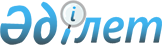 "Салық тіркелімдерінің нысандарын және оларды жасау қағидаларын бекіту туралы" Қазақстан Республикасы Қаржы Министрінің міндетін атқарушысының 2015 жылғы 15 сәуірдегі № 271 бұйрығына өзгерістер мен толықтырулар енгізу туралы
					
			Күшін жойған
			
			
		
					Қазақстан Республикасы Қаржы министрінің 2015 жылғы 26 желтоқсандағы № 690 бұйрығы. Қазақстан Республикасының Әділет министрлігінде 2015 жылы 31 желтоқсанда № 12721 болып тіркелді. Күші жойылды - Қазақстан Республикасы Қаржы министрінің 2018 жылғы 19 наурыздағы № 388 бұйрығымен
      Ескерту. Күші жойылды – ҚР Қаржы министрінің 19.03.2018 № 388 (алғашқы ресми жарияланған күнінен кейін күнтізбелік он күн өткен соң қолданысқа енгізіледі) бұйрығымен.
      "Салық және бюджетке төленетін басқа да міндетті төлемдер туралы" 2008 жылғы 10 желтоқсандағы Қазақстан Республикасы Кодексінің (Салық кодексі) 77-бабы 2-тармағының 2) тармақшасына, 4-2 тармағына және 624-бабына сәйкес БҰЙЫРАМЫН:
      1. "Салық тіркелімдерінің нысандарын және оларды жасау қағидаларын бекіту туралы" Қазақстан Республикасы Қаржы Министрінің міндетін атқарушысының 2015 жылғы 15 сәуірдегі № 271 бұйрығына ("Әділет" құқықтық-ақпараттық жүйесінде 2015 жылғы 10 маусымда жарияланған, Нормативтік құқықтық актілерді мемлекеттік тіркеу тізілімінде № 11076 болып тіркелген) мынадай өзгерістер мен толықтырулар енгізілсін:
      кіріспе сөзбасы және 1-тармақ мынадай редакцияда жазылсын:
      "Салық және бюджетке төленетін басқа да міндетті төлемдер туралы" 2008 жылғы 10 желтоқсандағы Қазақстан Республикасы Кодексінің (Салық кодексі) 77-бабы 2-тармағының 2) тармақшасына, 4-2 тармағына және 624-бабына сәйкес БҰЙЫРАМЫН:
      1. Қоса беріліп отырған:
      1) осы бұйрықтың 1-қосымшасына сәйкес инвестициялық салық преференцияларын қолдану бойынша салық тіркелімінің нысаны;
      2) осы бұйрықтың 2-қосымшасына сәйкес тіркелген активтер топтарының (кіші топтарының) құндық теңгерімдерін айқындау және тіркелген активтер бойынша кейінгі шығыстар бойынша салық тіркелімінің нысаны;
      3) осы бұйрықтың 3-қосымшасына сәйкес туынды қаржы құралдары бойынша салық тіркелімінің нысаны;
      4) осы бұйрықтың 4-қосымшасына сәйкес резидент емес заңды тұлғаның Қазақстан Республикасындағы тұрақты мекемесі шегерімге жатқызған басқарушылық және жалпы әкімшілік шығыстарының сомалары бойынша салық тіркелімінің нысаны;
      5) осы бұйрықтың 5-қосымшасына сәйкес бухгалтерлік есепте төленбеген, мерзімі өткен кредит (қарыз) және ол бойынша сыйлықақы, құжаттамалық есеп-қисаптар мен кепiлдiктер бойынша дебиторлық берешек түрінде борышкерге қойылатын талаптың мөлшерін азайтуды есепке алу бойынша салық тіркелімі нысаны;
      6) осы бұйрықтың 6-қосымшасына сәйкес кредит (қарыз) бойынша және оған сыйлықақы бойынша үмiтсiз берешекті кешіруге байланысты борышкерге қойылатын талаптың мөлшерін азайтуды есепке алу бойынша салық тізілімі нысаны;
      7) осы бұйрықтың 7-қосымшасына сәйкес туроператордың қызметі бойынша салық тіркелімінің нысаны;
      8) осы бұйрықтың 8-қосымшасына сәйкес табыстарды есепке алу бойынша салық тіркелімінің нысаны;
      9) осы бұйрықтың 9-қосымшасына сәйкес сатып алынған тауарларды, жұмыстар мен қызметтерді есепке алу бойынша салық тіркелімінің нысаны;
      10) осы бұйрықтың 10-қосымшасына сәйкес жеке тұлғалардың төлем көзінен салық салынатын табыстарын, осындай табыстар жөніндегі салық міндеттемелерін, барлық салықтар мен аударымдарды қоса алғанда міндетті зейнетақы жарналары мен әлеуметтік аударымдарды есепке алу жөніндегі міндеттемелерді есепке алу бойынша салық тіркелімінің нысаны;
      11) осы бұйрықтың 11-қосымшасына сәйкес қоршаған ортаға эмиссия үшін төлемақы мен жер үсті көздерінің су ресурстарын пайдаланғаны үшін төлемақы бойынша салық міндеттемелерін есепке алу бойынша салық тіркелімінің нысаны;
      12) осы бұйрықтың 12-қосымшасына сәйкес салық тіркелімдері нысандарын жасау қағидасы;
      13) осы бұйрықтың 13-қосымшасына сәйкес 1.1 "Бухгалтерлік баланс" (корпоративтік табыс салығы бойынша) салық тіркелімінің нысаны";
      14) осы бұйрықтың 14-қосымшасына сәйкес 1.2 "Қаржылық-шаруашылық қызметінің нәтижелері туралы есеп" (үстеме пайда салығы бойынша) салық тіркелімінің нысаны";
      15) осы бұйрықтың 15-қосымшасына сәйкес 1.3 "Өндірілген және сатып алынған тауарлардың, орындалған жұмыстардың, көрсетілетін қызметтердің қозғалысы туралы есеп" (қосылған құн салығы бойынша) салық тіркелімінің нысаны";
      16) осы бұйрықтың 16-қосымшасына сәйкес 1.4 "Өндірілген өнімнің, орындалған жұмыстардың, көрсетілген қызметтердің өзіндік құны" (пайдалы қазбаларды өндіру салығы бойынша) салық тіркелімінің нысаны";
      17) осы бұйрықтың 17-қосымшасына сәйкес 1.5 "Дебиторлық және кредиторлық берешекті таратып жазу" (корпоративтік табыс салығы бойынша) салық тіркелімінің нысаны";
      18) осы бұйрықтың 18-қосымшасына сәйкес 2.1 "Бухгалтерлік баланс" (корпоративтік табыс салығы бойынша) салық тіркелімінің нысаны";
      19) осы бұйрықтың 19-қосымшасына сәйкес 2.2 "Кірістер мен шығыстар туралы есеп" (корпоративтік табыс салығы бойынша) салық тіркелімінің нысаны";
      20) осы бұйрықтың 20-қосымшасына сәйкес 2.3 "Дебиторлық және кредиторлық берешекті таратып жазу" (корпоративтік табыс салығы бойынша) салық тіркелімінің нысаны";
      21) осы бұйрықтың 21-қосымшасына сәйкес 3.1 "Зейнетақы активтері бойынша есеп" (корпоративтік табыс салығы бойынша) салық тіркелімінің нысаны";
      22) осы бұйрықтың 22-қосымшасына сәйкес 3.2 "Зейнетақы активтерін басқару бойынша есеп" (корпоративтік табыс салығы бойынша) салық тіркелімінің нысаны";
      23) осы бұйрықтың 23-қосымшасына сәйкес 3.3 "Бухгалтерлік баланс" (корпоративтік табыс салығы бойынша) салық тіркелімінің нысаны";
      24) осы бұйрықтың 24-қосымшасына сәйкес 3.4 "Кірістер және шығыстар туралы есеп" (корпоративтік табыс салығы бойынша) салық тіркелімінің нысаны";
      25) осы бұйрықтың 25-қосымшасына сәйкес 4.1 "Сақтандыру қызметі туралы есеп" (корпоративтік табыс салығы бойынша) салық тіркелімінің нысаны";
      26) осы бұйрықтың 26-қосымшасына сәйкес 4.2 "Бухгалтерлік баланс" (корпоративтік табыс салығы бойынша) салық тіркелімінің нысаны";
      27) осы бұйрықтың 27-қосымшасына сәйкес 4.3 "Кірістер және шығыстар туралы есеп" (корпоративтік табыс салығы бойынша) салық тіркелімінің нысаны";
      28) осы бұйрықтың 28-қосымшасына сәйкес 5 "Алдағы (ағымдағы) күнтізбелік жылға қаржылық-шаруашылық қызметінің жоспарланатын көрсеткіштері туралы" салық тіркелімінің нысаны;
      29) осы бұйрықтың 29-қосымшасына сәйкес салық тіркелімдері (1.1-1.5, 2.1-2.3, 3.1-3.4, 4.1-4.3, 5 нысандары) түріндегі, мониторингке жататын ірі салық төлеушілерімен табыс етілетін, мониторинг бойынша есептілікті жасау қағидасы бекітілсін.";
      осы бұйрыққа 1, 2, 3, 4, 5, 6, 7, 8, 9, 10, 11, 12, 13, 14, 15, 16 және 17 қосымшаларға сәйкес 13, 14, 15, 16, 17, 18, 19, 20, 21, 22, 23, 24, 25, 26, 27 және 29 қосымшалармен толықтырылсын.
      2. Қазақстан Республикасы Қаржы министрлігінің Мемлекеттік кірістер комитетіне (Д.Е. Ерғожин) заңнамада белгіленген тәртіпте:
      1) осы бұйрықты Қазақстан Республикасының Әділет министрлігінде мемлекеттік тіркелуін;
      2) осы бұйрық мемлекеттік тіркелуден өткеннен кейін оны он күнтізбелік күн ішінде мерзімді баспа басылымдарында және "Әділет" құқықтық-ақпараттық жүйесіне, сондай-ақ Қазақстан Республикасы нормативтік құқықтық актілерінің эталондық бақылау банкінде орналастыру үшін "Қазақстан Республикасы Әділет министрлігінің Республикалық құқықтық ақпараттық орталығы" Шаруашылық жүргізу құқығындағы республикалық мемлекеттік кәсіпорынына ресми жариялануға жіберілуін;
      3) осы бұйрықты Қазақстан Республикасы Қаржы министрлігінің интернет-ресурсында орналастыруын қамтамасыз етсін.
      3. Осы бұйрық алғашқы ресми жарияланған күнінен кейін күнтізбелік он күн өткен соң қолданысқа енгізілсін, және 2016 жылғы 1 қаңтардан бастап пайда болған қатынастарға тарайды.
      Нысан
      Нысанның түрі:
      О      Бастапқы
      О       Кезекті
      О      Қосымша
      О      Хабарлама бойынша
      О      Тарату
      Хабарламаның күні мен нөмірі А нөмірі 000000 В күні 0000000000
      БСН
      Салық төлеушінің атауы
      Салық кезеңі: тоқсан жыл Бухгалтерлік баланс
(корпоративтік табыс салығы бойынша)
1.1-нысан
                                                                мың теңге
      Нысан         
      Нысанның түрі:
      О Бастапқы
      О Кезекті
      О Қосымша
      О Хабарлама бойынша
      О Тарату
      Хабарламаның күні мен нөмірі А нөмірі 000000 В күні 0000000000
      БСН
      Салық төлеушінің атауы
      Салық кезеңі: тоқсан жыл Қаржылық-шаруашылық қызметтің нәтижелері туралы есеп
(үстеме пайда салығы бойынша)
1.2-нысан
                                                                 мың тенге
      Біз осы есепте келтірілген мәліметтердің растығы мен толықтығы үшін Қазақстан Республикасының заңдарына сәйкес жауап береміз Басшының Т.А.Ә. (бар болған жағдайда)
      Бас бухгалтердің Т.А.Ә. (бар болған жағдайда)
      Салық есептілігін толтырған лауазымды тұлғаның Т.А.Ә. (бар болған жағдайда)
      Осы нысан электрондық құжаттар алмасу кезінде электронды цифрлық қолтаңбаны пайдалану және тану туралы № келісімге сәйкес электронды цифрлық қолтаңбамен расталған
      Құжатты тіркеудің кіріс нөмірі ККААЖЖЖЖ
      Мемлекеттік кірістер органының коды
      Нысан
      Нысанның түрі:
      О Бастапқы
      О Кезекті
      О Қосымша
      О Хабарлама бойынша
      О Тарату
      Хабарламаның күні мен нөмірі А нөмірі 000000 В күні 0000000000
      БСН
      Салық төлеушінің атауы
      Салық кезеңі: тоқсан жыл Өндірілген және сатып алынған тауарлардың, орындалған
жұмыстардың, көрсетілген қызметтердің қозғалысы туралы есеп
(қосылған құн салығы бойынша)
1.3-нысан
      мың теңге
      Біз осы есепте келтірілген мәліметтердің растығы мен толықтығы үшін Қазақстан Республикасының заңдарына сәйкес жауап береміз
      Басшының Т.А.Ә. (бар болған жағдайда)
      Бас бухгалтердің Т.А.Ә. (бар болған жағдайда)
      Салық есептілігін толтырған лауазымды тұлғаның Т.А.Ә. (бар болған жағдайда)
      Осы нысан электрондық құжаттар алмасу кезінде электронды цифрлық қолтаңбаны пайдалану және тану туралы № келісімге сәйкес электронды цифрлық қолтаңбамен расталған
      Құжатты тіркеудің кіріс нөмірі ККААЖЖЖЖ
      Мемлекеттік кірістер органының коды
      Нысан
      Нысанның түрі:
      О Бастапқы
      О Кезекті
      О Қосымша
      О Хабарлама бойынша
      О Тарату
      Хабарламаның күні мен нөмірі А нөмірі 000000 В күні 0000000000
      БСН
      Салық төлеушінің атауы
      Салық кезеңі: тоқсан жыл Өндірілген өнімдердің, орындалған жұмыстардың, көрсетілген
қызметтердің өзіндік құны (пайдалы қазбаларды өндіру салығы
бойынша) 1.4-нысан
      мың теңге
      Біз осы есепте келтірілген мәліметтердің растығы мен толықтығы үшін Қазақстан Республикасының заңдарына сәйкес жауап береміз
      Басшының Т.А.Ә. (бар болған жағдайда)
      Бас бухгалтердің Т.А.Ә. (бар болған жағдайда)
      Салық есептілігін толтырған лауазымды тұлғаның Т.А.Ә. (бар болған жағдайда)
      Осы нысан электрондық құжаттар алмасу кезінде электронды цифрлық қолтаңбаны пайдалану және тану туралы № келісімге сәйкес электронды цифрлық қолтаңбамен расталған
      Құжатты тіркеудің кіріс нөмірі ККААЖЖЖЖ
      Мемлекеттік кірістер органының коды
      Нысан
      Нысанның түрі:
      О Бастапқы
      О Кезекті
      О Қосымша
      О Хабарлама бойынша
      О Тарату
      Хабарламаның күні мен нөмірі А нөмірі 000000 В күні 0000000000
      БСН
      Салық төлеушінің атауы
      Салық кезеңі: тоқсан жыл Дебиторлық және кредиторлық берешектерді таратып жазу
(корпоративтік табыс салығы бойынша)
1.5-нысан
                                                              мың теңге
                                                               мың теңге
      Біз осы есепте келтірілген мәліметтердің растығы мен толықтығы үшін Қазақстан Республикасының заңдарына сәйкес жауап береміз
      Басшының Т.А.Ә. (бар болған жағдайда)
      Бас бухгалтердің Т.А.Ә. (бар болған жағдайда)
      Салық есептілігін толтырған лауазымды тұлғаның Т.А.Ә. (бар болған жағдайда)
      Осы нысан электрондық құжаттар алмасу кезінде электронды цифрлық қолтаңбаны пайдалану және тану туралы № келісімге сәйкес электронды цифрлық қолтаңбамен расталған
      Құжатты тіркеудің кіріс нөмірі ККААЖЖЖЖ
      Мемлекеттік кірістер органының коды
      Нысан
      Нысанның түрі:
      О Бастапқы
      О Кезекті
      О Қосымша
      О Хабарлама бойынша
      О Тарату
      Хабарламаның күні мен нөмірі А нөмірі 000000 В күні 0000000000
      БСН
      Салық төлеушінің атауы
      Салық кезеңі: тоқсан жыл Бухгалтерлік баланс
(корпоративтік табыс салығы бойынша)
2.1-нысан
                                                                мың теңге
      Біз осы есептілікте келтірілген мәліметтердің растығы мен толықтығы үшін Қазақстан Республикасының заңдарына сәйкес жауап береміз.
      Басшының Т.А.Ә. (бар болған жағдайда)
      Бас бухгалтердің Т.А.Ә. (бар болған жағдайда)
      Салық есептілігінің нысандарын толтырған лауазымды тұлғаның Т.А.Ә. (бар болған жағдайда)
      Осы нысан электрондық құжаттар алмасу кезінде электронды цифрлық қолтаңбаны пайдалану және тану туралы № келісімге сәйкес электронды цифрлық қолтаңбамен расталған
      Құжатты тіркеудің табыс нөмірі              ККААЖЖЖЖ
      Мемлекеттік кірістер органының коды
      Нысан
      Нысанның түрі:
      О Бастапқы
      О Кезекті
      О Қосымша
      О Хабарлама бойынша
      О Тарату
      Хабарламаның күні мен нөмірі А нөмірі 000000 В күні 0000000000
      БСН
      Салық төлеушінің атауы
      Салық кезеңі: тоқсан жыл Табыстар және шығыстар туралы есеп
(корпоративтік табыс салығы бойынша)
2.2-нысан
                                                               мың теңге
      Біз осы есептілікте келтірілген мәліметтердің растығы мен толықтығы үшін Қазақстан Республикасының заңдарына сәйкес жауап береміз
      Басшының Т.А.Ә. (бар болған жағдайда)
      Бас бухгалтердің Т.А.Ә. (бар болған жағдайда)
      Салық есептілігінің нысанын толтырған лауазымды тұлғаның Т.А.Ә. (бар болған жағдайда)
      Осы нысан электрондық құжаттар алмасу кезінде электронды цифрлық қолтаңбаны пайдалану және тану туралы № келісімге сәйкес электронды цифрлық қолтаңбамен расталған
      Құжатты тіркеудің кіріс нөмірі ККААЖЖЖЖ
      Мемлекеттік кірістер органының коды
      Нысан
      Нысанның түрі:
      О Бастапқы
      О Кезекті
      О Қосымша
      О Хабарлама бойынша
      О Тарату
      Хабарламаның күні мен нөмірі А нөмірі 000000 В күні 0000000000
      БСН
      Салық төлеушінің атауы
      Салық кезеңі: тоқсан жыл Дебиторлық және кредиторлық берешекті таратып жазу (корпоративтік табыс салығы бойынша) 2.3-нысан
                                                              мың теңге 
                                                                 мың теңге
      Біз осы есепте келтірілген мәліметтердің растығы мен толықтығы үшін Қазақстан Республикасының заңдарына сәйкес жауап береміз
      Басшының Т.А.Ә. (бар болған жағдайда)
      Бас бухгалтердің Т.А.Ә. (бар болған жағдайда)
      Салық есептілігін толтырған лауазымды адамының Т.А.Ә. (бар болған жағдайда)
      Осы нысан электрондық құжаттармен алмасу кезінде электронды цифрлық қолтаңбаны пайдалану және тану туралы № келісімге сәйкес электронды цифрлық қолтаңбамен расталған
      Құжатты тіркеудің кіріс нөмірі ККААЖЖЖЖ
      Мемлекеттік кірістер органының коды
      Нысан
      Нысанның түрі:
      О Бастапқы
      О Кезекті
      О Қосымша
      О Хабарлама бойынша
      О Тарату
      Хабарламаның күні мен нөмірі А нөмірі 000000 В күні 0000000000
      БСН
      Салық төлеушінің атауы
      Салық кезеңі: тоқсан жыл Зейнетақы активтері бойынша есеп
(корпоративтік табыс салығы бойынша)
3.1-нысан
                                                                 (мың теңге)
      Біз осы есепте келтірілген мәліметтердің растығы мен толықтығы үшін Қазақстан Республикасының заңдарына сәйкес жауап береміз
      Басшының Т.А.Ә. (бар болған жағдайда)
      Бас бухгалтердің Т.А.Ә. (бар болған жағдайда)
      Салық есептілігін толтырған лауазымды тұлғаның Т.А.Ә. (бар болған жағдайда)
      Осы нысан электрондық құжаттармен алмасу кезінде электронды цифрлық қолтаңбаны пайдалану және тану туралы № келісімге сәйкес электронды цифрлық қолтаңбамен расталған
      Құжатты тіркеудің кіріс нөмірі ККААЖЖЖЖ
      Мемлекеттік кірістер органының коды
      Нысан
      Нысанның түрі:
      О Бастапқы
      О Кезекті
      О Қосымша
      О Хабарлама бойынша
      О Тарату
      Хабарламаның күні мен нөмірі А нөмірі 000000 В күні 0000000000
      БСН
      Салық төлеушінің атауы
      Салық кезеңі: тоқсан жыл Зейнетақы активтерін басқару бойынша есеп
(корпоративтік табыс салығы бойынша)
3.2-нысан
                                                              мың теңге
      Біз осы есепте келтірілген мәліметтердің растығы мен толықтығы үшін Қазақстан Республикасының заңдарына сәйкес жауап береміз
      Басшының Т.А.Ә. (бар болған жағдайда)
      Бас бухгалтердің Т.А.Ә. (бар болған жағдайда)
      Салық есептілігін толтырған лауазымды тұлғаның Т.А.Ә. (бар болған жағдайда)
      Осы нысан электрондық құжаттармен алмасу кезінде электронды цифрлық қолтаңбаны пайдалану және тану туралы № келісімге сәйкес электронды цифрлық қолтаңбамен расталған
      Құжатты тіркеудің кіріс нөмірі ККААЖЖЖЖ
      Мемлекеттік кірістер органының коды
      Нысан
      Нысанның түрі:
      О Бастапқы
      О Кезекті
      О Қосымша
      О Хабарлама бойынша
      О Тарату
      Хабарламаның күні мен нөмірі А нөмірі 000000 В күні 0000000000
      БСН
      Салық төлеушінің атауы
      Салық кезеңі: тоқсан жыл Бухгалтерлік баланс
(корпоративтік табыс салығы бойынша)
3.3-нысан
      мың теңге
      Біз осы есепте келтірілген мәліметтердің растығы мен толықтығы үшін Қазақстан Республикасының заңдарына сәйкес жауап береміз.
      Басшының Т.А.Ә. (бар болған жағдайда)
      Бас бухгалтердің Т.А.Ә. (бар болған жағдайда)
      Салық есептілігін толтырған лауазымды тұлғаның Т.А.Ә. (бар болған жағдайда)
      Осы нысан электрондық құжаттар алмасу кезінде электронды цифрлық қолтаңбаны пайдалану және тану туралы № келісімге сәйкес электронды цифрлық қолтаңбамен расталған
      Құжатты тіркеудің кіріс нөмірі         ККААЖЖЖЖ
      Мемлекеттік кірістер органының коды
      Нысан
      Нысанның түрі:
      О Бастапқы
      О Кезекті
      О Қосымша
      О Хабарлама бойынша
      О Тарату
      Хабарламаның күні мен нөмірі А нөмірі 000000 В күні 0000000000
      БСН
      Салық төлеушінің атауы
      Салық кезеңі: тоқсан жыл Табыстар және шығыстар туралы есеп
(корпоративтік табыс алығы бойынша)
3.4-нысан
      мың теңге
      Біз осы есепте келтірілген мәліметтердің растығы мен толықтығы үшін Қазақстан Республикасының заңдарына сәйкес жауап береміз
      Басшының Т.А.Ә. (бар болған жағдайда)
      Бас бухгалтердің Т.А.Ә. (бар болған жағдайда)
      Салық есептілігін толтырған лауазымды тұлғаның Т.А.Ә. (бар болған жағдайда)
      Осы нысан электрондық құжаттармен алмасу кезінде электронды цифрлық қолтаңбаны пайдалану және тану туралы № келісімге сәйкес электронды цифрлық қолтаңбамен расталған
      Құжатты тіркеудің табыс нөмірі ККААЖЖЖЖ
      Мемлекеттік кірістер органының коды
      Нысан
      Нысанның түрі:
      О Бастапқы
      О Кезекті
      О Қосымша
      О Хабарлама бойынша
      О Тарату
      Хабарламаның күні мен нөмірі А нөмірі 000000 В күні 0000000000
      БСН
      Салық төлеушінің атауы
      Салық кезеңі: тоқсан жыл Сақтандыру қызметі туралы есеп
(корпоративтік табыс салығы бойынша)
4.1 нысан
                                                                     теңге
      Біз осы есепте келтірілген мәліметтердің растығы мен толықтығы үшін Қазақстан Республикасының заңдарына сәйкес жауап береміз
      Басшының Т.А.Ә. (бар болған жағдайда)
      Бас бухгалтердің Т.А.Ә. (бар болған жағдайда)
      Салық есептілігін толтырған лауазымды тұлғаның Т.А.Ә. (бар болған жағдайда)
      Осы нысан электрондық құжаттармен алмасу кезінде электронды цифрлық қолтаңбаны пайдалану және тану туралы № келісімге сәйкес электронды цифрлық қолтаңбамен расталған
      Құжатты тіркеудің кіріс нөмірі      ККААЖЖЖЖ
      Мемлекеттік кірістер органының коды
      Нысан
      Нысанның түрі:
      О Бастапқы
      О Кезекті
      О Қосымша
      О Хабарлама бойынша
      О Тарату
      Хабарламаның күні мен нөмірі А нөмірі 000000 В күні 0000000000
      БСН
      Салық төлеушінің атауы
      Салық кезеңі: тоқсан жыл Бухгалтерлік баланс (корпоративтік табыс салығы бойынша) 4.2-нысан
      мың теңге
      Біз осы есепте келтірілген мәліметтердің растығы мен толықтығы үшін Қазақстан Республикасының заңдарына сәйкес жауап береміз
      Басшының Т.А.Ә. (бар болған жағдайда)
      Бас бухгалтердің Т.А.Ә. (бар болған жағдайда)
      Салық есептілігін толтырған лауазымды тұлғаның Т.А.Ә. (бар болған жағдайда)
      Осы нысан электрондық құжаттар алмасу кезінде электронды цифрлық қолтаңбаны пайдалану және тану туралы № келісімге сәйкес электронды цифрлық қолтаңбамен расталған
            Құжатты тіркеудің кіріс нөмірі     ККААЖЖЖЖ
            Мемлекеттік кірістер органының коды
      Нысан
      Нысанның түрі:
      О Бастапқы
      О Кезекті
      О Қосымша
      О Хабарлама бойынша
      О Тарату
      Хабарламаның күні мен нөмірі А нөмірі 000000 В күні 0000000000
      БСН
      Салық төлеушінің атауы
      Салық кезеңі: тоқсан жыл Табыстар мен шығыстар туралы есеп
(корпоративтік табыс салығы бойынша)
4.3-нысан
                                                              мың теңге
      Біз осы есепте келтірілген мәліметтердің растығы мен толықтығы үшін Қазақстан Республикасының заңдарына сәйкес жауап береміз
      Басшының Т.А.Ә. (бар болған жағдайда)
      Бас бухгалтердің Т.А.Ә. (бар болған жағдайда)
      Салық есептілігін толтырған лауазымды тұлғаның Т.А.Ә. (бар болған жағдайда)
      Осы нысан электрондық құжаттар алмасу кезінде электронды цифрлық қолтаңбаны пайдалану және тану туралы № келісімге сәйкес электронды цифрлық қолтаңбамен расталған
            Құжатты тіркеудің кіріс нөмірі      ККААЖЖЖЖ
            Мемлекеттік кірістер органының коды
      Нысан
      Нысанның түрі:
      О Бастапқы
      О Кезекті
      О Қосымша
      О Хабарлама бойынша
      О Тарату
      Хабарламаның күні мен нөмірі А нөмірі 000000 В күні 0000000000
      БСН
      Салық төлеушінің атауы
      Салық кезеңі: тоқсан жыл Алдағы (ағымдағы) күнтізбелік жылға қаржылық-шаруашылық қызметінің жоспарланатын көрсеткіштері туралы 5-нысан
      *Ағымдағы күнтізбелік жылдың 1 желтоқсанына дейін тапсырылады. 
      ** Ағымдағы күнтізбелік жылдың 15 сәуірден, 15 шілдеден және 15 қазаннан қалдырмай тапсырылуы керек.
      ***егерде қызмет көрсетілсе, берілген жол толтырылмайды.
      Еске алу: жоспарлану бойынша көрсеткіштерінің берілгендері, алдын ала жоспарланған көрсеткіштер болып табылады.
      Нысан Салық тіркелімдері түріндегі, мониторингке жататын ірі салық төлеушілермен табыс етілетін мониторинг бойынша есептілікті жасау қағидалары (1.1-1.5, 2.1-2.3, 3.1-3.4, 4.1-4.3, 5 нысандар)
1. Жалпы ережелер
      1. "Салық және бюджетке төленетін басқа да міндетті төлемдер туралы" 2008 жылғы 10 желтоқсандағы Қазақстан Республикасының Кодексіне (бұдан әрі – Салық кодексі) Салық тіркелімдері түріндегі, мониторингке жататын ірі салық төлеушілермен табыс етілетін мониторинг бойынша есептілікті жасау қағидалары (1.1-1.5, 2.1-2.3, 3.1-3.4, 4.1-4.3, 5 нысандар) (бұдан әрі – Қағидалар) әзірленген және мониторинг бойынша есептілігі түріндегі салық тіркелемдері нысандарын (бұдан әрі – Мониторинг бойынша есептілік) жасауды және табыс етуін көздейді.
      2. Сақтандыру, қайта сақтандыру ұйымдарын, банктік қызметті, лицензия негізінде кейбір банктік операцияларды, зейнетақы жарналарын тарту және зейнетақыны төлеу жөніндегі қызметті, сондай-ақ зейнетақы активтерін инвестициялық басқару жөніндегі қызметті жүзеге асыратын заңды тұлғаларды қоспағанда, мониторингке жататын ірі салық төлеушілер келесі салық тіркелімдерін жасайды және табыс етеді:
      1) "Бухгалтерлік баланс" (корпоративтік табыс салығы бойынша) 1.1-нысаны;
      2) "Қаржылық-шаруашылық қызметінің нәтижелері туралы есеп" (үстеме пайда салығы бойынша) 1.2-нысаны;
      3) "Өндірілген және сатып алынған тауарлардың, орындалған жұмыстардың, көрсетілген қызметтердің қозғалысы туралы есеп" (қосылған құн салығы бойынша) 1.3-нысаны;
      4) "Өндірілген өнімдердің, орындалған жұмыстардың, көрсетілген қызметтердің өзіндік құны" (пайдалы қазбаларды өндіру салығы бойынша) 1.4-нысаны;
      5) "Дебиторлық және кредиторлық берешекті таратып жазу" (корпоративтік табыс салығы бойынша) 1.5-нысаны.
      3. Банктік қыметті, сондай-ақ Қазақстан Республикасының Ұлттық банкінің және (немесе) қаржы нарығын және қаржы ұйымдарын реттеу мен қадағалау бойынша уәкілетті мемлекеттік органның лицензиясы негізінде, банк операцияларының жекелеген түрлерін жүзеге асыратын, мониторингке жататын ірі салық төлеушілер салық тіркелімдерін жасайды және табыс етеді:
      1) "Бухгалтерлік баланс" (корпоративтік табыс салығы бойынша) 2.1-нысаны;
      2) "Кірістер мен шығыстар туралы есеп" (корпоративтік табыс салығы бойынша) 2.2-нысаны;
      3) "Дебиторлық және кредиторлық берешекті таратып жазу" (корпоративтік табыс салығы бойынша) 2.3-нысаны.
      4. Міндетті зейнетақы жарналарын, міндетті кәсіби зейнетақы жарналарын және зейнетақы төлемдерін тарту бойынша қызметті, сондай-ақ зейнетақы активтерін инвестициялық басқару бойынша қызметті жүзеге асыратын, мониторингке жататын ірі салық төлеушілер келесі салық тіркелімдерін жасайды және табыс етеді:
      1) "Зейнетақы активтері бойынша есеп" (корпоративтік табыс салығы бойынша) 3.1-нысаны;
      2) "Зейнетақы активтерін басқару бойынша есеп" (корпоративтік табыс салығы бойынша) 3.2-нысаны;
      3) "Бухгалтерлік баланс" (корпоративтік табыс салығы бойынша) 3.3-нысаны;
      4) "Кірістер және шығыстар туралы есеп" (корпоративтік табыс салығы бойынша) 3.4-нысаны.
      5. Сақтандыру, қайта сақтандыру бойынша қызметті жүзеге асыратын, мониторингке жататын ірі салық төлеушілер келесі салық тіркелімдерін жасайды және табыс етеді:
      1) "Сақтандыру қызметі туралы есеп" (корпоративтік табыс салығы бойынша) 4.1-нысаны;
      2) "Бухгалтерлік баланс" (корпоративтік табыс салығы бойынша) 4.2-нысаны;
      3) "Кірістер және шығыстар туралы есеп" (корпоративтік табыс салығы бойынша) 4.3-нысаны.
      6. Мониторингке жататын ірі салық төлеушілер 5-нысан бойынша "Алдағы (ағымдағы) күнтізбелік жылға қаржылық-шаруашылық қызметінің жоспарланатын көрсеткіштері туралы" салық тіркелімін жасайды және табыс етеді.
      7. Салық төлеушілер мониторингі нақты салық салынатын базасын айқындау, Қазақстан Республикасының салық заңнамасының сақталуын және трансферттік баға белгілеу кезінде бақылауды жүзеге асыру мақсатында қолданылатын нарықтық бағаларды бақылау мақсатында олардың қаржылық-шаруашылық қызметiн талдау жолымен жүзеге асырылады.
      8. Мониторинг салық және бюджетке төленетін басқа да міндетті төлемдердің орындалуын қамтамасыз ететін уәкілетті органның (бұдан әрі – уәкілетті орган) орталық серверінің дерекқорына деректерді берудің электрондық жүйесі арқылы салық төлеушілерден негізгі қаржылық-экономикалық және салықтық көрсеткіштер бойынша ақпарат жинау жолымен жүзеге асырылады.
      Мониторинг уәкілетті органмен жүзеге асырады.
      Мониторинг бойынша салық есептілігі шоғырландырылған түрде тапсырылады.
      9. Мониторинг бойынша дерекқор осы Қағидаларда белгіленген тәртіппен бағдарламалық қамтамасыз етудің электрондық пішімінде (файлдарында) салық төлеуші табыс ететін, осы Қағидалардың 3-тармағында көрсетілген ақпаратты қамтитын, осы Қағидаларға "Салық есептілігі нысандарын жасау қағидасы" деген 2-6 тарауға сәйкес нысандар бойынша жасалатын салық есептілігінің негізінде қалыптасады.
      10. Мониторинг бойынша салық есептілігі нысандарын толтыру бойынша бағдарламалық қамтамасыз ету салық төлеушілердің барлық есептерін (салық есептілігінің толтырылған нысандарын) бірыңғай стандартта жазылған бір үлгідегі файлдарға келтіру функциясын орындайды.
      11. Деректерді берудің электрондық жүйесі салық есептілігінің толтырылған нысандарын белгіленген стандарттағы файлдар түрінде дерекқорға дейін жеткізу тәсілін білдіреді.
      12. Мониторинг бойынша салық есептілігі нысандары және оларды толтыру жөніндегі бағдарламалық қамтамасыз ету уәкілетті органның сайтында орналастырылады.
      13. Мониторинг бойынша салық есептілігінің толтырылған нысанын салық төлеушілер уәкілетті органға деректерді беру жүйесі арқылы табыс етеді.
      14. Мониторинг бойынша салық есептілігі нысанының түрі.
      Аталған торкөздер Салық кодексінің 63-бабына сәйкес белгіленеді. Салық есептілігінің түріне байланысты тиісті торкөз белгіленеді.
      15. Мониторинг бойынша салық есептілігінің әрбір нысанын толтыру кезінде салық төлеуші мынадай деректерді көрсетеді:
      1) БСН – бизнес-сәйкестендіру нөмірі;
      2) құрылтай құжаттарына сәйкес салық төлеушінің атауы;
      3) мониторинг бойынша салық есептілігі табыс етілетін салық кезеңі;
      4) салық төлеушiнiң тiркеу орны бойынша мемлекеттік кірістер органының коды.
      Есепті кезеңде қаржылық-шаруашылық қызметінің көрсеткіштері болмаған кезде мониторинг бойынша салық есептілігі қажетті бағандар толтырылмай табыс етіледі.
      16. Қажет болған кезде уәкілетті орган табыс етілген мониторинг бойынша салық есептілігі нысандары бойынша таратып жазуды сұрайды. 2. Сақтандыру, қайта сақтандыру ұйымдарын, банктік қызметті, лицензия негізінде банктік операциялардың жекелеген түрлерін, зейнетақы жарналарын тарту және зейнетақыны төлеу жөніндегі қызметті, сондай-ақ зейнетақы активтерін инвестициялық басқару жөніндегі қызметті жүзеге асыратын заңды тұлғаларды қоспағанда, мониторингке жататын ірі салық төлеушілермен Мониторинг бойынша салық есептілігін жасау қағидасы (1.1-1.5 нысандары)
      17. "Бухгалтерлік баланс" 1.1-нысаны өспелі қорытындымен толтырылады. Өлшем бірлігі мың теңге болып табылады.
      18. "Қаржылық-шаруашылық қызметтің нәтижелері туралы есеп" 1.2-нысаны сәйкес өспелі қорытындымен толтырылады. Өлшем бірлігі мың теңге болып табылады.
      19. "Өндірілген және сатып алынған тауарлардың, орындалған жұмыстардың, көрсетілген қызметтердің қозғалысы туралы есеп" 1.5-нысанында салық кезеңі үшін өндірілген және сатып алынған тауарлардың (жұмыстардың, қызметтердің) саны көрсетіледі. Егер салық төлеуші тауарлардың әр түрін шығарса, шығарылған барлық тауарлардың түрлері бойынша көрсетіледі. Өлшем бірлігі мың теңге болып табылады.
      "№ р/с" 1-бағанында реттік нөмір көрсетіледі. Келесі ақпарат рет бойынша нөмірлеуді үзбеуі тиіс.
      "СЭҚ ТН коды" 2-бағанында көрсетілген тауардың (жұмыстың, қызметтің) СЭҚ ТН тиісті коды көрсетіледі.
      "Тауардың (жұмыстың, қызметтің) атауы" 3-бағанында өндірілген және сатып алынған тауарлардың (жұмыстардың, қызметтердің) атауы көрсетіледі.
      "Өлшем бірлігі" 4-бағанында кәсіпорында пайдаланылатын, өндірілген және сатып алынған тауарлардың (жұмыстардың, қызметтердің) өлшем бірліктері (дана, килограмм, тонна, метр, шаршы метр, литр, кВт және Қазақстан Республикасында қолданылатын басқа да өлшем бірліктері) көрсетіледі.
      "Салық кезеңінің басындағы қалдық, саны" 5-бағанында салық кезеңінің басындағы қалдық тауардың саны көрсетіледі.
      "Салық кезеңінің басындағы қалдық, сомасы" 6-бағанында салық кезеңінің басындағы қалдық тауардың өзіндік құны (баланстық құны) көрсетіледі.
      "Өндірілген тауардың саны" 7-бағанында салық кезеңінде өндірілген және сатып алынған тауардың (жұмыстың, қызметтің) саны көрсетіледі.
      "Өндірілген тауардың өзіндік құны" 8-бағанында салық кезеңінде өндірілген тауардың өзіндік құны немесе сатып алынған тауардың (жұмыстың, қызметтің) құны көрсетіледі.
      "Тауардың басқа түсімі, саны" 9-бағанында салық кезеңі ішінде өндірумен және оны сатып алумен байланысты емес, келіп түскен тауар саны көрсетіледі.
      "Тауардың басқа түсімі, сомасы" 10-бағанында өндірумен және оны сатып алумен байланысты емес, келіп түскен тауардың өзіндік құны көрсетіледі.
      "Өткізілген тауардың саны" 11-бағанында салық кезеңінде тиеп-жөнелтілген тауардың (жұмыстың, қызметтің) саны көрсетіледі.
      "Өткізілген тауардың өзіндік құны" 12-бағанында салық кезеңінде тиеп-жөнелтілген тауардың (жұмыстың, қызметтің) өзіндік құны көрсетіледі.
      "Тауардың басқа да істен шығуы, саны" 13-бағанында салық кезеңінде өткізумен байланысты емес, істен шыққан тауардың (жұмыстың, қызметтің) саны көрсетіледі.
      "Тауардың басқа да істен шығуы, сомасы" 14-бағанында салық кезеңі ішінде өткізумен байланысты емес, істен шыққан тауардың (жұмыстың, қызметтің) өзіндік құны көрсетіледі.
      "Салық кезеңінің соңында қалған қалдық, саны" 15-бағанында салық кезеңінің соңында қалған қалдықтағы, тауардың саны көрсетіледі.
      "Салық кезеңінің соңында қалған қалдық, сомасы" 16-бағанында салық кезеңінің соңында қалған қалдықтағы, тауардың өзіндік құны көрсетіледі.
      20. "Өндірілген өнімдердің, орындалған жұмыстардың, көрсетілген қызметтердің өзіндік құны" 1.4-нысанында есепті кезең ішінде тауарларды (жұмыстарды, қызметтерді) өндіруге салық төлеуші шеккен шығыстары көрсетіледі. Т 1 , Т 2 , Т 3 , Т 4 , Т 5 – ең көп (негізгі түрлерінің) үлестік мәнінен тұратын, салық төлеушінің өзі айқындайтын тауарлардың (жұмыстардың, қызметтердің) атауын білдіреді.
      Нысан өспелі қорытындымен толтырылады, өлшем бірлігі мың теңге болып табылады. 
      "Материалдар" 1-жолында құны көрсетіледі:
      1) өндірілетін өнімнің негізін құрай отырып, оның құрамына кіретін немесе өнімді шығару (жұмыстар орындау, қызметтер көрсету) кезінде қажетті құрамдаушы болып табылатын көліктік-әзірлеу шығыстары есепке алғандағы сатып алынатын шикізаттар, негізгі материалдардың;
      2) өнім өндірісі барысында қалыпты технологиялық процесті қамтамасыз ету және өнімді орау үшін немесе басқа да өндірістік және шаруашылық қажеттіліктерге (сынақтар өткізуге, бақылау жүргізуге, негізгі қорларға кірмейтін жабдықтар мен өзге де еңбек құралдарын ұстауға, жөндеуге, пайдалануға) пайдаланылатын сатып алынатын материалдардың;
      3) мамандандырылған ұйымдар жүзеге асыратын жерді қайта құнарландыруға, жерді құнарландыру бойынша төлемдерге табиғи шикізаттың (түбір төлемі, су шаруашылығы субъектілерінен алынатын су үшін төлем, мамандандырылған ұйымдардың табиғи шикізат ресурстарын іздеуге, барлауға, қорғауға, пайдалануды ұйымдастыруға және жаңғыртуға жұмсалған шығыстар);
      4) осы субъектіде қосымша өңдеуге, монтаждауға тартылатын сатып алынатын өнімдер, жартылай фабрикаттардың;
      5) тараптық ұйымдар орындайтын өндірістік сипаттағы жұмыстар мен қызметтердің, шикізат пен материалдарды өңдеудің, өнім дайындау жөніндегі жекелеген операцияларды орындау және белгіленген технологиялық процестердің сақталуына бақылаудың;
      6) тараптық көліктің қорлар, материалдар жеткізу бойынша қызметтердің. Сол субъектінің көлігімен және персоналымен шикізаттар, материалдар, сатып алынатын өнімдер мен жартылай фабрикаттарды (қосымша материалдар мен жанармай) жеткізумен байланысты (тиеу-түсіруді қоса) шығыстар өндіріс шығындарының тиісті элементіне енгізіледі;
      7) өнім өндіру процесінде қалыпты технологиялық процесті қамтамасыз ету үшін пайдаланылатын қосалқы материалдар (технологиялық мақсаттарға арналған қосалқы материалдар). Егер оларды өнімнің жекелеген түрлерінің өзіндік құнына тікелей енгізуде қиындықтар туындаса, құн өзіндік құнға мынадай тәртіппен енгізіледі:
      технологиялық мақсаттар үшін өнімнің әрбір түріне қосалқы материалдардың шығыс нормасы айқындалады және осы шығыс нормаларына және материалдардың жоспарлы өзіндік құнына сәйкес өнім бірлігіне сметалық мөлшерлеме белгіленеді. Көрсетілген мөлшерлемелер материалдардың шығыс нормаларының және бағалардың өзгеруіне қарай қайта қаралып отырады. Қосымша материалдарға нақты шығындар жекелеген өнім түрлерінің және аяқталмаған өндірістің өзіндік құнына сметалық мөлшерлемелерге үйлесімді түрде қосылады;
      8) басқа жақтан алынған, сол сияқты субъектінің өзі өндірген технологиялық мақсаттарға отын: балқыту агрегаттары, домна, мартен пештері үшін, прокат, ұсталық-қалыптау, баспақтау және басқа да цехтарда металды қыздыру үшін, белгіленген технологиялық процеспен бұйымдарды сынақтан өткізу үшін;
      9) субъектінің технологиялық, энергетикалық, қозғалтқыштық және өзге де өнеркәсіптік-өндірістік қажеттіліктеріне жұмсалатын электр энергиясы. Субъектінің өзі шығаратын энергияның электрлік және басқа да түрлерін өндіруге, сондай-ақ сатып алынатын энергияны оны тұтыну орнына дейін трансформаторлау және беруге жұмсалатын шығындар тиісті шығындар элементтеріне енгізіледі.
      "Қайтарым қалдықтарының құны" 2-жолында өнімнің өзіндік құнына енгізілетін материалдарға жұмсалған шығындардан қайтарым қалдықтарының құны алып тасталады. Өндірістің қайтарым қалдықтары деп шығыс материалының дайын өнімге айналу процесінде қалыптасқан, шығыс материалы ретінде тұтынылуын толық немесе ішінара жоғалтқан (химиялық немесе физикалық қасиеттерін, оның ішінде толыққандылығын, құрама пішінін және өзгесі) немесе тікелей мақсаты бойынша мүлдем пайдаланылмайтын шикізат, материалдар немесе жартылай фабрикаттар қалдықтары түсініледі.
      Белгіленген технологияға сәйкес субъектінің басқа цехтарына негізгі өндірістің бұйымдарын немесе басқа да бөлшектерін дайындауға толыққанды материал ретінде берілетін материалдардың артық қалғандары қалдықтарға жатпайды. Сондай-ақ тізбесі субъектінің есептік саясатымен белгіленетін ет-май өндірісіндегі жол-жөнекей (түйіндес) өнімдер (тері, ішек шикізаты, шикімай, субөнім), глицерин және басқалар да қалдыққа жатқызылмайды.
      Қалдықтар қайтарымды (өндірісте пайдаланылатын және пайдаланылмайтын) және қайтарымсыз деп бөлінеді. Өндірісте пайдаланылатын қайтарымдыға субъектінің өзі негізгі немесе қосалқы өндірісті дайындауға тұтынуы қалдықтар есептеледі. Өндірісте пайдаланылмайтын қайтарымдыға субъектінің өзі тек материал, жанармай, өзге де шаруашылық қажеттілікке тұтынуы немесе басқа жаққа өткізуі қалдықтар саналады. Техниканың осы жай-күйінде пайдалануы болмайтын қалдықтар мен технологиялық шығындар саналады.
      Қайтарымды қалдықтар мынадай тәртіппен бағаланады:
      1) бастапқы шикізат және материалдар төмендетілген баға бойынша (мүмкін пайдалану бағасы бойынша), егер қалдықтар негізгі өндіріс үшін пайдаланады, бірақ көп шығыстармен (дайын өнімдердің төмен шығуымен) немесе көмекші өндірістің қажеттілігі үшін пайдаланады немесе кең пайдаланылатын заттарды өндіруге (мәдени-тұрмыс түріне жататын және шаруашылық күнделікті тұрмыс өнімдері);
      2) қалдықтар, шырпулар, жаңқалар және басқалар субъектінің ішінде өндіруге жіберілетін және сыртқа өткізілетін кезде оларды жинау және өңдеуіне шығыстарды шегеріс үшін қалдықтарға белгіленген бағалар бойынша;
      3) егер кондициялық шикізат немесе толық көлемдік (толыққанды) материалдар ретінде пайдалану үшін қалдықтар сырттай сатылса.
      Қайтарылмайтын қалдықтар бағалануға жатпайды.
      "Негізгі өндірістік персоналдың еңбегіне ақы төлеу" 3-жолда ынталандыратын және төлемді өтейтін өндірістік қорытындысы үшін жұмысшыларға, қызметкерлерге сыйлықақыны қосатын, оның ішінде баға көтерілуіне және табыстың индексациясына байланысты еңбекті төлеу бойынша өтемақылар, балаға қарауға ішінара төленетін демалыс болатын, әйелдерге заңмен белгіленген көлемде төленетін өтемақылар, сондай-ақ қызметкерлердің негізгі қызметінде айналысатын штатта тұрмайтын ұйымдардың төлеміне шығыстар көрсетіледі.
      "Сақтандыруға аударымдар" 4-жолында өнімнің өзіндік құнына қосылатын қызметкерлердің еңбегіне ақы төлеуге кеткен (төлемнің сақтандыру жарналары есептелмейтін түрлерінен басқа) шығындардан медициналық сақтандыруға аударымдар көрсетіледі.
      "Жүктеме шығыстары" 5-жолында бірқатар ортақ сипаттамалары бар және мыналарды қамтитын, өндірісті басқарумен және қамтамасыз етумен байланысты шығыстар көрсетіледі:
      1) өндірісті шикізатпен, материалдармен, отынмен, энергиямен, аспаптармен, басқа еңбек құралдармен және заттармен қамтамасыз ету жөніндегі шығыстар;
      2) негізгі өндірістік қорларды жұмыс жағдайында ұстап тұру жөніндегі шығыстар (техникалық тексеру, күту және орташа, ағымдағы және күрделі жөндеуді өткізуіне кеткен шығыстар);
      3) қосалқы өндірістік персоналдың еңбегін төлеу, өндірістік нәтижелер үшін қызметкерлерге сыйлықақылар, ынталандыру және өтемақы төлемдері;
      4) өндірісте жұмыс істейтін қызметкерлердің еңбегіне ақы төлеуге кеткен шығындарынан Жұмыспен қамтуға жәрдемдеу мемлекеттік қорына әлеуметтік, медициналық сақтандыруға белгіленген нормалар бойынша аударымдар;
      5) тікелей субъектінің аумағында медпункттерді ұйымдастыру үшін медициналық мекемелеріне субъектілерімен берілетін үй-жайларды және бұйымдарды ұстауға шығындарды қоса алғанда, санитариялық-гигиеналық нормалардың орындалуын қамтамасыз ету бойынша шығындар, өндірістегі тазалық пен тәртіпті сақтауға, субъектінің техникалық пайдалану қағидаларында көзделген өртке қарсы және қарауыл күзеті және басқа да арнайы талаптарды қамтамасыз етуге, олардың қызметін қадағалау мен бақылауға жұмсалған шығындар;
      6) өндірістік ерекшеліктеріне байланысты және Қазақстан Республикасының еңбек заңнамасында көзделген қалыпты еңбек жағдайларын және техникалық қауіпсіздікті қамтамасыз ету бойынша шығындар;
      7) өндірістік қорларды жалдау үшін төлемақы;
      8) өндірістік қызметпен байланысты іссапар шығыстары;
      9) тоқтап қалудан болған шығындар;
      10) өндірісті әзірлеуге және игеруге жұмсалған шығыстар;
      11) жабдықты ұстауға және пайдалануға жұмсалған шығыстар;
      12) кепілдік берілген қызмет көрсетуге және тауарларды жөндеуге жұмсалған шығындар;
      13) басқа да өндірістік шығыстар мен жоғалтулар.
      "Барлығы" жолында жолдар мен бағандар бойынша жиынтық мәні көрсетіледі.
      21. "Дебиторлық және кредиторлық берешекті таратып жазу" 
      1.5-нысанында осы берешек бойынша соңғы операция кезінен бастап бір жылдан астам қалыптасқан дебиторлық (кредиторлық) берешек сомалары көрсетіледі.
      Жеке тұлғалар бойынша берешек бір жолмен көрсетіледі және тек "Сома" 7-бағаны толтырылады;
      Бұл ретте "Дебитордың (кредитордың) атауы" 2-бағанында "жеке тұлғалар" көрсетіледі.
      Өлшем бірлігі мың теңге болып табылады.
      "№" 1-бағанында реттік нөмірі көрсетіледі. Келесі ақпарат нөмірлеуді үзбеуі тиіс.
      "Дебитордың (кредитордың) атауы" 2-бағанында заңды тұлғаның атауы көрсетіледі.
      "Резидент (резидент емес)" 3-бағанында жеткізушінің резиденттігін белгілейтін код көрсетіледі:
      0 – Қазақстан Республикасының резиденті,
      1 – Қазақстан Республикасының резидент емес.
      "ЖСН (БСН)" 4-бағанында дебитордың (кредитордың) сәйкестендіру нөмірі болған жағдайда көрсетіледі.
      "Резиденттік елдің коды" 5-бағанында резидент емес салық төлеушінің резиденттік елдің кодын толтыру кезінде елдердің сандық кодталуын пайдалану қажет.
      "Сома" 6-бағанында дебиторлық (кредиторлық) берешектің қалыптасқан сомасы көрсетіледі.
      "Берешектің қалыптасқан мерзімі" 7-бағанында кредиторлық (дебиторлық) берешектің қалыптасқан кезеңі көрсетіледі.
      "Қалыптасу себептері" 8-бағанында дебиторлық (кредиторлық) берешектің қалыптасу себептері көрсетіледі. 3. Банктік қызметті, сондай-ақ Қазақстан Республикасының Ұлттық банкінің және (немесе) қаржы нарығын және қаржы ұйымдарын реттеу мен қадағалау бойынша уәкілетті мемлекеттік органның лицензиясы негізінде банк операцияларының жекелеген түрлерін жүзеге асыратын, мониторингке жататын ірі салық төлеушілермен мониторинг бойынша салықтық есептілікті жасау қағидасы (2.1-2.3 нысандар)
      22. "Бухгалтерлік баланс" 2.1 және "Табыстар және шығыстар туралы есеп" 2.2-нысандары Қазақстан Республикасының бухгалтерлiк есеп және қаржылық есептiлiк жөніндегі заңнамасына сәйкес есепті салық кезеңi үшін әзірленген салық төлеушiнің қаржы есебi болып табылады. Нысандар өспелі қорытындымен толтырылады, өлшем бірлігі мың теңге болып табылады.
      23. "Дебиторлық және кредиторлық берешекті таратып жазу" 2.3-нысанында осы берешек бойынша соңғы операция кезінен бастап бір жылдан астам қалыптасқан дебиторлық (кредиторлық) берешек сомалары көрсетіледі.
      Жеке тұлғалар бойынша берешек бір жолмен көрсетіледі және тек "Сома" 7-бағаны толтырылады;
      Бұл ретте "Дебитордың (кредитордың) атауы" 2-бағанында "жеке тұлғалар" көрсетіледі.
      Өлшем бірлігі мың теңге болып табылады.
      "№" 1-бағанында реттік нөмірі көрсетіледі. Келесі ақпарат нөмірлеуді үзбеуі тиіс.
      "Дебитордың (кредитордың) атауы" 2-бағанында заңды тұлғаның атауы көрсетіледі.
      "Резидент (резидент емес)" 3-бағанында жеткізушінің резиденттігін белгілейтін код көрсетіледі:
      0 – Қазақстан Республикасының резиденті,
      1 – Қазақстан Республикасының резидент емес.
      "ЖСН (БСН)" 4-бағанында дебитордың (кредитордың) сәйкестендіру нөмірі көрсетіледі.
      "Резиденттік елдің коды" 5-бағанында резидент емес салық төлеушінің резиденттік елдің кодын толтыру кезінде елдердің сандық кодталуын пайдалану қажет.
      "Сома" 6-бағанында дебиторлық (кредиторлық) берешектің қалыптасқан сомасы көрсетіледі.
      "Берешектің қалыптасқан мерзімі" 7-бағанында кредиторлық (дебиторлық) берешектің қалыптасқан кезеңі көрсетіледі.
      "Қалыптасу себептері" 8-бағанында дебиторлық (кредиторлық) берешектің қалыптасу себептері көрсетіледі. 4. Міндетті зейнетақы жарналарын, міндетті кәсіби зейнетақы жарналарын және зейнетақы төлемдерін тарту бойынша қызметті, сондай-ақ зейнетақы активтерін инвестициялық басқару бойынша қызметті жүзеге асыратын, мониторингке жататын ірі салық төлеушілердің мониторинг бойынша салық есептілігін жасау қағидасы (3.1-3.4 нысандар)
      24. "Зейнетақы активтері бойынша есеп" 3.1, "Бухгалтерлік баланс" 3.3, "Табыстар мен шығыстар туралы есеп" 3.4-нысандары есепті салық кезеңi үшін дайындалған салық төлеушiнің қаржылық есептiлігі болып табылады және Қазақстан Республикасының бухгалтерлiк есеп және қаржылық есептiлiк жөніндегі заңнамасына сәйкес толтырылады. Нысандар өспелі қорытындымен толтырылады. Өлшем бірлігі мың теңге болып табылады.
      25. "Зейнетақы активтерін басқару бойынша есеп" 3.2-нысаны.
      "№" 1-бағанында реттік нөмірі көрсетіледі. Келесі ақпарат нөмірлеу тәртібін үзбеуге тиіс.
      "Салық кезеңінің соңындағы зейнетақы активтерiнің сомасы" 2-бағанында салық кезеңінiң соңындағы жағдайы бойынша зейнетақы активтерін инвестициялық басқаруды жүзеге асыратын, заңды тұлғамен басқаруға алынған зейнетақы активтерінің сомасы көрсетiледi.
      "Инвестицияланды, барлығы" 3-бағанында салық кезеңінің аяғында қаржылық құралдарға орналастырылған әрбір бірыңғай жинақтаушы зейнетақы қорының зейнетақы активтерінің сомасы көрсетіледі. Бұл баған осы есептің 5 – 13-бағандарының сомасын көрсетеді.
      "ҚР Ұлттық Банкі" 4-бағанында Қазақстан Республикасының Ұлттық Банкісінің салымына орналастырылған зейнетақы активтерінің сомасы көрсетіледі.
      "Екінші деңгейдегі банктер" 5-бағанында екінші деңгейдегі банктердің салымына орналастырылған зейнетақы активтерінің сомасы көрсетіледі.
      "ҚР ҚМ мен ҚР ҰБ бағалы қағаздары" 6-бағанында Қазақстан Республикасының жергілікті атқарушы органдары шығарған бағалы қағаздарды қоспағанда, Қазақстан Республикасының Қаржы министрлігі және Қазақстан Республикасының Ұлттық Банкі шығарған Қазақстан Республикасының мемлекеттік бағалы қағаздарына орналастырылған зейнетақы активтерінің сомасы көрсетіледі.
      "Жергілікті атқарушы органдардың бағалы қағаздары" 7-бағанында жергілікті атқарушы органдары шығарған, мемлекеттік бағалы қағаздарға орналастырылған зейнетақы активтерінің сомасы көрсетіледі.
      "Шетелдік эмитенттердің мемлекеттік емес бағалы қағаздары" 8-бағанында шетелдік эмитенттердің мемлекеттік емес бағалы қағаздарына орналастырылған зейнетақы активтерінің сомасы көрсетіледі.
      "Шетел мемлекеттерінің бағалы қағаздары" 9-бағанында шетел мемлекеттерінің бағалы қағаздарына орналастырылған зейнетақы активтерінің сомасы көрсетіледі.
      "Халықаралық қаржы ұйымдарының бағалы қағаздары" 10-бағанында халықаралық қаржы ұйымдарының бағалы қағаздарына орналастырылған зейнетақы активтерінің сомасы көрсетіледі.
      "Мемлекеттік емес бағалы қағаздар" 11-бағанында сауда-саттықты ұйымдастырушының ресми тізіміне қосылған Қазақстан Республикасы ұйымдарының ипотекалық облигацияларына; "А" санаты бойынша сауда-саттықты ұйымдастырушының ресми тізіміне қосылған, ипотекалық облигациялардан басқа да, Қазақстан Республикасының және басқа мемлекеттердің заңнамаларына сәйкес шығарылған, Қазақстан Республикасы ұйымдарының мемлекеттік емес эмиссиялық бағалы қағаздарына; "Қазақстанның Даму Банкісі" АҚ облигацияларына және де басқа мемлекеттік емес бағалы қағаздарына орналастырылған зейнетақы активтерінің сомасы көрсетіледі.
      "Өзгелері" 12-бағанында осы есептің 5 – 12-бағандарында көрсетілмеген өзге де қаржы құралдарына орналастырылған зейнетақы активтерінің сомасы көрсетіледі.
      "Есептелген инвестициялық табыс" 13-бағанында есептi кезеңде бірыңғай жинақтаушы зейнетақы қорына есептелген инвестициялық табыс сомасы көрсетiледi.
      "Комиссиялық сыйлықақы" 14-бағанында есептi салық кезеңінде бірыңғай жинақтаушы зейнетақы қорынан алынған, зейнетақы активтерін инвестициялық басқаруды жүзеге асыратын заңды тұлғаның комиссиялық сыйлықақы сомасы көрсетiледi. 
      Нысан өспелі қорытындымен толтырылады, өлшем бірлігі мың теңге болып табылады. 5. Сақтандыру, қайта сақтандыру бойынша қызметті жүзеге асыратын, мониторингке жататын ірі салық төлеушілердің мониторинг бойынша салық есептілігін жасау қағидасы (4.1-4.3-нысандар)
      26. "Сақтандыру қызметі туралы есеп" 4.1-нысанында сақтандыру қызметі жөніндегі операциялар көрсетіледі.
      Жеке тұлғаларға көрсетілетін сақтандыру (қайта сақтандыру) қызметi, жалпы соманы көрсете отырып, бiр жолмен көрсетiледi. Бұл ретте сақтандыру, резидент (резидент емес), салық мөлшерлемесі сыныптарының бағандары толтырылмайды.
      "№" 1-бағанында реттік нөмірі көрсетіледі. Келесі ақпарат нөмірлеу тәртібін үзбеуге тиіс.
      "Сақтандыру сыныптары" 2-бағанында сақтандыру қызметiн реттейтiн Қазақстан Республикасының заңнамалық актiсiне сәйкес көрсетiлетiн сақтандыру қызметі сыныбының толық атауы көрсетiледi. 
      "Сақтандыруға (қайта сақтандыруға) қабылданған шарттардың саны" 3-бағанында сақтандыруға (қайта сақтандыруға) қабылданған шарттардың саны көрсетiледi.
      "Резидент (резидент емес)" 4-бағанында сатып алушының резиденттiгiн бiлдiретiн код көрсетiледi:
      0 – Қазақстан Республикасының резидентi;
      1 – Қазақстан Республикасының резидентi емес. 
      "Сақтандыруға және қайта сақтандыруға қабылданған сақтандыру сыйлықақылары" 5-бағанында осы шарт бойынша сақтандыру сыйлықақылары сомасы көрсетiледi. 
      "Қайта сақтандыруға берілген сақтандыру сыйлықақылары" 6-бағанында тиiстi шарт бойынша есептi кезеңде қайта сақтандыруға берілген сақтандыру сыйлықақыларының сомасы көрсетіледі.
      Егер есептi кезеңде бұрын берiлген есептерде көрсетiлген сақтандыру шарттарын қайта сақтандыру жүргiзілген жағдайда, онда "Сақтандыруға және қайта сақтандыруға қабылданған сақтандыру сыйлықақылары" деген 5-бағаны толтырылмайды, ал "Төлеуге салық сомасы" 10-бағанында кемiтуге жататын (терiс белгiсiмен) корпоративтік табыс салығының сомасы көрсетiледi.
      "Сақтандыру сомасы" 7-бағанында сақтандыру объектiсi сақтандырылған және сақтандыру жағдайы болғанда сақтандырушының жауапкершiлiгiнiң шектi көлемiн бiлдiретiн ақша сомасы көрсетiледi.
      "Сыйлықақының салық салынатын сомасы" 8-бағанында сыйлықақының салық салынатын сомасы көрсетiледi.
      "Салық мөлшерлемесі" 9-бағанында қолданылатын салық мөлшерлемесі көрсетiледi.
      "Төленетін салық сомасы" 10-бағанында төлеуге жататын салық сомасы көрсетiледi.
      27. "Бухгалтерлік баланс" 4.2, "Табыстар және шығыстар туралы есеп" 4.3 нысандар Қазақстан Республикасының бухгалтерлiк есеп және қаржылық есептiлiк жөніндегі заңнамасына сәйкес есепті салық кезеңi үшін дайындалған салық төлеушiнің қаржылық есептiлігі болып табылады. Нысандар өспелі қорытындымен толтырылады. Өлшем бірлігі мың теңге болып табылады. 6. Мониторингке жататын ірі салық төлеушілермен алдағы (ағымдағы) күнтізбелік жылға қаржылық-шаруашылық қызметінің жоспарланатын көрсеткіштері туралы салық тіркелімін жасау қағидасы (5-нысан)
      28. Алдағы және ағымдағы күнтізбелік жылға ірі салық төлеушінің қаржылық-шаруашылық қызметінің жоспарланатын көрсеткіштері туралы салық тіркелімінің нысанында (5-нысан) жылдық деректер болады. Есеп кезеңі, алдағы жылғы (ағымдағы) күнтізбелік жыл болып табылады.
      Алдағы күнтізбелік жылдың қаржылық-шаруашылық қызметінің жоспарланатын көрсеткіштері туралы салық тіркелімі ағымдағы күнтізбелік жылдың 1 желтоқсанына дейін табыс етіледі.
      Ағымдағы күнтізбелік жылдың қаржылық-шаруашылық қызметінің жоспарланатын көрсеткіштері туралы салық тіркелімі осындай жоспарланатын көрсетіштердің өзгеруін есепке алғанда, ағымдағы күнтізбелік жылдың 15 сәуірінен, 15 шілдесінен және 15 қазанынан кешіктірмей табыс етіледі.
      Мониторингке жататын ірі салық төлеушілердің тізіміне жаңадан қосылған ірі салық төлеуші, ағымдағы күнтізбелік жылға қаржылық-шаруашылық қызметінің жоспарланатын көрсеткіштері туралы мониторинг бойынша бастапқы есептілікті, осындай тізімге кіргізілген күнінен бастап 30 күнтізбелік күннен кешіктірмей табыс етеді. Алдағы және ағымдағы күнтізбелік жылға қаржылық-шаруашылық қызметінің жоспарланатын көрсеткіштері туралы мониторинг бойынша келесі есептілік Салық кодексінің 624-бабының жағдайларына сәйкес табыс етіледі.
      Алдағы (ағымдағы) күнтізбелік жылға қаржылық-шаруашылық қызметінің жоспарланатын көрсеткіштері туралы салық тіркелімінің нысанында:
      1) "өлшем бірлігі" бағанында – тиісті жолдарға қолданылатын өлшем бірлігі;
      2) "Өткен жылдың фактісі" бағанында – өткен жылдың нақты деректері;
      3) "Алдағы күнтізбелік жылға қаржылық-шаруашылық қызметінің жоспарланатын көрсеткіштері" бағанында – жоспарлы көрсеткіштер. Бұл баған ағымдағы күнтізбелік жылдың 1 желтоқсанына дейін табыс етілген кезде толтырылады;
      4) "Ағымдағы күнтізбелік жылға қаржылық-шаруашылық қызметінің жоспарланатын көрсеткіштері" бағанында - жоспарлы көрсеткіштер. Бұл баған мұндай ағымдағы күнтізбелік жылдың 15 сәуірінен, 15 шілдесінен және 15 қазанынан кешіктірмей табыс етілген кезде толтырылады;
      5) "Өндірілген өнімдердің көлемі, оның ішінде негізгі түрлері" 1 жолында өндірілген өнімнің жалпы көлемі. Егерде өнімдердің бірнеше түрі өндірілген жағдайда, 1 жолдың төменгі жолында өнімдердің негізгі түрлерінің атауын және көлемін көрсету қажет. Салық төлеуші қызмет көрсетпеген жағдайда, бұл жол толтыруға жатпайды;
      6) "Өткізу көлемі (тауарлардың, жұмыстардың және қызметтердің), оның ішінде барлығы: " 2 жолында салық кезеңіндегі жалпы өткізу көлемі (тауарлардың, шикізаттардың, материалдардың, жұмыстардың және қызметтердің);
      7) "экпортқа" 2.1. төменгі жолында – экпортқа жіберілген (тауарларлардың, жұмыстардың және қызметтердің) өткізу көлемі;
      8) "ішкі нарыққа" 2.2. төменгі жолында – ішкі нарыққа жіберілген (тауарларлардың, жұмыстардың және қызметтердің) өткізу көлемі;
      9) "Экспортқа өткізу (тариф) бағасы, өнімдердің негізгі түрлері (тауарлардың, жұмыстардың және қызметтердің) кескінінде" - экспортқа өткізудің (тариф) жоспарланатын бағасы. Тауарлардың, жұмыстардың және қызметтердің бірнеше түрін өткізу жағдайы болса, 3 төменгі жолда экспортқа өткізу (тариф) бағасы, негізгі өнімдердің (тауарлардың, жұмыстардың және қызметтердің) түрі көрсетіледі; 
      10) "Ішкі нарыққа өткізу (тариф) бағасы, негізгі өнімдердің (тауарлардың, жұмыстардың және қызметтердің) негізгі түрлері кескінінде" - ішкі нарыққа өткізудің (тариф) жоспарланатын бағасы. Тауарлардың, жұмыстардың және қызметтердің бірнеше түрін өткізген жағдайда, 4 төменгі жолдың ішкі нарыққа өткізудің (тариф) бағасы (өнімдердің тауарлардың, жұмыстардың, қызметтердің негізгі түрлерінің кескінінде);
      11) "Өткізуден түскен табыс" 5 жолында – өткізуден түскен табыс;
      12) "Өзге табыстар" 6 жолында – корпоративтік табыс салығының салық салу объектісі болып табылатын, өзге табыстары;
      13) "Активтер құны" 7 жолында – активтердің (негізгі құралдар, материалдық емес және биологиялық активтер, жылжымайтын мүлікке инвестициялар) баланстық құны (есептілікті табыс ету күні жағдайына);
      14) "Барлық шығындар, оның ішінде" 8 жолында – шығындар;
      15) "Өткізу бойынша шығындар" 8.1. жолында – өткізу бойынша шығындар;
      16) "Өзіндік құны" 8.2. жолында – өнімдердің (тауарлардың, шикізаттардың, материалдардың, жұмыстардың және қызметтердің) жоспарланатын өзіндік құны;
      17) "Амортизация" 8.2.1 жолында – жоспарланатын амортизация;
      18) "ЕАҚ" 8.2.2. жолында – жоспарланатын еңбек ақы қоры;
      19) "Өзгелері" 8.3. жолында – осы кестедегі 8.1 және 8.2 жолдарында көрсетілмеген өзге шығындар;
      20) "КТС есептеген кезде шегерімге жататын шығындар" 9 жолында – есепті салық кезеңіндегі корпоративтік табыс салығын есептеген кезде шегерімге жататын шығындар;
      21) "Салықтарды болжамды есептеуі" 10 жолында – есепті салық кезеңіндегі есепті салық кезеңіндегі салықтардың болжамды есептелу сомасы. "Өткен жылдың фактісі" графасын толтыру кезінде, осы берілген жол толтыруға жатпайды;
      22) "КТС" 10.1 жолында – есепті салық кезеңінде есептеуге болжамданатын, корпоративтік табыс салығының сомасы. "Өткен жылдың фактісі" бағанын толтырған кезде, осы жол толтыруға жатпайды; 
      23) "ҚҚС" 10.2 жолында – есепті салық кезеңінде есептеуге болжамданатын, қосылған құн салығының сомасы. "Өткен жылдың фактісі" бағанын толтырған кезде, осы жол толтыруға жатпайды;
      24) "ПҚӨС" 10.3 жолында – есепті салық кезеңінде есептеуге болжамданатын, ПҚӨС сомасы. "Өткен жылдың фактісі" бағанын толтырған кезде, осы жол толтыруға жатпайды;
      25) "ҮПС" 10.4 жолында – есепті салық кезеңінде есептеуге болжамданатын, үстеме пайда салығының сомасы. "Өткен жылдың фактісі" бағанын толтырған кезде, осы жол толтыруға жатпайды;
      26) "Рента салығы" 10.5 жолында – есепті салық кезеңінде есептеуге болжамданатын, рента салығының сомасы. "Өткен жылдың фактісі" бағанын толтырған кезде, осы жол толтыруға жатпайды;
      27) "Экспорттық кеден бажы" 10.6 жолында – есепті салық кезеңінде есептеуге болжамданатын, экспорттық кеден бажының сомасы. "Өткен жылдың фактісі" бағанын толтырған кезде, осы жол толтыруға жатпайды;
      28) "Салықтардың жоспарланатын төлемі" 11 жолында – есепті салықтық кезеңде төлеуге жататын, салықтардың және бюджетке төленетін басқа да міндетті төлемдерінің жалпы сомасы. "Өткен жылдың фактісі" бағанын толтырған кезде, осы жол толтыруға жатпайды;
      29) "КТС" 11.1 жолында – есепті салық кезеңінде төлеуге болжамданатын, корпоративтік табыс салығының сомасы. "Өткен жылдың фактісі" бағанын толтырған кезде, осы жол толтыруға жатпайды;
      30) "ҚҚС" 11.2 жолында – есепті салық кезеңінде төлеуге болжамданатын, қосылған құн салығының сомасы. "Өткен жылдың фактісі", бағанын толтырған кезде, осы жол толтыруға жатпайды;
      31) "ПҚӨС" 11.3 жолында – есепті салық кезеңінде төлеуге болжамданатын, ПҚӨС сомасы. "Өткен жылдың фактісі" бағанын толтырған кезде, осы жол толтыруға жатпайды;
      32) "ҮПС" 11.4 жолында – есепті салық кезеңінде төлеуге болжамданатын, үстеме пайда салығының сомасы. "Өткен жылдың фактісі" бағанын толтырған кезде, осы жол толтыруға жатпайды;
      33) "Рента салығы" 11.5 жолында – есепті салық кезеңінде төлеуге болжамданатын, рента салығының сомасы. "Өткен жылдың фактісі" бағанын толтырған кезде, осы жол толтыруға жатпайды;
      34) "Экспорттық кеден бажы" 11.6 жолында – есепті салық кезеңінде төлеуге болжамданатын, экспорттық кеден бажының сомасы. "Өткен жылдың фактісі" бағанын толтырған кезде, осы жол толтыруға жатпайды;
      35) "Қайтаруға ҚҚС болжамданатын сомасы" 12 жолында – есепті салық кезеңінде қайтаруға жататын, қосылған құн салығының жалпы сомасы. "Өткен жылдың фактісі" бағанын толтырған кезде, осы жол толтыруға жатпайды;
      36) "Бюджеттен ҚҚС қайтаруға болжамданатын сомасы" 12.1 жолында – есепті салық кезеңінде бюджеттен қайтаруға жататын, қосылған құн салығының сомасы. "Өткен жылдың фактісі" бағанын толтырған кезде, осы жол толтыруға жатпайды;
      37) "Салықтарды және бюджетке төленетін басқа да міндетті төлемдерді төлеу есебіне ҚҚС қайтаруға болжамданатын сома" 12.2 жолында – есепті салық кезеңінде салықтарды және бюджетке төленетін басқа да міндетті төлемдерді төлеу есебіне, қайтаруға жататын, қосылған құн салығының сомасы көрсетіледі. "Өткен жылдың фактісі" бағанын толтырған кезде, осы жол толтыруға жатпайды.
					© 2012. Қазақстан Республикасы Әділет министрлігінің «Қазақстан Республикасының Заңнама және құқықтық ақпарат институты» ШЖҚ РМК
				
Қазақстан Республикасы
Қаржы министрі
Б. СұлтановҚазақстан Республикасы
Қаржы министрінің
2015 жылғы 26 желтоқсандағы
№ 690 бұйрығына
1-қосымшаҚазақстан Республикасы
Қаржы министрінің
міндетін атқарушысының
2015 жылғы 15 сәуірдегі
№ 271 бұйрығына
13-қосымша
жол нөмірі
шоттың коды
Шоттың атауы
Шоттың атауы
Шоттың атауы
Есептің кезеңнің басы
Есептің кезеңнің басы
Айналымдар
Айналымдар
Есептің кезеңнің соңы
Есептің кезеңнің соңы
жол нөмірі
шоттың коды
Шоттың атауы
Шоттың атауы
Шоттың атауы
сальдо
сальдо
Айналымдар
Айналымдар
сальдо
сальдо
жол нөмірі
шоттың коды
Шоттың атауы
Шоттың атауы
Шоттың атауы
Д-т
К-т
Д-т
К-т
Д-т
К-т
1
2
3
3
3
4
5
6
7
8
9
1
1-БӨЛІМ
ҚЫСҚА МЕРЗІМДІ АКТИВТЕР
ҚЫСҚА МЕРЗІМДІ АКТИВТЕР
ҚЫСҚА МЕРЗІМДІ АКТИВТЕР
2
1000
АҚША ҚАРАЖАТЫ
АҚША ҚАРАЖАТЫ
АҚША ҚАРАЖАТЫ
3
1100
ҚЫСҚА МЕРЗІМДІ ҚАРЖЫЛЫҚ ИНВЕСТИЦИЯЛАР 
ҚЫСҚА МЕРЗІМДІ ҚАРЖЫЛЫҚ ИНВЕСТИЦИЯЛАР 
ҚЫСҚА МЕРЗІМДІ ҚАРЖЫЛЫҚ ИНВЕСТИЦИЯЛАР 
4
1110
Берілген қысқа мерзімді қарыздар
Берілген қысқа мерзімді қарыздар
Берілген қысқа мерзімді қарыздар
5
1120
Саудаға арналған қысқа мерзімді қаржы активтері
Саудаға арналған қысқа мерзімді қаржы активтері
Саудаға арналған қысқа мерзімді қаржы активтері
6
1130
Өтеуге дейін ұсталатын қысқа мерзімді инвестициялар
Өтеуге дейін ұсталатын қысқа мерзімді инвестициялар
Өтеуге дейін ұсталатын қысқа мерзімді инвестициялар
7
1140
Сату үшін қолда бар қысқа мерзімді қаржылық инвестициялар
Сату үшін қолда бар қысқа мерзімді қаржылық инвестициялар
Сату үшін қолда бар қысқа мерзімді қаржылық инвестициялар
8
1150
Басқа да қысқа мерзімді қаржылық инвестициялар
Басқа да қысқа мерзімді қаржылық инвестициялар
Басқа да қысқа мерзімді қаржылық инвестициялар
9
1200
ҚЫСҚА МЕРЗІМДІ ДЕБИТОРЛЫҚ БЕРЕШЕК
ҚЫСҚА МЕРЗІМДІ ДЕБИТОРЛЫҚ БЕРЕШЕК
ҚЫСҚА МЕРЗІМДІ ДЕБИТОРЛЫҚ БЕРЕШЕК
10
1210
Сатып алушылар мен тапсырыс берушілердің қысқа мерзімді дебиторлық берешегі 
Сатып алушылар мен тапсырыс берушілердің қысқа мерзімді дебиторлық берешегі 
Сатып алушылар мен тапсырыс берушілердің қысқа мерзімді дебиторлық берешегі 
11
1220
Еншілес ұйымдардың қысқа мерзімді дебиторлық берешегі 
Еншілес ұйымдардың қысқа мерзімді дебиторлық берешегі 
Еншілес ұйымдардың қысқа мерзімді дебиторлық берешегі 
12
1230
Қауымдастырылған және бірлескен ұйымдардың қысқа мерзімді дебиторлық берешегі
Қауымдастырылған және бірлескен ұйымдардың қысқа мерзімді дебиторлық берешегі
Қауымдастырылған және бірлескен ұйымдардың қысқа мерзімді дебиторлық берешегі
13
1240
Филиалдар мен құрылымдық бөлімшелердің қысқа мерзімді дебиторлық берешегі 
Филиалдар мен құрылымдық бөлімшелердің қысқа мерзімді дебиторлық берешегі 
Филиалдар мен құрылымдық бөлімшелердің қысқа мерзімді дебиторлық берешегі 
14
1250
Қызметкерлердің қысқа мерзімді дебиторлық берешегі
Қызметкерлердің қысқа мерзімді дебиторлық берешегі
Қызметкерлердің қысқа мерзімді дебиторлық берешегі
15
1260
Жалдау бойынша қысқа мерзімді берешек
Жалдау бойынша қысқа мерзімді берешек
Жалдау бойынша қысқа мерзімді берешек
16
1270
Алуға арналған қысқа мерзімді сыйлықақылар
Алуға арналған қысқа мерзімді сыйлықақылар
Алуға арналған қысқа мерзімді сыйлықақылар
17
1280
Басқа да қысқа мерзімді дебиторлық берешек
Басқа да қысқа мерзімді дебиторлық берешек
Басқа да қысқа мерзімді дебиторлық берешек
18
1290
Күмәнді талаптар бойынша резерв
Күмәнді талаптар бойынша резерв
Күмәнді талаптар бойынша резерв
19
1300
ҚОРЛАР
ҚОРЛАР
ҚОРЛАР
20
1310
Шикізат және материалдар 
Шикізат және материалдар 
Шикізат және материалдар 
21
1320
Дайын өнім
Дайын өнім
Дайын өнім
22
1330
Тауарлар 
Тауарлар 
Тауарлар 
23
1340
Аяқталмаған өндіріс 
Аяқталмаған өндіріс 
Аяқталмаған өндіріс 
24
1350
Басқа да қорлар
Басқа да қорлар
Басқа да қорлар
25
1360
Қорларды есептен шығару бойынша резерв
Қорларды есептен шығару бойынша резерв
Қорларды есептен шығару бойынша резерв
26
1400
АҒЫМДАҒЫ САЛЫҚТЫҚ АКТИВТЕР
АҒЫМДАҒЫ САЛЫҚТЫҚ АКТИВТЕР
АҒЫМДАҒЫ САЛЫҚТЫҚ АКТИВТЕР
27
1410
Корпорациялық табыс салығы
Корпорациялық табыс салығы
Корпорациялық табыс салығы
28
1420
Қосылған құн салығы
Қосылған құн салығы
Қосылған құн салығы
29
1430
Басқа да салық және бюджетке төленетін басқа да міндетті төлемдер
Басқа да салық және бюджетке төленетін басқа да міндетті төлемдер
Басқа да салық және бюджетке төленетін басқа да міндетті төлемдер
30
1500
САТУҒА АРНАЛҒАН ҰЗАҚ МЕРЗІМДІ АКТИВТЕР 
САТУҒА АРНАЛҒАН ҰЗАҚ МЕРЗІМДІ АКТИВТЕР 
САТУҒА АРНАЛҒАН ҰЗАҚ МЕРЗІМДІ АКТИВТЕР 
31
1600
БАСҚА ДА ҚЫСҚА МЕРЗІМДІ АКТИВТЕР
БАСҚА ДА ҚЫСҚА МЕРЗІМДІ АКТИВТЕР
БАСҚА ДА ҚЫСҚА МЕРЗІМДІ АКТИВТЕР
32
2-БӨЛІМ.
ҰЗАҚ МЕРЗІМДІ АКТИВТЕР 
ҰЗАҚ МЕРЗІМДІ АКТИВТЕР 
ҰЗАҚ МЕРЗІМДІ АКТИВТЕР 
33
2000
ҰЗАҚ МЕРЗІМДІ ҚАРЖЫЛЫҚ ИНВЕСТИЦИЯЛАР 
ҰЗАҚ МЕРЗІМДІ ҚАРЖЫЛЫҚ ИНВЕСТИЦИЯЛАР 
ҰЗАҚ МЕРЗІМДІ ҚАРЖЫЛЫҚ ИНВЕСТИЦИЯЛАР 
34
2010
Ұзақ мерзімді берілген қарыздар
Ұзақ мерзімді берілген қарыздар
Ұзақ мерзімді берілген қарыздар
35
2020
Өтеуге дейін ұсталатын ұзақ мерзімді инвестициялар 
Өтеуге дейін ұсталатын ұзақ мерзімді инвестициялар 
Өтеуге дейін ұсталатын ұзақ мерзімді инвестициялар 
36
2030
Сату үшін қолда бар ұзақ мерзімді қаржылық инвестициялар 
Сату үшін қолда бар ұзақ мерзімді қаржылық инвестициялар 
Сату үшін қолда бар ұзақ мерзімді қаржылық инвестициялар 
37
2040
Басқа да ұзақ мерзімді қаржылық инвестициялар
Басқа да ұзақ мерзімді қаржылық инвестициялар
Басқа да ұзақ мерзімді қаржылық инвестициялар
38
2100
ҰЗАҚ МЕРЗІМДІ ДЕБИТОРЛЫҚ БЕРЕШЕК 
ҰЗАҚ МЕРЗІМДІ ДЕБИТОРЛЫҚ БЕРЕШЕК 
ҰЗАҚ МЕРЗІМДІ ДЕБИТОРЛЫҚ БЕРЕШЕК 
39
2110
Сатып алушылар мен тапсырыс берушілердің ұзақ мерзімді дебиторлық берешегі 
Сатып алушылар мен тапсырыс берушілердің ұзақ мерзімді дебиторлық берешегі 
Сатып алушылар мен тапсырыс берушілердің ұзақ мерзімді дебиторлық берешегі 
40
2120
Еншілес ұйымдардың ұзақ мерзімді дебиторлық берешегі 
Еншілес ұйымдардың ұзақ мерзімді дебиторлық берешегі 
Еншілес ұйымдардың ұзақ мерзімді дебиторлық берешегі 
41
2130
Қауымдастырылған және бірлескен ұйымдардың ұзақ мерзімді дебиторлық берешегі
Қауымдастырылған және бірлескен ұйымдардың ұзақ мерзімді дебиторлық берешегі
Қауымдастырылған және бірлескен ұйымдардың ұзақ мерзімді дебиторлық берешегі
42
2140
Филиалдар мен құрылымдық бөлімшелердің ұзақ мерзімді дебиторлық берешегі 
Филиалдар мен құрылымдық бөлімшелердің ұзақ мерзімді дебиторлық берешегі 
Филиалдар мен құрылымдық бөлімшелердің ұзақ мерзімді дебиторлық берешегі 
43
2150
Қызметкерлердің ұзақ мерзімді дебиторлық берешегі
Қызметкерлердің ұзақ мерзімді дебиторлық берешегі
Қызметкерлердің ұзақ мерзімді дебиторлық берешегі
44
2160
Жалдау бойынша ұзақ мерзімді дебиторлық берешек
Жалдау бойынша ұзақ мерзімді дебиторлық берешек
Жалдау бойынша ұзақ мерзімді дебиторлық берешек
45
2170
Алуға арналған ұзақ мерзімді сыйлықақылар 
Алуға арналған ұзақ мерзімді сыйлықақылар 
Алуға арналған ұзақ мерзімді сыйлықақылар 
46
2180
Басқа да ұзақ мерзімді дебиторлық берешек
Басқа да ұзақ мерзімді дебиторлық берешек
Басқа да ұзақ мерзімді дебиторлық берешек
47
2200
ҮЛЕСТІК ҚАТЫСУ ӘДІСІМЕН ЕСКЕРІЛЕТІН ИНВЕСТИЦИЯЛАР
ҮЛЕСТІК ҚАТЫСУ ӘДІСІМЕН ЕСКЕРІЛЕТІН ИНВЕСТИЦИЯЛАР
ҮЛЕСТІК ҚАТЫСУ ӘДІСІМЕН ЕСКЕРІЛЕТІН ИНВЕСТИЦИЯЛАР
48
2210
Үлестік қатысу әдісімен ескерілетін инвестициялар 
Үлестік қатысу әдісімен ескерілетін инвестициялар 
Үлестік қатысу әдісімен ескерілетін инвестициялар 
49
2300
ЖЫЛЖЫМАЙТЫН МҮЛІККЕ ИНВЕСТИЦИЯЛАР
ЖЫЛЖЫМАЙТЫН МҮЛІККЕ ИНВЕСТИЦИЯЛАР
ЖЫЛЖЫМАЙТЫН МҮЛІККЕ ИНВЕСТИЦИЯЛАР
50
2310
Жылжымайтын мүлікке инвестициялар
Жылжымайтын мүлікке инвестициялар
Жылжымайтын мүлікке инвестициялар
51
2320
Жылжымайтын мүлікке инвестициялардың амортизациясы және құнсыздануы 
Жылжымайтын мүлікке инвестициялардың амортизациясы және құнсыздануы 
Жылжымайтын мүлікке инвестициялардың амортизациясы және құнсыздануы 
52
Жылжымайтын мүлікке инвестициялардың амортизациясы 
Жылжымайтын мүлікке инвестициялардың амортизациясы 
Жылжымайтын мүлікке инвестициялардың амортизациясы 
53
2400
НЕГІЗГІ ҚҰРАЛДАР 
НЕГІЗГІ ҚҰРАЛДАР 
НЕГІЗГІ ҚҰРАЛДАР 
54
2410
Негізгі құралдар
Негізгі құралдар
Негізгі құралдар
55
Жер
Жер
Жер
56
Ғимараттар
Ғимараттар
Ғимараттар
57
Қаржылық жалдау шарты бойынша алынған ғимараттар
58
Лизинг шарты бойынша алынған ғимараттар
59
Басқа да ғимараттар
60
Құрылыстар
Құрылыстар
Құрылыстар
61
Қаржылық жалдау шарты бойынша алынған құрылыстар
62
Лизинг шарты бойынша алынған құрылыстар
63
Басқа да құрылыстар
64
Машиналар
Машиналар
Машиналар
65
Қаржылық жалдау шарты бойынша алынған машиналар
66
Лизинг шарты бойынша алынған машиналар
67
Басқа да машиналар
68
Жабдық
Жабдық
Жабдық
69
Қаржылық жалдау шарты бойынша алынған жабдық
Қаржылық жалдау шарты бойынша алынған жабдық
70
Лизинг шарты бойынша алынған жабдық
Лизинг шарты бойынша алынған жабдық
71
Басқа да жабдық
Басқа да жабдық
72
Беру құрылғылары
Беру құрылғылары
Беру құрылғылары
73
Қаржылық жалдау шарты бойынша алынған беру құрылғылары 
Қаржылық жалдау шарты бойынша алынған беру құрылғылары 
74
Лизинг шарты бойынша алынған беру құрылғылары
Лизинг шарты бойынша алынған беру құрылғылары
75
Басқа да беру құрылғылары
Басқа да беру құрылғылары
76
Көлік құралдары
Көлік құралдары
Көлік құралдары
77
Қаржылық жалдау шарты бойынша алынған көлік құралдары 
Қаржылық жалдау шарты бойынша алынған көлік құралдары 
78
Лизинг шарты бойынша алынған көлік құралдары 
Лизинг шарты бойынша алынған көлік құралдары 
79
Басқа да көлік құралдары
Басқа да көлік құралдары
80
Компьютерлік, шеткері құрылғылар мен деректерді өңдеу жабдығы
Компьютерлік, шеткері құрылғылар мен деректерді өңдеу жабдығы
Компьютерлік, шеткері құрылғылар мен деректерді өңдеу жабдығы
81
Қаржылық жалдау шарты бойынша алынған компьютерлік, шеткері құрылғылар мен деректерді өңдеу жабдығы
Қаржылық жалдау шарты бойынша алынған компьютерлік, шеткері құрылғылар мен деректерді өңдеу жабдығы
82
Лизинг шарты бойынша алынған компьютерлік, шеткері құрылғылар мен деректерді өңдеу жабдығы
Лизинг шарты бойынша алынған компьютерлік, шеткері құрылғылар мен деректерді өңдеу жабдығы
83
Басқа да компьютерлік, шеткері құрылғылар мен деректерді өңдеу жабдығы
Басқа да компьютерлік, шеткері құрылғылар мен деректерді өңдеу жабдығы
84
Офистік жиһаз 
Офистік жиһаз 
Офистік жиһаз 
85
Қаржылық жалдау шарты бойынша алынған офистік жиһаз
Қаржылық жалдау шарты бойынша алынған офистік жиһаз
86
Лизинг шарты бойынша алынған офистік жиһаз
Лизинг шарты бойынша алынған офистік жиһаз
87
Басқа да офистік жиһаз
Басқа да офистік жиһаз
88
Басқа да негізгі құралдар
Басқа да негізгі құралдар
Басқа да негізгі құралдар
89
Қаржылық жалдау шарты бойынша алынған басқа да негізгі құралдар
Қаржылық жалдау шарты бойынша алынған басқа да негізгі құралдар
90
Лизинг шарты бойынша алынған басқа да негізгі құралдар
Лизинг шарты бойынша алынған басқа да негізгі құралдар
91
Басқа да негізгі құралдар
Басқа да негізгі құралдар
92
2420
Негізгі құралдардың амортизациясы және құнсыздануы
Негізгі құралдардың амортизациясы және құнсыздануы
Негізгі құралдардың амортизациясы және құнсыздануы
93
Негізгі құралдардың құнсыздануы
Негізгі құралдардың құнсыздануы
Негізгі құралдардың құнсыздануы
94
2500
БИОЛОГИЯЛЫҚ АКТИВТЕР
БИОЛОГИЯЛЫҚ АКТИВТЕР
БИОЛОГИЯЛЫҚ АКТИВТЕР
95
2600
БАРЛАУ ЖӘНЕ БАҒАЛАУ АКТИВТЕРІ
БАРЛАУ ЖӘНЕ БАҒАЛАУ АКТИВТЕРІ
БАРЛАУ ЖӘНЕ БАҒАЛАУ АКТИВТЕРІ
96
2610
Барлау және бағалау активтері
Барлау және бағалау активтері
Барлау және бағалау активтері
97
2620
Барлау және бағалау активтерінің амортизациясы және құнсыздануы 
Барлау және бағалау активтерінің амортизациясы және құнсыздануы 
Барлау және бағалау активтерінің амортизациясы және құнсыздануы 
98
Барлау және бағалау активтерінің амортизациясы
Барлау және бағалау активтерінің амортизациясы
Барлау және бағалау активтерінің амортизациясы
99
Барлау және бағалау активтерінің құнсыздануы
Барлау және бағалау активтерінің құнсыздануы
Барлау және бағалау активтерінің құнсыздануы
100
2700
МАТЕРИАЛДЫҚ ЕМЕС АКТИВТЕР
МАТЕРИАЛДЫҚ ЕМЕС АКТИВТЕР
МАТЕРИАЛДЫҚ ЕМЕС АКТИВТЕР
101
2800
КЕЙІНГЕ ҚАЛДЫРЫЛҒАН САЛЫҚТЫҚ АКТИВТЕР 
КЕЙІНГЕ ҚАЛДЫРЫЛҒАН САЛЫҚТЫҚ АКТИВТЕР 
КЕЙІНГЕ ҚАЛДЫРЫЛҒАН САЛЫҚТЫҚ АКТИВТЕР 
102
2900
БАСҚА ДА ҰЗАҚ МЕРЗІМДІ АКТИВТЕР 
БАСҚА ДА ҰЗАҚ МЕРЗІМДІ АКТИВТЕР 
БАСҚА ДА ҰЗАҚ МЕРЗІМДІ АКТИВТЕР 
103
2910
Берілген ұзақ мерзімді аванстар
Берілген ұзақ мерзімді аванстар
Берілген ұзақ мерзімді аванстар
104
2920
Алдағы кезеңдердің шығыстары
Алдағы кезеңдердің шығыстары
Алдағы кезеңдердің шығыстары
105
2930
Аяқталмаған құрылыс
Аяқталмаған құрылыс
Аяқталмаған құрылыс
106
3-БӨЛІМ
ҚЫСҚА МЕРЗІМДІ МІНДЕТТЕМЕЛЕР
ҚЫСҚА МЕРЗІМДІ МІНДЕТТЕМЕЛЕР
ҚЫСҚА МЕРЗІМДІ МІНДЕТТЕМЕЛЕР
107
3000
ҚЫСҚА МЕРЗІМДІ ҚАРЖЫЛЫҚ МІНДЕТТЕМЕЛЕР
ҚЫСҚА МЕРЗІМДІ ҚАРЖЫЛЫҚ МІНДЕТТЕМЕЛЕР
ҚЫСҚА МЕРЗІМДІ ҚАРЖЫЛЫҚ МІНДЕТТЕМЕЛЕР
108
3100
САЛЫҚТАР БОЙЫНША МІНДЕТТЕМЕЛЕР 
САЛЫҚТАР БОЙЫНША МІНДЕТТЕМЕЛЕР 
САЛЫҚТАР БОЙЫНША МІНДЕТТЕМЕЛЕР 
109
3110
Төленуге тиісті корпорациялық табыс салығы 
Төленуге тиісті корпорациялық табыс салығы 
Төленуге тиісті корпорациялық табыс салығы 
110
3120
Жеке табыс салығы
Жеке табыс салығы
Жеке табыс салығы
111
3130
Қосылған құн салығы
Қосылған құн салығы
Қосылған құн салығы
112
3140
Акциздер
Акциздер
Акциздер
113
3150
Әлеуметтік салық
Әлеуметтік салық
Әлеуметтік салық
114
3160
Жер салығы
Жер салығы
Жер салығы
115
3170
Көлік құралдары салығы
Көлік құралдары салығы
Көлік құралдары салығы
116
3180
Мүлік салығы
Мүлік салығы
Мүлік салығы
117
3190
Басқа да салықтар
Басқа да салықтар
Басқа да салықтар
118
3200
БАСҚА ДА МІНДЕТТІ ЖӘНЕ ЕРІКТІ ТӨЛЕМДЕР БОЙЫНША МІНДЕТТЕМЕЛЕР 
БАСҚА ДА МІНДЕТТІ ЖӘНЕ ЕРІКТІ ТӨЛЕМДЕР БОЙЫНША МІНДЕТТЕМЕЛЕР 
БАСҚА ДА МІНДЕТТІ ЖӘНЕ ЕРІКТІ ТӨЛЕМДЕР БОЙЫНША МІНДЕТТЕМЕЛЕР 
119
3300
ҚЫСҚА МЕРЗІМДІ КРЕДИТОРЛЫҚ БЕРЕШЕК
ҚЫСҚА МЕРЗІМДІ КРЕДИТОРЛЫҚ БЕРЕШЕК
ҚЫСҚА МЕРЗІМДІ КРЕДИТОРЛЫҚ БЕРЕШЕК
120
3400
ҚЫСҚА МЕРЗІМДІ БАҒАЛАУ МІНДЕТТЕМЕЛЕРІ 
ҚЫСҚА МЕРЗІМДІ БАҒАЛАУ МІНДЕТТЕМЕЛЕРІ 
ҚЫСҚА МЕРЗІМДІ БАҒАЛАУ МІНДЕТТЕМЕЛЕРІ 
121
3410
Қысқа мерзімді кепілдік міндеттемелер 
Қысқа мерзімді кепілдік міндеттемелер 
Қысқа мерзімді кепілдік міндеттемелер 
122
Кепілдік қызмет көрсетуге арналған резервтер 
Кепілдік қызмет көрсетуге арналған резервтер 
Кепілдік қызмет көрсетуге арналған резервтер 
123
Берілген кепілдіктер бойынша резервтер
Берілген кепілдіктер бойынша резервтер
Берілген кепілдіктер бойынша резервтер
124
Басқа да қысқа мерзімді кепілдік міндеттемелер
Басқа да қысқа мерзімді кепілдік міндеттемелер
Басқа да қысқа мерзімді кепілдік міндеттемелер
125
3420
Заңды наразылықтар бойынша қысқа мерзімді міндеттемелер 
Заңды наразылықтар бойынша қысқа мерзімді міндеттемелер 
Заңды наразылықтар бойынша қысқа мерзімді міндеттемелер 
126
Сот талап-арыздары бойынша резервтер 
Сот талап-арыздары бойынша резервтер 
Сот талап-арыздары бойынша резервтер 
127
Заңды наразылықтар бойынша басқа да қысқа мерзімді міндеттемелер 
Заңды наразылықтар бойынша басқа да қысқа мерзімді міндеттемелер 
Заңды наразылықтар бойынша басқа да қысқа мерзімді міндеттемелер 
128
3430
Қызметкерлерге сыйлықақылар бойынша қысқа мерзімді бағалау міндеттемелері
Қызметкерлерге сыйлықақылар бойынша қысқа мерзімді бағалау міндеттемелері
Қызметкерлерге сыйлықақылар бойынша қысқа мерзімді бағалау міндеттемелері
129
Қызметкерлердің ақы төленетін демалыстарына арналған резервтер
Қызметкерлердің ақы төленетін демалыстарына арналған резервтер
Қызметкерлердің ақы төленетін демалыстарына арналған резервтер
130
Жыл қорытындылары бойынша сыйлықақы төлеуге арналған резервтер
Жыл қорытындылары бойынша сыйлықақы төлеуге арналған резервтер
Жыл қорытындылары бойынша сыйлықақы төлеуге арналған резервтер
131
Қызметкерлерге сыйлықақылар бойынша басқа да қысқа мерзімді бағалау міндеттемелері 
Қызметкерлерге сыйлықақылар бойынша басқа да қысқа мерзімді бағалау міндеттемелері 
Қызметкерлерге сыйлықақылар бойынша басқа да қысқа мерзімді бағалау міндеттемелері 
132
3440
Басқа да қысқа мерзімді бағалау міндеттемелері 
Басқа да қысқа мерзімді бағалау міндеттемелері 
Басқа да қысқа мерзімді бағалау міндеттемелері 
133
3500
БАСҚА ДА ҚЫСҚА МЕРЗІМДІ МІНДЕТТЕМЕЛЕР 
БАСҚА ДА ҚЫСҚА МЕРЗІМДІ МІНДЕТТЕМЕЛЕР 
БАСҚА ДА ҚЫСҚА МЕРЗІМДІ МІНДЕТТЕМЕЛЕР 
134
3510
Алынған қысқа мерзімді аванстар 
Алынған қысқа мерзімді аванстар 
Алынған қысқа мерзімді аванстар 
135
Қорларды жеткізуге алынған аванстар
Қорларды жеткізуге алынған аванстар
Қорларды жеткізуге алынған аванстар
136
Жұмыстарды орындауға және қызметтерді көрсетуге алынған аванстар
Жұмыстарды орындауға және қызметтерді көрсетуге алынған аванстар
Жұмыстарды орындауға және қызметтерді көрсетуге алынған аванстар
137
Басқа да алынған аванстар
Басқа да алынған аванстар
Басқа да алынған аванстар
138
3520
Алдағы кезеңдердің кірістері 
Алдағы кезеңдердің кірістері 
Алдағы кезеңдердің кірістері 
139
Теріс гудвилл
Теріс гудвилл
Теріс гудвилл
140
Мемлекеттік субсидиялар
Мемлекеттік субсидиялар
Мемлекеттік субсидиялар
141
Алдағы кезеңдердің басқа да кірістері
Алдағы кезеңдердің басқа да кірістері
Алдағы кезеңдердің басқа да кірістері
142
3530
Сатуға арналған істен шығатын топтың міндеттемелері
Сатуға арналған істен шығатын топтың міндеттемелері
Сатуға арналған істен шығатын топтың міндеттемелері
143
3540
Басқа да қысқа мерзімді міндеттемелер
Басқа да қысқа мерзімді міндеттемелер
Басқа да қысқа мерзімді міндеттемелер
144
4-БӨЛІМ
ҰЗАҚ МЕРЗІМДІ МІНДЕТТЕМЕЛЕР
ҰЗАҚ МЕРЗІМДІ МІНДЕТТЕМЕЛЕР
ҰЗАҚ МЕРЗІМДІ МІНДЕТТЕМЕЛЕР
145
4000
ҰЗАҚ МЕРЗІМДІ ҚАРЖЫЛЫҚ МІНДЕТТЕМЕЛЕР 
ҰЗАҚ МЕРЗІМДІ ҚАРЖЫЛЫҚ МІНДЕТТЕМЕЛЕР 
ҰЗАҚ МЕРЗІМДІ ҚАРЖЫЛЫҚ МІНДЕТТЕМЕЛЕР 
146
4010
Ұзақ мерзімді банктік қарыздар 
Ұзақ мерзімді банктік қарыздар 
Ұзақ мерзімді банктік қарыздар 
147
Ұзақ мерзімді теңгедегі банктік қарыздар
Ұзақ мерзімді теңгедегі банктік қарыздар
Ұзақ мерзімді теңгедегі банктік қарыздар
148
Ұзақ мерзімді валютадағы банктік қарыздар
Ұзақ мерзімді валютадағы банктік қарыздар
Ұзақ мерзімді валютадағы банктік қарыздар
149
4020
Ұзақ мерзімді алынған қарыздар 
Ұзақ мерзімді алынған қарыздар 
Ұзақ мерзімді алынған қарыздар 
150
Банк болып табылмайтын ұйымдардан алынған ұзақ мерзімді теңгедегі қарыздар
Банк болып табылмайтын ұйымдардан алынған ұзақ мерзімді теңгедегі қарыздар
Банк болып табылмайтын ұйымдардан алынған ұзақ мерзімді теңгедегі қарыздар
151
Банк болып табылмайтын ұйымдардан алынған ұзақ мерзімді валютадағы қарыздар 
Банк болып табылмайтын ұйымдардан алынған ұзақ мерзімді валютадағы қарыздар 
Банк болып табылмайтын ұйымдардан алынған ұзақ мерзімді валютадағы қарыздар 
152
4030
Басқа да ұзақ мерзімді қаржылық міндеттемелер
Басқа да ұзақ мерзімді қаржылық міндеттемелер
Басқа да ұзақ мерзімді қаржылық міндеттемелер
153
Өтелетін ұзақ мерзімді облигациялар
Өтелетін ұзақ мерзімді облигациялар
Өтелетін ұзақ мерзімді облигациялар
154
Басқа да ұзақ мерзімді қаржылық міндеттемелер
Басқа да ұзақ мерзімді қаржылық міндеттемелер
Басқа да ұзақ мерзімді қаржылық міндеттемелер
155
4100
ҰЗАҚ МЕРІМДІ КРЕДИТОРЛЫҚ БЕРЕШЕК 
ҰЗАҚ МЕРІМДІ КРЕДИТОРЛЫҚ БЕРЕШЕК 
ҰЗАҚ МЕРІМДІ КРЕДИТОРЛЫҚ БЕРЕШЕК 
156
4110
Өнім берушілер мен мердігерлерге ұзақ мерзімді берешек 
Өнім берушілер мен мердігерлерге ұзақ мерзімді берешек 
Өнім берушілер мен мердігерлерге ұзақ мерзімді берешек 
157
Төлеуге арналған шоттар
Төлеуге арналған шоттар
Төлеуге арналған шоттар
158
Төлеуге арналған вексельдер
Төлеуге арналған вексельдер
Төлеуге арналған вексельдер
159
Өнім берушілер мен мердігерлерге басқа да ұзақ мерзімді берешек
Өнім берушілер мен мердігерлерге басқа да ұзақ мерзімді берешек
Өнім берушілер мен мердігерлерге басқа да ұзақ мерзімді берешек
160
4120
Еншілес ұйымдарға ұзақ мерзімді кредиторлық берешек
Еншілес ұйымдарға ұзақ мерзімді кредиторлық берешек
Еншілес ұйымдарға ұзақ мерзімді кредиторлық берешек
161
4130
Қауымдастырылған және бірлескен ұйымдарға ұзақ мерзімді кредиторлық берешек
Қауымдастырылған және бірлескен ұйымдарға ұзақ мерзімді кредиторлық берешек
Қауымдастырылған және бірлескен ұйымдарға ұзақ мерзімді кредиторлық берешек
162
4140
Филиалдар мен құрылымдық бөлімшелерге ұзақ мерзімді кредиторлық берешек
Филиалдар мен құрылымдық бөлімшелерге ұзақ мерзімді кредиторлық берешек
Филиалдар мен құрылымдық бөлімшелерге ұзақ мерзімді кредиторлық берешек
163
4150
Жалдау бойынша ұзақ мерзімді берешек 
Жалдау бойынша ұзақ мерзімді берешек 
Жалдау бойынша ұзақ мерзімді берешек 
164
Операциялық жалдау бойынша ұзақ мерзімді берешек
Операциялық жалдау бойынша ұзақ мерзімді берешек
Операциялық жалдау бойынша ұзақ мерзімді берешек
165
Қаржылық жалдау бойынша ұзақ мерзімді берешек
Қаржылық жалдау бойынша ұзақ мерзімді берешек
Қаржылық жалдау бойынша ұзақ мерзімді берешек
166
4160
Төленетін ұзақ мерзімді сыйлықақылар 
Төленетін ұзақ мерзімді сыйлықақылар 
Төленетін ұзақ мерзімді сыйлықақылар 
167
Алынған қарыздар бойынша төленетін ұзақ мерзімді сыйлықақылар
Алынған қарыздар бойынша төленетін ұзақ мерзімді сыйлықақылар
Алынған қарыздар бойынша төленетін ұзақ мерзімді сыйлықақылар
168
Айналымға жіберілген бағалы қағаздар бойынша төленетін ұзақ мерзімді сыйлықақылар 
Айналымға жіберілген бағалы қағаздар бойынша төленетін ұзақ мерзімді сыйлықақылар 
Айналымға жіберілген бағалы қағаздар бойынша төленетін ұзақ мерзімді сыйлықақылар 
169
Қаржылық жалдау бойынша төленетін ұзық мерзімді сыйлықақылар
Қаржылық жалдау бойынша төленетін ұзық мерзімді сыйлықақылар
Қаржылық жалдау бойынша төленетін ұзық мерзімді сыйлықақылар
170
Лизинг бойынша төленетін ұзақ мерзімді сыйлықақылар
Лизинг бойынша төленетін ұзақ мерзімді сыйлықақылар
Лизинг бойынша төленетін ұзақ мерзімді сыйлықақылар
171
Төленетін басқа да ұзақ мерзімді сыйлықақылар
Төленетін басқа да ұзақ мерзімді сыйлықақылар
Төленетін басқа да ұзақ мерзімді сыйлықақылар
172
4170
Басқа да ұзақ мерзімді кредиторлық берешек 
Басқа да ұзақ мерзімді кредиторлық берешек 
Басқа да ұзақ мерзімді кредиторлық берешек 
173
Лизинг бойынша ұзақ мерзімді берешек
Лизинг бойынша ұзақ мерзімді берешек
Лизинг бойынша ұзақ мерзімді берешек
174
Сенімгерлік басқару бойынша төленетін ұзақ мерзімді сыйлықақылар
Сенімгерлік басқару бойынша төленетін ұзақ мерзімді сыйлықақылар
Сенімгерлік басқару бойынша төленетін ұзақ мерзімді сыйлықақылар
175
Басқа да ұзақ мерзімді кредиторлық берешек
Басқа да ұзақ мерзімді кредиторлық берешек
Басқа да ұзақ мерзімді кредиторлық берешек
176
4200
ҰЗАҚ МЕРЗІМДІ БАҒАЛАУ МІНДЕТТЕМЕЛЕРІ 
ҰЗАҚ МЕРЗІМДІ БАҒАЛАУ МІНДЕТТЕМЕЛЕРІ 
ҰЗАҚ МЕРЗІМДІ БАҒАЛАУ МІНДЕТТЕМЕЛЕРІ 
177
4210
Ұзақ мерзімді кепілдік міндеттемелер 
Ұзақ мерзімді кепілдік міндеттемелер 
Ұзақ мерзімді кепілдік міндеттемелер 
178
Кепілдік қызмет көрсетуге арналған резервтер 
Кепілдік қызмет көрсетуге арналған резервтер 
Кепілдік қызмет көрсетуге арналған резервтер 
179
Басқа да ұзақ мерзімді кепілдік міндеттемелер
Басқа да ұзақ мерзімді кепілдік міндеттемелер
Басқа да ұзақ мерзімді кепілдік міндеттемелер
180
4220
Заңды наразылықтар бойынша ұзақ мерзімді бағалау міндеттемелері 
Заңды наразылықтар бойынша ұзақ мерзімді бағалау міндеттемелері 
Заңды наразылықтар бойынша ұзақ мерзімді бағалау міндеттемелері 
181
Сот талап-арыздары бойынша резервтер 
Сот талап-арыздары бойынша резервтер 
Сот талап-арыздары бойынша резервтер 
182
Заңды наразылықтар бойынша басқа да ұзақ мерзімді міндеттемелер
Заңды наразылықтар бойынша басқа да ұзақ мерзімді міндеттемелер
Заңды наразылықтар бойынша басқа да ұзақ мерзімді міндеттемелер
183
4230
Қызметкерлерге сыйлықақылар бойынша ұзақ мерзімді бағалау міндеттемелері 
Қызметкерлерге сыйлықақылар бойынша ұзақ мерзімді бағалау міндеттемелері 
Қызметкерлерге сыйлықақылар бойынша ұзақ мерзімді бағалау міндеттемелері 
184
4240
Басқа да ұзақ мерзімді бағалау міндеттемелері 
Басқа да ұзақ мерзімді бағалау міндеттемелері 
Басқа да ұзақ мерзімді бағалау міндеттемелері 
185
4300
КЕЙІНГЕ ҚАЛДЫРЫЛҒАН САЛЫҚТЫҚ МІНДЕТТЕМЕЛЕР
КЕЙІНГЕ ҚАЛДЫРЫЛҒАН САЛЫҚТЫҚ МІНДЕТТЕМЕЛЕР
КЕЙІНГЕ ҚАЛДЫРЫЛҒАН САЛЫҚТЫҚ МІНДЕТТЕМЕЛЕР
186
4310
Корпорациялық табыс салығы бойынша кейінге қалдырылған салық міндеттемелері 
Корпорациялық табыс салығы бойынша кейінге қалдырылған салық міндеттемелері 
Корпорациялық табыс салығы бойынша кейінге қалдырылған салық міндеттемелері 
187
4400
БАСҚА ДА ҰЗАҚ МЕРЗІМДІ МІНДЕТТЕМЕЛЕР 
БАСҚА ДА ҰЗАҚ МЕРЗІМДІ МІНДЕТТЕМЕЛЕР 
БАСҚА ДА ҰЗАҚ МЕРЗІМДІ МІНДЕТТЕМЕЛЕР 
188
4410
Алынған ұзақ мерзімді аванстар
Алынған ұзақ мерзімді аванстар
Алынған ұзақ мерзімді аванстар
189
Қорларды жеткізуге алынған аванстар
Қорларды жеткізуге алынған аванстар
Қорларды жеткізуге алынған аванстар
190
Орындалған жұмыстар мен көрсетілген қызметтерге алынған аванстар
Орындалған жұмыстар мен көрсетілген қызметтерге алынған аванстар
Орындалған жұмыстар мен көрсетілген қызметтерге алынған аванстар
191
Басқа да алынған аванстар
Басқа да алынған аванстар
Басқа да алынған аванстар
192
4420
Алдағы кезеңдердің кірістері 
Алдағы кезеңдердің кірістері 
Алдағы кезеңдердің кірістері 
193
Теріс гудвилл
Теріс гудвилл
Теріс гудвилл
194
Мемлекеттік субсидиялар
Мемлекеттік субсидиялар
Мемлекеттік субсидиялар
195
Алдағы кезеңдердің басқа да кірістері
Алдағы кезеңдердің басқа да кірістері
Алдағы кезеңдердің басқа да кірістері
196
4430
Басқа да ұзақ мерзімді міндеттемелер 
Басқа да ұзақ мерзімді міндеттемелер 
Басқа да ұзақ мерзімді міндеттемелер 
197
5-БӨЛІМ
КАПИТАЛ МЕН РЕЗЕРВТЕР
КАПИТАЛ МЕН РЕЗЕРВТЕР
КАПИТАЛ МЕН РЕЗЕРВТЕР
198
5000
ШЫҒАРЫЛҒАН КАПИТАЛ
ШЫҒАРЫЛҒАН КАПИТАЛ
ШЫҒАРЫЛҒАН КАПИТАЛ
199
5010
Жарияланған капитал 
Жарияланған капитал 
Жарияланған капитал 
200
Жай акциялар
Жай акциялар
Жай акциялар
201
Артықшылықты акциялар
Артықшылықты акциялар
Артықшылықты акциялар
202
Салымдар (мүліктік жарналар)
Салымдар (мүліктік жарналар)
Салымдар (мүліктік жарналар)
203
5020
Төленбеген капитал
Төленбеген капитал
Төленбеген капитал
204
Төленбеген акциялар
Төленбеген акциялар
Төленбеген акциялар
205
Жай акциялар
Жай акциялар
206
Артықшылықты акциялар
Артықшылықты акциялар
207
Төленбеген салымдар (мүліктік салымдар)
Төленбеген салымдар (мүліктік салымдар)
Төленбеген салымдар (мүліктік салымдар)
208
5100
ЭМИССИЯЛЫҚ КІРІС 
ЭМИССИЯЛЫҚ КІРІС 
ЭМИССИЯЛЫҚ КІРІС 
209
5110
Эмиссиялық кіріс
Эмиссиялық кіріс
Эмиссиялық кіріс
210
5200
САТЫП АЛЫНҒАН ЖЕКЕ ҮЛЕСТІК ҚҰРАЛДАР 
САТЫП АЛЫНҒАН ЖЕКЕ ҮЛЕСТІК ҚҰРАЛДАР 
САТЫП АЛЫНҒАН ЖЕКЕ ҮЛЕСТІК ҚҰРАЛДАР 
211
5210
Сатып алынған жеке үлестік құралдар 
Сатып алынған жеке үлестік құралдар 
Сатып алынған жеке үлестік құралдар 
212
Жай акциялар
Жай акциялар
213
Артықшылықты акциялар
Артықшылықты акциялар
214
Қатысу үлестері
Қатысу үлестері
215
5300
РЕЗЕРВТЕР 
РЕЗЕРВТЕР 
РЕЗЕРВТЕР 
216
5310
Құрылтай құжаттарында белгіленген резервтік капитал 
Құрылтай құжаттарында белгіленген резервтік капитал 
Құрылтай құжаттарында белгіленген резервтік капитал 
217
5320
Қайта бағалауға арналған резерв 
Қайта бағалауға арналған резерв 
Қайта бағалауға арналған резерв 
218
Қаржы құралдарын қайта бағалауға арналған резерв
Қаржы құралдарын қайта бағалауға арналған резерв
Қаржы құралдарын қайта бағалауға арналған резерв
219
Негізгі құралдарды қайта бағалауға арналған резерв
Негізгі құралдарды қайта бағалауға арналған резерв
Негізгі құралдарды қайта бағалауға арналған резерв
220
Материалдық емес активтерді қайта бағалауға арналған резерв
Материалдық емес активтерді қайта бағалауға арналған резерв
Материалдық емес активтерді қайта бағалауға арналған резерв
221
Басқа да активтерді қайта бағалауға арналған резерв
Басқа да активтерді қайта бағалауға арналған резерв
Басқа да активтерді қайта бағалауға арналған резерв
222
5330
Шетелдік қызмет бойынша шетел валютасын қайта есептеуге арналған резерв
Шетелдік қызмет бойынша шетел валютасын қайта есептеуге арналған резерв
Шетелдік қызмет бойынша шетел валютасын қайта есептеуге арналған резерв
223
5340
Басқа да резервтер
Басқа да резервтер
Басқа да резервтер
224
5400
БӨЛІНБЕГЕН КІРІС (ЖАБЫЛМАҒАН ШЫҒЫН) 
БӨЛІНБЕГЕН КІРІС (ЖАБЫЛМАҒАН ШЫҒЫН) 
БӨЛІНБЕГЕН КІРІС (ЖАБЫЛМАҒАН ШЫҒЫН) 
225
5410
Есепті жылдың пайдасы (шығыны)
Есепті жылдың пайдасы (шығыны)
Есепті жылдың пайдасы (шығыны)
226
5420
Есеп саясатының өзгеруі нәтижесінде пайданы (шығынды) түзету
Есеп саясатының өзгеруі нәтижесінде пайданы (шығынды) түзету
Есеп саясатының өзгеруі нәтижесінде пайданы (шығынды) түзету
227
5430
Өткен жылдардағы пайда (шығын) 
Өткен жылдардағы пайда (шығын) 
Өткен жылдардағы пайда (шығын) 
228
ТЕҢГЕРІМ ВАЛЮТАСЫ
ТЕҢГЕРІМ ВАЛЮТАСЫ
ТЕҢГЕРІМ ВАЛЮТАСЫ
229
6-БӨЛІМ.
КІРІСТЕР
КІРІСТЕР
КІРІСТЕР
230
6000
ӨНІМДЕРДІ САТУДАН ЖӘНЕ ҚЫЗМЕТТЕРДІ КӨРСЕТУДЕН ТҮСКЕН КІРІС 
ӨНІМДЕРДІ САТУДАН ЖӘНЕ ҚЫЗМЕТТЕРДІ КӨРСЕТУДЕН ТҮСКЕН КІРІС 
ӨНІМДЕРДІ САТУДАН ЖӘНЕ ҚЫЗМЕТТЕРДІ КӨРСЕТУДЕН ТҮСКЕН КІРІС 
231
6010
Өнімді сатудан түскен кіріс
Өнімді сатудан түскен кіріс
Өнімді сатудан түскен кіріс
232
6020
Сатылған өнімді қайтару
Сатылған өнімді қайтару
Сатылған өнімді қайтару
233
Сатып алушылар мен тапсырыс берушілер ақысын төлеген атылған өнімді қайтару
Сатып алушылар мен тапсырыс берушілер ақысын төлеген атылған өнімді қайтару
Сатып алушылар мен тапсырыс берушілер ақысын төлеген атылған өнімді қайтару
234
Сатып алушылар мен тапсырыс берушілер ақысын төлемеген сатылған өнімді қайтару
Сатып алушылар мен тапсырыс берушілер ақысын төлемеген сатылған өнімді қайтару
Сатып алушылар мен тапсырыс берушілер ақысын төлемеген сатылған өнімді қайтару
235
6030
Бағадан және сатудан жеңілдіктер 
Бағадан және сатудан жеңілдіктер 
Бағадан және сатудан жеңілдіктер 
236
Бағадан жеңілдіктер
Бағадан жеңілдіктер
Бағадан жеңілдіктер
237
Сатудан жеңілдіктер
Сатудан жеңілдіктер
Сатудан жеңілдіктер
238
6100
ҚАРЖЫЛАНДЫРУДАН ТҮСКЕН КІРІСТЕР
ҚАРЖЫЛАНДЫРУДАН ТҮСКЕН КІРІСТЕР
ҚАРЖЫЛАНДЫРУДАН ТҮСКЕН КІРІСТЕР
239
6110
Сыйлықақылар бойынша кірістер
Сыйлықақылар бойынша кірістер
Сыйлықақылар бойынша кірістер
240
Берілген қарыздар бойынша сыйлықақылар жөніндегі кірістер
Берілген қарыздар бойынша сыйлықақылар жөніндегі кірістер
Берілген қарыздар бойынша сыйлықақылар жөніндегі кірістер
241
Орналастырылған салымдар бойынша сыйлықақылар жөніндегі кірістер
Орналастырылған салымдар бойынша сыйлықақылар жөніндегі кірістер
Орналастырылған салымдар бойынша сыйлықақылар жөніндегі кірістер
242
Эмиссияланған борыштық бағалы қағаздар бойынша сыйлықақылар жөніндегі кірістер
Эмиссияланған борыштық бағалы қағаздар бойынша сыйлықақылар жөніндегі кірістер
Эмиссияланған борыштық бағалы қағаздар бойынша сыйлықақылар жөніндегі кірістер
243
Сенімгерлік басқару шарттары бойынша сыйлықақылар жөніндегі кірістер
Сенімгерлік басқару шарттары бойынша сыйлықақылар жөніндегі кірістер
Сенімгерлік басқару шарттары бойынша сыйлықақылар жөніндегі кірістер
244
Лизинг шарттары бойынша сыйлықақылар жөніндегі кірістер
Лизинг шарттары бойынша сыйлықақылар жөніндегі кірістер
Лизинг шарттары бойынша сыйлықақылар жөніндегі кірістер
245
Ағымдағы банктік шоттар бойынша сыйлықақылар жөніндегі кірістер 
Ағымдағы банктік шоттар бойынша сыйлықақылар жөніндегі кірістер 
Ағымдағы банктік шоттар бойынша сыйлықақылар жөніндегі кірістер 
246
Басқа да сыйлықақылар бойынша кірістер 
Басқа да сыйлықақылар бойынша кірістер 
Басқа да сыйлықақылар бойынша кірістер 
247
6120
Дивидендтер бойынша кірістер
Дивидендтер бойынша кірістер
Дивидендтер бойынша кірістер
248
Жай акциялар бойынша дивидендтер
Жай акциялар бойынша дивидендтер
Жай акциялар бойынша дивидендтер
249
Артықшылықты акциялар бойынша дивидендтер
Артықшылықты акциялар бойынша дивидендтер
Артықшылықты акциялар бойынша дивидендтер
250
Қатысу үлестері бойынша дивидендтер 
Қатысу үлестері бойынша дивидендтер 
Қатысу үлестері бойынша дивидендтер 
251
6130
Қаржылық жалдаудан түскен кірістер
Қаржылық жалдаудан түскен кірістер
Қаржылық жалдаудан түскен кірістер
252
6140
Жылжымайтын мүлікке инвестициялар операцияларынан түскен кірістер 
Жылжымайтын мүлікке инвестициялар операцияларынан түскен кірістер 
Жылжымайтын мүлікке инвестициялар операцияларынан түскен кірістер 
253
Жылжымайтын мүлікке инвестициялар операцияларынан түскен кірістер - жер
Жылжымайтын мүлікке инвестициялар операцияларынан түскен кірістер - жер
Жылжымайтын мүлікке инвестициялар операцияларынан түскен кірістер - жер
254
Жылжымайтын мүлікке инвестициялар операцияларынан түскен кірістер - ғимараттар
Жылжымайтын мүлікке инвестициялар операцияларынан түскен кірістер - ғимараттар
Жылжымайтын мүлікке инвестициялар операцияларынан түскен кірістер - ғимараттар
255
Жылжымайтын мүлікке инвестициялар операцияларынан түскен кірістер - жермен тығыз байланысты өзге мүлік
Жылжымайтын мүлікке инвестициялар операцияларынан түскен кірістер - жермен тығыз байланысты өзге мүлік
Жылжымайтын мүлікке инвестициялар операцияларынан түскен кірістер - жермен тығыз байланысты өзге мүлік
256
6150
Қаржы құралдарының әділ құнының өзгеруінен түскен кірістер
Қаржы құралдарының әділ құнының өзгеруінен түскен кірістер
Қаржы құралдарының әділ құнының өзгеруінен түскен кірістер
257
6160
Қаржыландырудан түскен басқа да кірістер
Қаржыландырудан түскен басқа да кірістер
Қаржыландырудан түскен басқа да кірістер
258
6200
БАСҚА ДА КІРІСТЕР 
БАСҚА ДА КІРІСТЕР 
БАСҚА ДА КІРІСТЕР 
259
6210
Активтердің шығуынан түскен кірістер 
Активтердің шығуынан түскен кірістер 
Активтердің шығуынан түскен кірістер 
260
Қаржы құралдарының шығуынан түскен кірістер 
Қаржы құралдарының шығуынан түскен кірістер 
Қаржы құралдарының шығуынан түскен кірістер 
261
Негізгі құралдардың шығуынан түскен кірістер 
Негізгі құралдардың шығуынан түскен кірістер 
Негізгі құралдардың шығуынан түскен кірістер 
262
Жер
Жер
263
Ғимараттар
Ғимараттар
264
Құрылыстар
Құрылыстар
265
Машиналар
Машиналар
266
Жабдық
Жабдық
267
Беру құрылғылары
Беру құрылғылары
268
Көлік құралдары
Көлік құралдары
269
Компьютерлік, шеткері құрылғылар мен деректерді өңдеу жабдығы
Компьютерлік, шеткері құрылғылар мен деректерді өңдеу жабдығы
270
Офистік жиһаз
Офистік жиһаз
271
Басқа да негізгі құралдар
Басқа да негізгі құралдар
272
Биологиялық активтердің шығуынан түскен кірістер
Биологиялық активтердің шығуынан түскен кірістер
Биологиялық активтердің шығуынан түскен кірістер
273
Өсімдіктер
Өсімдіктер
274
Жануарлар
Жануарлар
275
Инвестициялық жылжымайтын мүліктің шығуынан түскен кірістер
Инвестициялық жылжымайтын мүліктің шығуынан түскен кірістер
Инвестициялық жылжымайтын мүліктің шығуынан түскен кірістер
276
Жылжымайтын мүлікке инвестициялар - жер
Жылжымайтын мүлікке инвестициялар - жер
277
Жылжымайтын мүлікке инвестициялар - ғимараттар 
Жылжымайтын мүлікке инвестициялар - ғимараттар 
278
Жылжымайтын мүлікке инвестициялар - жермен тығыз байланысты өзге мүлік
Жылжымайтын мүлікке инвестициялар - жермен тығыз байланысты өзге мүлік
279
Барлау және бағалау активтерінің шығуынан түскен кірістер
Барлау және бағалау активтерінің шығуынан түскен кірістер
Барлау және бағалау активтерінің шығуынан түскен кірістер
280
Материалдық емес активтердің шығуынан түскен кірістер 
Материалдық емес активтердің шығуынан түскен кірістер 
Материалдық емес активтердің шығуынан түскен кірістер 
281
Лицензиялық келісімдер
Лицензиялық келісімдер
282
Бағдарламалық қамтамасыз ету
Бағдарламалық қамтамасыз ету
283
Патенттер
Патенттер
284
Басқа да материалдық емес активтер
Басқа да материалдық емес активтер
285
Басқа да активтердің шығуынан түскен кірістер
Басқа да активтердің шығуынан түскен кірістер
Басқа да активтердің шығуынан түскен кірістер
286
6220
Өтеусіз алынған активтерден түскен кірістер 
Өтеусіз алынған активтерден түскен кірістер 
Өтеусіз алынған активтерден түскен кірістер 
287
Өтеусіз алынған қаржы құралдарынан түскен кірістер
Өтеусіз алынған қаржы құралдарынан түскен кірістер
Өтеусіз алынған қаржы құралдарынан түскен кірістер
288
Өтеусіз алынған негізгі құралдардан түскен кірістер 
Өтеусіз алынған негізгі құралдардан түскен кірістер 
Өтеусіз алынған негізгі құралдардан түскен кірістер 
289
Жер
Жер
290
Ғимараттар
Ғимараттар
291
Құрылыстар
Құрылыстар
292
Машиналар
Машиналар
293
Жабдық
Жабдық
294
Беру құрылғылары
Беру құрылғылары
295
Көлік құралдары
Көлік құралдары
296
Компьютерлік, шеткері құрылғылар мен деректерді өңдеу жабдығы
Компьютерлік, шеткері құрылғылар мен деректерді өңдеу жабдығы
297
Офистік жиһаз
Офистік жиһаз
298
Басқа негізгі құралдар
Басқа негізгі құралдар
299
Өтеусіз алынған биологиялық активтерден түскен кірістер 
Өтеусіз алынған биологиялық активтерден түскен кірістер 
Өтеусіз алынған биологиялық активтерден түскен кірістер 
300
Өсімдіктер
Өсімдіктер
301
Жануарлар
Жануарлар
302
Өтеусіз алынған барлау және бағалау активтерінен түскен кірістер 
Өтеусіз алынған барлау және бағалау активтерінен түскен кірістер 
Өтеусіз алынған барлау және бағалау активтерінен түскен кірістер 
303
Өтеусіз алынған материалдық емес активтерден түскен кірістер 
Өтеусіз алынған материалдық емес активтерден түскен кірістер 
Өтеусіз алынған материалдық емес активтерден түскен кірістер 
304
Лицензиялық келісімдер
Лицензиялық келісімдер
305
Бағдарламалық қамтамасыз ету
Бағдарламалық қамтамасыз ету
306
Патенттер
Патенттер
307
Басқа да материалдық емес активтер
Басқа да материалдық емес активтер
308
Өтеусіз алынған басқа да активтерден түскен кірістер
Өтеусіз алынған басқа да активтерден түскен кірістер
Өтеусіз алынған басқа да активтерден түскен кірістер
309
6230
Мемлекеттік субсидиялардан түскен кірістер 
Мемлекеттік субсидиялардан түскен кірістер 
Мемлекеттік субсидиялардан түскен кірістер 
310
Ақшалай алынған мемлекеттік субсидиялар
Ақшалай алынған мемлекеттік субсидиялар
Ақшалай алынған мемлекеттік субсидиялар
311
Ақшалай емес мемлекеттік субсидиялар
Ақшалай емес мемлекеттік субсидиялар
Ақшалай емес мемлекеттік субсидиялар
312
6240
Құнсызданудан шығындарды қалпына келтіруден түскен кірістер
Құнсызданудан шығындарды қалпына келтіруден түскен кірістер
Құнсызданудан шығындарды қалпына келтіруден түскен кірістер
313
Негізгі құралдардың
құнсыздануынан шығындарды қалпына келтіруден түскен кірістер
Негізгі құралдардың
құнсыздануынан шығындарды қалпына келтіруден түскен кірістер
Негізгі құралдардың
құнсыздануынан шығындарды қалпына келтіруден түскен кірістер
314
Ғимараттар
Ғимараттар
315
Құрылыстар
Құрылыстар
316
Машиналар
Машиналар
317
Жабдық
Жабдық
318
Беру құрылғылары
Беру құрылғылары
319
Көлік құралдары
Көлік құралдары
320
Компьютерлік, шеткері құрылғылар мен деректерді өңдеу жабдығы
Компьютерлік, шеткері құрылғылар мен деректерді өңдеу жабдығы
321
Офистік жиһаз
Офистік жиһаз
322
Басқа да негізгі құралдар
Басқа да негізгі құралдар
323
Барлау және бағалау активтерінің құнсыздануынан шығындарды қалпына келтіруден түскен кірістер
Барлау және бағалау активтерінің құнсыздануынан шығындарды қалпына келтіруден түскен кірістер
Барлау және бағалау активтерінің құнсыздануынан шығындарды қалпына келтіруден түскен кірістер
324
Материалдық емес активтердің құнсыздануынан шығындарды қалпына келтіруден түскен кірістер 
Материалдық емес активтердің құнсыздануынан шығындарды қалпына келтіруден түскен кірістер 
Материалдық емес активтердің құнсыздануынан шығындарды қалпына келтіруден түскен кірістер 
325
Гудвилл
Гудвилл
326
Лицензиялық келісімдер
Лицензиялық келісімдер
327
Бағдарламалық қамтамасыз ету
Бағдарламалық қамтамасыз ету
328
Патенттер
Патенттер
329
Басқа да материалдық емес активтер
Басқа да материалдық емес активтер
330
Басқа да активтердің құнсыздануынан шығындарды қалпына келтіруден түскен кірістер 
Басқа да активтердің құнсыздануынан шығындарды қалпына келтіруден түскен кірістер 
Басқа да активтердің құнсыздануынан шығындарды қалпына келтіруден түскен кірістер 
331
6250
Бағамдық айырмадан түскен кірістер
Бағамдық айырмадан түскен кірістер
Бағамдық айырмадан түскен кірістер
332
6260
Операциялық жалдаудан түскен кірістер
Операциялық жалдаудан түскен кірістер
Операциялық жалдаудан түскен кірістер
333
6270
Биологиялық активтердің әділ құнының өзгеруінен түскен кірістер
Биологиялық активтердің әділ құнының өзгеруінен түскен кірістер
Биологиялық активтердің әділ құнының өзгеруінен түскен кірістер
334
Өсімдіктердің әділ құнының өзгеруінен түскен кірістер 
Өсімдіктердің әділ құнының өзгеруінен түскен кірістер 
Өсімдіктердің әділ құнының өзгеруінен түскен кірістер 
335
Өсімдіктер (тұтынылатын биологиялық активтер)
Өсімдіктер (тұтынылатын биологиялық активтер)
336
Өсімдіктер (жеміс беретін биологиялық активтер)
Өсімдіктер (жеміс беретін биологиялық активтер)
337
Жануарлардың әділ құнының өзгеруінен түскен кірістер
Жануарлардың әділ құнының өзгеруінен түскен кірістер
Жануарлардың әділ құнының өзгеруінен түскен кірістер
338
Жануарлар (тұтынылатын биологиялық активтер)
Жануарлар (тұтынылатын биологиялық активтер)
339
Жануарлар (өнім беретін биологиялық активтер)
Жануарлар (өнім беретін биологиялық активтер)
340
6280
Басқа да кірістер
Басқа да кірістер
Басқа да кірістер
341
6300
ТОҚТАТЫЛАТЫН ҚЫЗМЕТКЕ БАЙЛАНЫСТЫ КІРІСТЕР
ТОҚТАТЫЛАТЫН ҚЫЗМЕТКЕ БАЙЛАНЫСТЫ КІРІСТЕР
ТОҚТАТЫЛАТЫН ҚЫЗМЕТКЕ БАЙЛАНЫСТЫ КІРІСТЕР
342
6310
Тоқтатылатын қызметке байланысты кірістер 
Тоқтатылатын қызметке байланысты кірістер 
Тоқтатылатын қызметке байланысты кірістер 
343
6400
ҮЛЕСТІК ҚАТЫСУ ӘДІСІ БОЙЫНША ЕСКЕРІЛЕТІН ҰЙЫМДАР ПАЙДАСЫНЫҢ ҮЛЕСІ 
ҮЛЕСТІК ҚАТЫСУ ӘДІСІ БОЙЫНША ЕСКЕРІЛЕТІН ҰЙЫМДАР ПАЙДАСЫНЫҢ ҮЛЕСІ 
ҮЛЕСТІК ҚАТЫСУ ӘДІСІ БОЙЫНША ЕСКЕРІЛЕТІН ҰЙЫМДАР ПАЙДАСЫНЫҢ ҮЛЕСІ 
344
6410
Қауымдастырылған ұйымдардың пайда үлесі 
Қауымдастырылған ұйымдардың пайда үлесі 
Қауымдастырылған ұйымдардың пайда үлесі 
345
6420
Бірлеске ұйымдардың пайда үлесі
Бірлеске ұйымдардың пайда үлесі
Бірлеске ұйымдардың пайда үлесі
346
7-БӨЛІМ
ШЫҒЫСТАР
ШЫҒЫСТАР
ШЫҒЫСТАР
347
7000
САТЫЛҒАН ӨНІМНІҢ ЖӘНЕ КӨРСЕТІЛГЕН ҚЫЗМЕТТЕРДІҢ ӨЗІНДІК ҚҰНЫ 
САТЫЛҒАН ӨНІМНІҢ ЖӘНЕ КӨРСЕТІЛГЕН ҚЫЗМЕТТЕРДІҢ ӨЗІНДІК ҚҰНЫ 
САТЫЛҒАН ӨНІМНІҢ ЖӘНЕ КӨРСЕТІЛГЕН ҚЫЗМЕТТЕРДІҢ ӨЗІНДІК ҚҰНЫ 
348
7010
Сатылған өнімнің және көрсетілген қызметтердің өзіндік құны
Сатылған өнімнің және көрсетілген қызметтердің өзіндік құны
Сатылған өнімнің және көрсетілген қызметтердің өзіндік құны
349
7100
ӨНІМДІ САТУ ЖӘНЕ ҚЫЗМЕТТЕРДІ КӨРСЕТУ БОЙЫНША ШЫҒЫСТАР 
ӨНІМДІ САТУ ЖӘНЕ ҚЫЗМЕТТЕРДІ КӨРСЕТУ БОЙЫНША ШЫҒЫСТАР 
ӨНІМДІ САТУ ЖӘНЕ ҚЫЗМЕТТЕРДІ КӨРСЕТУ БОЙЫНША ШЫҒЫСТАР 
350
7110
Өнімді сату және қызметтерді көрсету бойынша шығыстар 
Өнімді сату және қызметтерді көрсету бойынша шығыстар 
Өнімді сату және қызметтерді көрсету бойынша шығыстар 
351
7200
ӘКІМШІЛІК ШЫҒЫСТАР 
ӘКІМШІЛІК ШЫҒЫСТАР 
ӘКІМШІЛІК ШЫҒЫСТАР 
352
7210
ӘКІМШІЛІК ШЫҒЫСТАР 
ӘКІМШІЛІК ШЫҒЫСТАР 
ӘКІМШІЛІК ШЫҒЫСТАР 
353
7300
ҚАРЖЫЛАНДЫРУҒА АРНАЛҒАН ШЫҒЫСТАР 
ҚАРЖЫЛАНДЫРУҒА АРНАЛҒАН ШЫҒЫСТАР 
ҚАРЖЫЛАНДЫРУҒА АРНАЛҒАН ШЫҒЫСТАР 
354
7310
Сыйлықақылар бойынша шығыстар
Сыйлықақылар бойынша шығыстар
Сыйлықақылар бойынша шығыстар
355
Алынған қарыздар бойынша сыйлықақылар жөніндегі шығыстар
Алынған қарыздар бойынша сыйлықақылар жөніндегі шығыстар
Алынған қарыздар бойынша сыйлықақылар жөніндегі шығыстар
356
Айналысқа шығарылған борыштық бағалы қағаздар бойынша сыйлықақылар жөніндегі шығыстар
Айналысқа шығарылған борыштық бағалы қағаздар бойынша сыйлықақылар жөніндегі шығыстар
Айналысқа шығарылған борыштық бағалы қағаздар бойынша сыйлықақылар жөніндегі шығыстар
357
Лизинг шарты бойынша сыйлықақылар жөніндегі шығыстар
Лизинг шарты бойынша сыйлықақылар жөніндегі шығыстар
Лизинг шарты бойынша сыйлықақылар жөніндегі шығыстар
358
Басқа да сыйлықақылар бойынша шығыстар
Басқа да сыйлықақылар бойынша шығыстар
Басқа да сыйлықақылар бойынша шығыстар
359
7320
Қаржылық жалдау бойынша пайыздарды төлеуге арналған шығыстар
Қаржылық жалдау бойынша пайыздарды төлеуге арналған шығыстар
Қаржылық жалдау бойынша пайыздарды төлеуге арналған шығыстар
360
7330
Қаржы құралдарының әділ құнының өзгеруінен болған шығыстар 
Қаржы құралдарының әділ құнының өзгеруінен болған шығыстар 
Қаржы құралдарының әділ құнының өзгеруінен болған шығыстар 
361
7340
Қаржыландыруға арналған басқа да шығыстар 
Қаржыландыруға арналған басқа да шығыстар 
Қаржыландыруға арналған басқа да шығыстар 
362
7400
БАСҚА ДА ШЫҒЫСТАР
БАСҚА ДА ШЫҒЫСТАР
БАСҚА ДА ШЫҒЫСТАР
363
7410
Активтердің шығуы бойынша шығыстар
Активтердің шығуы бойынша шығыстар
Активтердің шығуы бойынша шығыстар
364
Қаржы құралдарының шығуы бойынша шығыстар
Қаржы құралдарының шығуы бойынша шығыстар
Қаржы құралдарының шығуы бойынша шығыстар
365
Негізгі құралдардың шығуы бойынша шығыстар 
Негізгі құралдардың шығуы бойынша шығыстар 
Негізгі құралдардың шығуы бойынша шығыстар 
366
Жер
Жер
367
Ғимараттар
Ғимараттар
368
Құрылыстар
Құрылыстар
369
Машиналар
Машиналар
370
Жабдық
Жабдық
371
Беру құрылғылары
Беру құрылғылары
372
Көлік құралдары
Көлік құралдары
373
Компьютерлік, шеткері құрылғылар мен деректерді өңдеу жабдығы
Компьютерлік, шеткері құрылғылар мен деректерді өңдеу жабдығы
374
Офистік жиһаз
Офистік жиһаз
375
Басқа да негізгі құралдар
Басқа да негізгі құралдар
376
Биологиялық активтердің шығуы бойынша шығыстар 
Биологиялық активтердің шығуы бойынша шығыстар 
Биологиялық активтердің шығуы бойынша шығыстар 
377
Өсімдіктер
Өсімдіктер
378
Жануарлар
Жануарлар
379
Инвестициялық жылжымайтын мүліктің шығуы бойынша шығыстар 
Инвестициялық жылжымайтын мүліктің шығуы бойынша шығыстар 
Инвестициялық жылжымайтын мүліктің шығуы бойынша шығыстар 
380
Жылжымайтын мүлікке инвестициялар - жер
Жылжымайтын мүлікке инвестициялар - жер
381
Жылжымайтын мүлікке инвестициялар - ғимараттар 
Жылжымайтын мүлікке инвестициялар - ғимараттар 
382
Жылжымайтын мүлікке инвестициялар - жермен тығыз байланысты өзге мүлік
Жылжымайтын мүлікке инвестициялар - жермен тығыз байланысты өзге мүлік
383
Барлау және бағалау активтерінің шығуы бойынша шығыстар
Барлау және бағалау активтерінің шығуы бойынша шығыстар
Барлау және бағалау активтерінің шығуы бойынша шығыстар
384
Материалдық емес активтердің шығуы бойынша шығыстар 
Материалдық емес активтердің шығуы бойынша шығыстар 
Материалдық емес активтердің шығуы бойынша шығыстар 
385
Лицензиялық келісімдер
Лицензиялық келісімдер
386
Бағдарламалық қамтамасыз ету
Бағдарламалық қамтамасыз ету
387
Патенттер
Патенттер
388
Басқа да материалдық емес активтер
Басқа да материалдық емес активтер
389
Басқа да активтердің шығуы бойынша шығыстар
Басқа да активтердің шығуы бойынша шығыстар
Басқа да активтердің шығуы бойынша шығыстар
390
7420
Активтердің құнсыздануынан болған шығыстар
Активтердің құнсыздануынан болған шығыстар
Активтердің құнсыздануынан болған шығыстар
391
Негізгі құралдардың құнсыздануыннан болған шығыстар 
Негізгі құралдардың құнсыздануыннан болған шығыстар 
Негізгі құралдардың құнсыздануыннан болған шығыстар 
392
Ғимараттар
Ғимараттар
393
Құрылыстар
Құрылыстар
394
Машиналар
Машиналар
395
Жабдық
Жабдық
396
Беру құрылғылары
Беру құрылғылары
397
Көлік құралдары
Көлік құралдары
398
Компьютерлік, шеткері құрылғылар мен деректерді өңдеу жабдығы
Компьютерлік, шеткері құрылғылар мен деректерді өңдеу жабдығы
399
Офистік жиһаз
Офистік жиһаз
400
Басқа да негізгі құралдар
Басқа да негізгі құралдар
401
Барлау және бағалау активтерінің құнсыздануынан болған шығыстар
Барлау және бағалау активтерінің құнсыздануынан болған шығыстар
Барлау және бағалау активтерінің құнсыздануынан болған шығыстар
402
Материалдық емес активтердің құнсыздануынан болған шығыстар 
Материалдық емес активтердің құнсыздануынан болған шығыстар 
Материалдық емес активтердің құнсыздануынан болған шығыстар 
403
Гудвилл
Гудвилл
404
Лицензиялық келісімдер
Лицензиялық келісімдер
405
Бағдарламалық қамтамасыз ету
Бағдарламалық қамтамасыз ету
406
Патенттер
Патенттер
407
Басқа да материалдық емес активтер
Басқа да материалдық емес активтер
408
Басқа да активтердің құнсыздануынан болған шығыстар
Басқа да активтердің құнсыздануынан болған шығыстар
Басқа да активтердің құнсыздануынан болған шығыстар
409
7430
Бағамдық айырма бойынша шығыстар
Бағамдық айырма бойынша шығыстар
Бағамдық айырма бойынша шығыстар
410
7440
Резервті құру және үмітсіз талаптарды есептен шығару бойынша шығыстар 
Резервті құру және үмітсіз талаптарды есептен шығару бойынша шығыстар 
Резервті құру және үмітсіз талаптарды есептен шығару бойынша шығыстар 
411
Сатып алушылар мен тапсырыс берушілердің күмәнді талаптары бойынша резерв
Сатып алушылар мен тапсырыс берушілердің күмәнді талаптары бойынша резерв
Сатып алушылар мен тапсырыс берушілердің күмәнді талаптары бойынша резерв
412
Еншілес ұйымдардың күмәнді талаптары бойынша резерв
Еншілес ұйымдардың күмәнді талаптары бойынша резерв
Еншілес ұйымдардың күмәнді талаптары бойынша резерв
413
Қауымдастырылған және бірлескен ұйымдардың күмәнді талаптары бойынша резерв
Қауымдастырылған және бірлескен ұйымдардың күмәнді талаптары бойынша резерв
Қауымдастырылған және бірлескен ұйымдардың күмәнді талаптары бойынша резерв
414
Орналастырылған салымдар жөніндегі күмәнді талаптар бойынша резерв
Орналастырылған салымдар жөніндегі күмәнді талаптар бойынша резерв
Орналастырылған салымдар жөніндегі күмәнді талаптар бойынша резерв
415
Берілген қарыздар жөніндегі күмәнді талаптар бойынша резерв
Берілген қарыздар жөніндегі күмәнді талаптар бойынша резерв
Берілген қарыздар жөніндегі күмәнді талаптар бойынша резерв
416
Берілген қаржылық жалдау жөніндегі күмәнді талаптар бойынша резерв
Берілген қаржылық жалдау жөніндегі күмәнді талаптар бойынша резерв
Берілген қаржылық жалдау жөніндегі күмәнді талаптар бойынша резерв
417
Басқа да күмәнді талаптар бойынша резервтер
Басқа да күмәнді талаптар бойынша резервтер
Басқа да күмәнді талаптар бойынша резервтер
418
7450
Операциялық жалдау бойынша шығыстар
Операциялық жалдау бойынша шығыстар
Операциялық жалдау бойынша шығыстар
419
7460
Биологиялық активтердің әділ құнының өзгеруінен болған шығыстар
Биологиялық активтердің әділ құнының өзгеруінен болған шығыстар
Биологиялық активтердің әділ құнының өзгеруінен болған шығыстар
420
Өсімдіктердің әділ құнының өзгеруінен болған шығыстар 
Өсімдіктердің әділ құнының өзгеруінен болған шығыстар 
Өсімдіктердің әділ құнының өзгеруінен болған шығыстар 
421
Өсімдіктер (тұтынылатын биологиялық активтер)
Өсімдіктер (тұтынылатын биологиялық активтер)
422
Өсімдіктер (жеміс беретін биологиялық активтер)
Өсімдіктер (жеміс беретін биологиялық активтер)
423
Жануарлардың әділ құнының өзгеруінен болған шығыстар 
Жануарлардың әділ құнының өзгеруінен болған шығыстар 
Жануарлардың әділ құнының өзгеруінен болған шығыстар 
424
Жануарлар (тұтынылатын биологиялық активтер)
Жануарлар (тұтынылатын биологиялық активтер)
425
Жануарлар (өнім беретін биологиялық активтер)
Жануарлар (өнім беретін биологиялық активтер)
426
7470
Басқа да шығыстар
Басқа да шығыстар
Басқа да шығыстар
427
7500
ТОҚТАТЫЛАТЫН ҚЫЗМЕТКЕ БАЙЛАНЫСТЫ ШЫҒЫСТАР 
ТОҚТАТЫЛАТЫН ҚЫЗМЕТКЕ БАЙЛАНЫСТЫ ШЫҒЫСТАР 
ТОҚТАТЫЛАТЫН ҚЫЗМЕТКЕ БАЙЛАНЫСТЫ ШЫҒЫСТАР 
428
7510
Тоқтатылатын қызметке байланысты шығыстар
Тоқтатылатын қызметке байланысты шығыстар
Тоқтатылатын қызметке байланысты шығыстар
429
7600
ҮЛЕСТІК ҚАТЫСУ ӘДІСІМЕН ЕСКЕРІЛЕТІН ҰЙЫМДАРДЫҢ ШЫҒЫНДАҒЫ ҮЛЕСІ
ҮЛЕСТІК ҚАТЫСУ ӘДІСІМЕН ЕСКЕРІЛЕТІН ҰЙЫМДАРДЫҢ ШЫҒЫНДАҒЫ ҮЛЕСІ
ҮЛЕСТІК ҚАТЫСУ ӘДІСІМЕН ЕСКЕРІЛЕТІН ҰЙЫМДАРДЫҢ ШЫҒЫНДАҒЫ ҮЛЕСІ
430
7610
Қауымдастырылған ұйымдардың шығындағы үлесі
Қауымдастырылған ұйымдардың шығындағы үлесі
Қауымдастырылған ұйымдардың шығындағы үлесі
431
7620
Бірлескен ұйымдардың шығындағы үлесі
Бірлескен ұйымдардың шығындағы үлесі
Бірлескен ұйымдардың шығындағы үлесі
432
7700
КОРПОРАЦИЯЛЫҚ ТАБЫС САЛЫҒЫ БОЙЫНША ШЫҒЫСТАР 
КОРПОРАЦИЯЛЫҚ ТАБЫС САЛЫҒЫ БОЙЫНША ШЫҒЫСТАР 
КОРПОРАЦИЯЛЫҚ ТАБЫС САЛЫҒЫ БОЙЫНША ШЫҒЫСТАР 
433
7710
Корпорациялық табыс салығы бойынша шығыстар 
Корпорациялық табыс салығы бойынша шығыстар 
Корпорациялық табыс салығы бойынша шығыстар 
434
8-БӨЛІМ
ӨНДІРІСТІК ЕСЕПКЕ АЛУ ШОТТАРЫ 
ӨНДІРІСТІК ЕСЕПКЕ АЛУ ШОТТАРЫ 
ӨНДІРІСТІК ЕСЕПКЕ АЛУ ШОТТАРЫ 
435
8000
ӨНДІРІСТІК ЕСЕПКЕ АЛУ ШОТТАРЫ 
ӨНДІРІСТІК ЕСЕПКЕ АЛУ ШОТТАРЫ 
ӨНДІРІСТІК ЕСЕПКЕ АЛУ ШОТТАРЫ 
436
8010
Негізгі өндіріс
Негізгі өндіріс
Негізгі өндіріс
437
Қорлар
Қорлар
Қорлар
438
Еңбекақы төлеу
Еңбекақы төлеу
Еңбекақы төлеу
439
Еңбекақы төлеуден аударымдар 
Еңбекақы төлеуден аударымдар 
Еңбекақы төлеуден аударымдар 
440
Үстеме шығыстар
Үстеме шығыстар
Үстеме шығыстар
441
8020
Өзінде өндірілген жартылай фабрикаттар 
Өзінде өндірілген жартылай фабрикаттар 
Өзінде өндірілген жартылай фабрикаттар 
442
Қорлар
Қорлар
Қорлар
443
Еңбекақы төлеу
Еңбекақы төлеу
Еңбекақы төлеу
444
Еңбекақы төлеуден аударымдар 
Еңбекақы төлеуден аударымдар 
Еңбекақы төлеуден аударымдар 
445
Үстеме шығыстар
Үстеме шығыстар
Үстеме шығыстар
446
8030
Қосалқы өндірістер
Қосалқы өндірістер
Қосалқы өндірістер
447
Қорлар
Қорлар
Қорлар
448
Еңбекақы төлеу
Еңбекақы төлеу
Еңбекақы төлеу
449
Еңбекақы төлеуден аударымдар 
Еңбекақы төлеуден аударымдар 
Еңбекақы төлеуден аударымдар 
450
Үстеме шығыстар
Үстеме шығыстар
Үстеме шығыстар
451
8040
Үстеме шығыстар
Үстеме шығыстар
Үстеме шығыстар
452
Қорлар
Қорлар
Қорлар
453
Еңбекақы төлеу
Еңбекақы төлеу
Еңбекақы төлеу
454
Еңбекақы төлеуден аударымдар 
Еңбекақы төлеуден аударымдар 
Еңбекақы төлеуден аударымдар 
455
Негізгі құралдардың амортизациясы
Негізгі құралдардың амортизациясы
Негізгі құралдардың амортизациясы
456
Ғимараттардың амортизациясы
Ғимараттардың амортизациясы
457
Құрылыстардың амортизациясы
Құрылыстардың амортизациясы
458
Машиналардың амортизациясы
Машиналардың амортизациясы
459
Жабдықтың амортизациясы
Жабдықтың амортизациясы
460
Беру құрылғыларының амортизациясы
Беру құрылғыларының амортизациясы
461
Көлік құралдарының амортизациясы
Көлік құралдарының амортизациясы
462
Компьютерлік, шеткері құрылғылар мен деректерді өңдеу жабдығының амортизациясы
Компьютерлік, шеткері құрылғылар мен деректерді өңдеу жабдығының амортизациясы
463
Офистік жиһаздың амортизациясы
Офистік жиһаздың амортизациясы
464
Басқа да негізі құралдардың аморизациясы
Басқа да негізі құралдардың аморизациясы
465
Материалдық емес активтердің амортизациясы 
Материалдық емес активтердің амортизациясы 
Материалдық емес активтердің амортизациясы 
466
Лицензиялық келісімдер
Лицензиялық келісімдер
467
Бағдарламалық қамтамасыз ету
Бағдарламалық қамтамасыз ету
468
Патенттер
Патенттер
469
Басқа да материалдық емес активтер
Басқа да материалдық емес активтер
470
Коммуналдық қызметтер
Коммуналдық қызметтер
Коммуналдық қызметтер
471
Басқа да үстеме шығыстар
Басқа да үстеме шығыстар
Басқа да үстеме шығыстар
472
ТЕҢГЕРІМНЕН ТЫСҚАРЫ ШОТТАР
ТЕҢГЕРІМНЕН ТЫСҚАРЫ ШОТТАР
ТЕҢГЕРІМНЕН ТЫСҚАРЫ ШОТТАР
Біз осы есептілікте келтірілген мәліметтердің растығы мен толықтығы үшін Қазақстан Республикасының заңдарына сәйкес жауап береміз.
Басшының Т.А.Ә. (бар болған жағдайда)
Бас бухгалтердің Т.А.Ә. (бар болған жағдайда)
Осы нысан электрондық құжаттар алмасу кезінде электронды цифрлық қолтаңбаны пайдалану және тану туралы № келісімге сәйкес электронды цифрлық қолтаңбамен расталған
Құжатты тіркеудің кіріс нөмірі ККААЖЖЖЖ
Мемлеткеттік кірістер органының кодыҚазақстан Республикасы
Қаржы министрінің
2015 жылғы 26 желтоқсандағы
№ 690 бұйрығына
2-қосымшаҚазақстан Республикасы
Қаржы министрінің
міндетін атқарушысының
2015 жылғы 15 сәуірдегі
№ 271 бұйрығына
14-қосымша
Көрсеткіштердің атауы
Жол коды
Есепті кезең үшін
Алдыңғы кезең үшін
1
2
3
4
Өнімдерді өткізуден және қызмет көрсетуден түскен табыс
10
Өткізілген өнімнің және қызмет көрсетудің өзіндік құны
20
Жалпы пайда (жол 010 - жол 020)
30
Қаржыландырудан түскен табыстар
40
Басқа да табыстар
50
Өнімді өткізуге және қызметтерді көрсетудегі шығыстар
60
Әкімшілік шығыстар
70
Қаржыландырудағы шығыстар
80
Басқа да шығыстар
90
Қатысу үлесі әдісі бойынша есептелетін, ұйым пайдасының/залалының үлесі
100
Жүргізіліп жатқан кезеңдегі қызметтен пайда (зиян) (жол.030 + жол.040 + жол.050 - жол.060 - жол.070 - жол.080 - жол.090 +/- жол.100)
110
Тоқтатылған қызметтен пайда (зиян)
120
Салық салынғанға дейінгі пайда (зиян) (жол. 110 +/- жол. 120) 
130
Корпоративтік табыс салығы бойынша шығыстар
140
Азшылықтың үлесін шегерімге жатқызғанға дейінгі таза пайда (зиян) (жол.130 - жол.140)
150
Азшылықтың үлесі
160
Есепті кезең үшін жиынтық пайдасы (жиынтық зияны) (жол.150 - жол.160)
170
Акцияға пайда
180Қазақстан Республикасы
Қаржы министрінің
2015 жылғы 26 желтоқсандағы
№ 690 бұйрығына
3-қосымшаҚазақстан Республикасы
Қаржы министрінің
міндетін атқарушысының
2015 жылғы 15 сәуірдегі
№ 271 бұйрығына
15-қосымша
№ р/с
СЭҚ 
ТН коды
Тауардың (жұмыстың, қызметтің) атауы
Өлшем бірлігі
Салық кезеңінің басындағ,ы қалдық, саны
Салық кезеңінің басындағы қалдық, сомасы
Өндірілген тауардың (жұмыстың, қызметтің) саны
Өндірілген тауардың (жұмыстың, қызметтің) өзіндік құны
Тауардың басқа түсімі, саны
Тауардың басқа түсімі, сомасы
Өткізілген тауардың саны
Өткізілген тауардың өзіндік құны
Тауардың басқа да істен шығуы, саны
Тауардың басқа да істен шығуы, сомасы
Салық кезеңінің соңында қалған қалдық, саны
Салық кезеңінің соңында қалдық, сомасы
1
2
3
4
5
6
7
8
9
10
11
12
13
14
15
16
ЖиынтығыҚазақстан Республикасы
Қаржы министрінің
2015 жылғы 26 желтоқсандағы
№ 690 бұйрығына
4-қосымшаҚазақстан Республикасы
Қаржы министрінің
міндетін атқарушысының
2015 жылғы 15 сәуірдегі
№ 271 бұйрығына
16-қосымша
№
Шығыстардың атауы
Т1
Т2
Т3
Т4
Т5
Өзге де тауарлар (жұмыстар, қызметтер)
Сомалардың ЖИЫНТЫҒЫ:
№
Шығыстардың атауы
СЭҚ ТН коды
СЭҚ ТН коды
СЭҚ ТН коды
СЭҚ ТН коды
СЭҚ ТН коды
Өзге де тауарлар (жұмыстар, қызметтер)
Сомалардың ЖИЫНТЫҒЫ:
1
2
3
4
5
6
7
8
9
1
Материалдар:
1.1
Сатып алынатын шикізат және материалдар
1.2
Сатып алынған материалдар
1.3
Табиғи шикізаттар
1.4
Сатып алынған бұйымдар, жартылай фабрикаттар
1.5
Басқа ұйымдар арқылы істелген өндірістік сипаттағы жұмыстар мен қызмет көрсетулер
1.6
Қорларды, материалдарды жеткізу бойынша басқа жақтың көлік қызметін пайдалану
1.7
Қосалқы материалдар
1.8
Отын және жылу энергиясы
1.9
Сатып алынған энергияның барлық түрі
1.10
Өзге де шығыстар
2
Қайтарылған қалдықтардың құны
3
Негізгі өндірістік персоналдың еңбек ақысы
4
Сақтандыруға аударымдар
5
Жүкқұжат шығыстары:
5.1
Өндірісті шикізатпен, материалдармен, отынмен, қуатпен, құралдармен және басқа да еңбек құралдарымен, заттарымен қамтамасыз ету бойынша шығындар
5.2
Негізгі өндірістік қорларды жұмыс жағдайында ұстап тұру бойынша шығындар
5.3
Қосалқы өндірістік персоналдардың еңбек ақысын төлеу
5.4
Әлеуметтік, медициналық сақтандыруға белгіленген нормалар бойынша аударымдар
5.5
Санитарлық-гигиеналық нормалардың орындалуын қамтамасыз ету бойынша шығындар
5.6
Еңбекке қалыпты жағдай жасау және техника қауіпсіздігін қамтамасыз ету бойынша шығындар
5.7
Өндірістік қорларды жалдау үшін төлем
5.8
Өндірістік қызметпен байланысты іссапар шығыстары
5.9
Тоқтап тұруға байланысты шеккен залалдар
5.10
Өндірісті дайындау және игеру шығыстары
5.11
Жабдықтарды пайдалану және ұстау шығыстары
5.12
Кепілдемелік қызмет көрсетумен тауарларды жөндеу шығындары
5.13
Өзге де шығыстар
Барлығы:Қазақстан Республикасы
Қаржы министрінің
2015 жылғы 26 желтоқсандағы
№ 690 бұйрығына
5-қосымшаҚазақстан Республикасы
Қаржы министрінің
міндетін атқарушысының
2015 жылғы 15 сәуірдегі
№ 271 бұйрығына
17-қосымша
№ р/с
Дебитордың атауы
Резидент (резидент емес)
ЖСН (БСН)
Резиденттік елдің коды
Сома
Берешектің қалыптасқан мерзімі
Қалыптасу себептері
1
2
3
4
5
6
7
8
Жиынтығы
№ р/с
Кредитордың атауы
Резидент (резидент емес)
ЖСН (БСН)
Резиденттік елдің коды
Сома
Берешектің қалыптасқан мерзімі
Қалыптасу себептері
1
2
3
4
5
6
7
8
ЖиынтығыҚазақстан Республикасы
Қаржы министрінің
2015 жылғы 26 желтоқсандағы
№ 690 бұйрығына
6-қосымшаҚазақстан Республикасы
Қаржы министрінің
міндетін атқарушысының
2015 жылғы 15 сәуірдегі
№ 271 бұйрығына
18-қосымша
№ р/с
Атауы
Атауы
Атауы
Есепті кезеңнің басына
Есепті кезеңнің соңына
1
2
2
2
3
4
1
Активтер
Активтер
Активтер
2
Ақша 
Ақша 
Ақша 
3
Кассадағы қолма-қол ақша
4
Жолдағы банкноталар және монета 
5
Айырбастау пункттеріндегі қолма-қол ақша
6
Банкоматардағы қолма-қол ақша
7
Кассадағы қымбат металдардан жасалған монеталар
8
Жол чектарындағы ақша
9
Тазартылған қымбат металдар
Тазартылған қымбат металдар
Тазартылған қымбат металдар
10
Тазартылған қымбат металдар
11
Жолдағы тазартылған қымбат металдар
12
Металл шоттарда орналастырылған тазартылған қымбат металдар
13
Корреспонденттік шоттар
Корреспонденттік шоттар
Корреспонденттік шоттар
14
Қазақстан Республикасының Ұлттық Банкіндегі корреспонденттік шот
15
Басқа банктердегі корреспонденттік шоттар
16
Банктің Қазақстан Республикасының Ұлттық Банкіне талап
Банктің Қазақстан Республикасының Ұлттық Банкіне талап
Банктің Қазақстан Республикасының Ұлттық Банкіне талап
17
Банктің Қазақстан Республикасының Ұлттық Банкіндегі салымдары (бір түнге) 
18
Талап етілгенге дейінгі Қазақстан Республикасының Ұлттық банкіндегі салымдары
19
Қазақстан Республикасының Ұлттық Банкіндегі мерзімді салымдары
20
Қазақстан Республикасының Ұлттық Банкіндегі міндетті резервтері
21
Бағалы қағаздар
Бағалы қағаздар
Бағалы қағаздар
22
Саудаға арналған бағалы қағаздар
23
Сатып алған бағалы қағаздар бойынша мерзімі өткен берешек
24
Бағалы қағаздар бойынша шығындарды жабуға арналған резервтер (провизиялар)
25
Саудаға арналған сатып алынған бағалы қағаздар бағалы қағаздар бойынша дисконт
26
Саудаға арналған сатып алынған бағалы қағаздар бойынша сыйлықақылар
27
Саудаға арналған бағалы қағаздар бойынша алдыңғы ұстаушылармен есептелген сыйлықақылар
28
Саудаға арналған бағалы қағаздардың әділ құнын оң түзету шоты 
29
Саудаға арналған бағалы қағаздардың әділ құнын теріс түзету шоты 
30
Басқа банктерге орналастырылған салымдар
Басқа банктерге орналастырылған салымдар
Басқа банктерге орналастырылған салымдар
31
Басқа банктерге орналастырылған салымдар (бір түнге)
Басқа банктерге орналастырылған салымдар (бір түнге)
32
Талап етілгенге дейін басқа банктерге орналастырылан салымдар
Талап етілгенге дейін басқа банктерге орналастырылан салымдар
33
Басқа банктерге орналастырылған қысқа мерзімді салымдар (бір айға дейінгі)
Басқа банктерге орналастырылған қысқа мерзімді салымдар (бір айға дейінгі)
34
Басқа банктерге орналастырылған қысқа мерзімді салымдар (бір жылға дейінгі)
Басқа банктерге орналастырылған қысқа мерзімді салымдар (бір жылға дейінгі)
35
Басқа банктерге орналастырылған ұзақ мерзімді салымдар
Басқа банктерге орналастырылған ұзақ мерзімді салымдар
36
Басқа банктерге орналастырылған шартты салымдар
Басқа банктерге орналастырылған шартты салымдар
37
Басқа банктердің салымдар бойынша мерзімі өткен берешегі
Басқа банктердің салымдар бойынша мерзімі өткен берешегі
38
Басқа банктерге орналастырылған салымдар бойынша арнайы резервтер (провизиялар) 
Басқа банктерге орналастырылған салымдар бойынша арнайы резервтер (провизиялар) 
39
Басқа банктерде орналастырылған мерзімді салым құнын оң түзету шоты 
Басқа банктерде орналастырылған мерзімді салым құнын оң түзету шоты 
40
Басқа банктерде орналастырылған мерзімді салым құнын теріс түзету шоты 
Басқа банктерде орналастырылған мерзімді салым құнын теріс түзету шоты 
41
Басқа банктерде орналастырылған шартты салым құнын оң түзету шоты 
Басқа банктерде орналастырылған шартты салым құнын оң түзету шоты 
42
Басқа банктерде орналастырылған шартты салым құнын теріс түзету шоты 
Басқа банктерде орналастырылған шартты салым құнын теріс түзету шоты 
43
Банктің, кредиттік серіктестіктің және ипотека компаниясының міндеттемелерін қамтамасыз етуші болып табылатын (кепіл, кепілзат) салым
Банктің, кредиттік серіктестіктің және ипотека компаниясының міндеттемелерін қамтамасыз етуші болып табылатын (кепіл, кепілзат) салым
44
Басқа банктер берген қарыздар
Басқа банктер берген қарыздар
Басқа банктер берген қарыздар
45
Басқа банктердің корреспонденттік шоттары бойынша овердрафт қарыздары
Басқа банктердің корреспонденттік шоттары бойынша овердрафт қарыздары
Басқа банктердің корреспонденттік шоттары бойынша овердрафт қарыздары
46
Басқа банктерге берілген қысқа мерзімді қарыздар
Басқа банктерге берілген қысқа мерзімді қарыздар
47
Басқа банктерге берілген овернайт қарыздар
Басқа банктерге берілген овернайт қарыздар
48
Басқа банктерге берілген ұзақ мерзімді қарыздар
Басқа банктерге берілген ұзақ мерзімді қарыздар
49
Басқа банктерге қаржы лизингі
Басқа банктерге қаржы лизингі
50
Қарыздар бойынша басқа банктердің мерзімі өткен берешегі
Қарыздар бойынша басқа банктердің мерзімі өткен берешегі
51
Қаржы лизингі бойынша басқа банктердің мерзімі өткен берешегі
Қаржы лизингі бойынша басқа банктердің мерзімі өткен берешегі
52
Басқа банктерге берілген қарыз құнын оң түзету шоты 
Басқа банктерге берілген қарыз құнын оң түзету шоты 
53
Басқа банктерге берілген қарыз құнын теріс түзету шоты 
Басқа банктерге берілген қарыз құнын теріс түзету шоты 
54
Басқа банктерге берілген қарыздар және қаржы лизингі бойынша арнайы резервтер (провизиялар)
Басқа банктерге берілген қарыздар және қаржы лизингі бойынша арнайы резервтер (провизиялар)
55
Банк операцияларының жекелеген түрлерін жүзеге асыратын ұйымдарға берілген қарыздар және қаржы лизингі 
Банк операцияларының жекелеген түрлерін жүзеге асыратын ұйымдарға берілген қарыздар және қаржы лизингі 
Банк операцияларының жекелеген түрлерін жүзеге асыратын ұйымдарға берілген қарыздар және қаржы лизингі 
56
Банк операцияларының жекелеген түрлерін жүзеге асыратын ұйымдарға берілген овердрафвт қарыздары
Банк операцияларының жекелеген түрлерін жүзеге асыратын ұйымдарға берілген овердрафвт қарыздары
Банк операцияларының жекелеген түрлерін жүзеге асыратын ұйымдарға берілген овердрафвт қарыздары
57
Банк операцияларының жекелеген түрлерін жүзеге асыратын ұйымдарға берілген қысқа мерзімді қарыздар
Банк операцияларының жекелеген түрлерін жүзеге асыратын ұйымдарға берілген қысқа мерзімді қарыздар
58
Банк операцияларының жекелеген түрлерін жүзеге асыратын ұйымдарға берілген ұзақ мерзімді қарыздар
Банк операцияларының жекелеген түрлерін жүзеге асыратын ұйымдарға берілген ұзақ мерзімді қарыздар
59
Банк операцияларының жекелеген түрлерін жүзеге асыратын ұйымдарға берілген ұзақ мерзімді қарыз құнын оң түзету сомасы
Банк операцияларының жекелеген түрлерін жүзеге асыратын ұйымдарға берілген ұзақ мерзімді қарыз құнын оң түзету сомасы
60
Банк операцияларының жекелеген түрлерін жүзеге асыратын ұйымдарға берілген ұзақ мерзімді қарыз құнын теріс түзету сомасы
Банк операцияларының жекелеген түрлерін жүзеге асыратын ұйымдарға берілген ұзақ мерзімді қарыз құнын теріс түзету сомасы
61
Банк операцияларының жекелеген түрлерін жүзеге асыратын ұйымдарға қаржы лизингі
Банк операцияларының жекелеген түрлерін жүзеге асыратын ұйымдарға қаржы лизингі
62
Банк операцияларының жекелеген түрлерін жүзеге асыратын ұйымдарға берілген қарыздар бойынша мерзімі өткен берешек 
Банк операцияларының жекелеген түрлерін жүзеге асыратын ұйымдарға берілген қарыздар бойынша мерзімі өткен берешек 
63
Банк операцияларының жекелеген түрлерін жүзеге асыратын ұйымдарға берілген қаржы лизингі бойынша мерзімі өткен берешек 
Банк операцияларының жекелеген түрлерін жүзеге асыратын ұйымдарға берілген қаржы лизингі бойынша мерзімі өткен берешек 
64
Банк операцияларының жекелеген түрлерін жүзеге асыратын ұйымдарға берілген қарыздар және қаржы лизингі бойынша арнайы резервтер (провизиялар) 
Банк операцияларының жекелеген түрлерін жүзеге асыратын ұйымдарға берілген қарыздар және қаржы лизингі бойынша арнайы резервтер (провизиялар) 
65
Филиалдармен есеп айырысу
Филиалдармен есеп айырысу
Филиалдармен есеп айырысу
66
Бас офиспен есеп айырысу
Бас офиспен есеп айырысу
Бас офиспен есеп айырысу
67
Жергілікті филиалдармен есеп айырысу
Жергілікті филиалдармен есеп айырысу
68
Шетелдік филиалдармен есеп айырысу
Шетелдік филиалдармен есеп айырысу
69
Клиенттерге талаптар
Клиенттерге талаптар
Клиенттерге талаптар
70
Клиенттерге берілген овердрафт қарыздары
Клиенттерге берілген овердрафт қарыздары
Клиенттерге берілген овердрафт қарыздары
71
Клиенттердің кредит карточкалары бойынша шоттары 
Клиенттердің кредит карточкалары бойынша шоттары 
72
Клиенттердің есепке алынған вексельдері
Клиенттердің есепке алынған вексельдері
73
Клиенттерге факторинг
Клиенттерге факторинг
74
Факторинг бойынша клиенттердің мерзімі өткен берешегі 
Факторинг бойынша клиенттердің мерзімі өткен берешегі 
75
Клиенттерге берілген қысқа мерзімді қарыздар
Клиенттерге берілген қысқа мерзімді қарыздар
76
Клиенттерге берілген ұзақ мерзімді қарыздар
Клиенттерге берілген ұзақ мерзімді қарыздар
77
Клиенттерге қаржы лизингі
Клиенттерге қаржы лизингі
78
Қаржы лизингі бойынша клиенттердің мерзімі өткен берешегі
Қаржы лизингі бойынша клиенттердің мерзімі өткен берешегі
79
Клиенттерге форфейтинг
Клиенттерге форфейтинг
80
Форфейтинг бойынша клиенттердің мерзімі өткен берешегі 
Форфейтинг бойынша клиенттердің мерзімі өткен берешегі 
81
Қарыздары бойынша клиенттердің мерзімі өткен берешегі
Қарыздары бойынша клиенттердің мерзімі өткен берешегі
82
Клиенттердің наразылығы білдірілген вексельдері
Клиенттердің наразылығы білдірілген вексельдері
83
Клиенттерге берілген қарыздар және қаржы лизингі бойынша арнайы резеревтер (провизиялар) 
Клиенттерге берілген қарыздар және қаржы лизингі бойынша арнайы резеревтер (провизиялар) 
84
Клиенттерге берілген өзге де қарыздар
Клиенттерге берілген өзге де қарыздар
85
Клиенттерге берілген қарыз құнын оң түзету шоты 
Клиенттерге берілген қарыз құнын оң түзету шоты 
86
Клиенттерге берілген қарыз құнын теріс түзету шоты 
Клиенттерге берілген қарыз құнын теріс түзету шоты 
87
Есепке алынға вексельдер бойынша дисконт
Есепке алынға вексельдер бойынша дисконт
88
Есепке алынға вексельдер бойынша сыйлықақы
Есепке алынға вексельдер бойынша сыйлықақы
89
Сенімгерлік (трасттық) басқаруға берілген қаржылық активтер 
Сенімгерлік (трасттық) басқаруға берілген қаржылық активтер 
90
Өзге де бағалы қағаздар
Өзге де бағалы қағаздар
Өзге де бағалы қағаздар
91
Өтелгенге дейін ұсталатын бағалы қағаздар
Өтелгенге дейін ұсталатын бағалы қағаздар
92
Сатуға арналған қолда бар бағалы қағаздар
Сатуға арналған қолда бар бағалы қағаздар
93
Сатып алынған өзге де бағалы қағаздар бойынша дисконт
Сатып алынған өзге де бағалы қағаздар бойынша дисконт
94
Сатып алынған өзге де бағалы қағаздар бойынша сыйлықақы
Сатып алынған өзге де бағалы қағаздар бойынша сыйлықақы
95
Өзге де бағалы қағаздар бойынша алдыңғы ұстаушылармен есептелген сыйлықақылар
Өзге де бағалы қағаздар бойынша алдыңғы ұстаушылармен есептелген сыйлықақылар
96
Өзге де бағалы қағаздардың әділ құнын оң түзету шоты 
Өзге де бағалы қағаздардың әділ құнын оң түзету шоты 
97
Өзге де бағалы қағаздардың әділ құнын теріс түзету шоты 
Өзге де бағалы қағаздардың әділ құнын теріс түзету шоты 
98
Бағалы қағаздармен "кері РЕПО" операциялары
Бағалы қағаздармен "кері РЕПО" операциялары
Бағалы қағаздармен "кері РЕПО" операциялары
99
Жалпы резервтер (провизиялар)
Жалпы резервтер (провизиялар)
Жалпы резервтер (провизиялар)
100
Банк қызметіне байланысты дебиторлық берешек бойынша шығындарды жабуға арналған жалпы резервтер (провизиялар)
Банк қызметіне байланысты дебиторлық берешек бойынша шығындарды жабуға арналған жалпы резервтер (провизиялар)
Банк қызметіне байланысты дебиторлық берешек бойынша шығындарды жабуға арналған жалпы резервтер (провизиялар)
101
Банктік емес қызметке байланысты дебиторлық берешек бойынша шығындарды жабуа арналған жалпы резервтер (провизиялар)
Банктік емес қызметке байланысты дебиторлық берешек бойынша шығындарды жабуа арналған жалпы резервтер (провизиялар)
102
Бағалы қағаздар бойынша шығындарды жабуға арналған жалпы резервтер (провизиялар)
Бағалы қағаздар бойынша шығындарды жабуға арналған жалпы резервтер (провизиялар)
103
Кредиттік қызметке байланысты шығындарды жабуға арналған жалпы резервтер (провизиялар)
Кредиттік қызметке байланысты шығындарды жабуға арналған жалпы резервтер (провизиялар)
Кредиттік қызметке байланысты шығындарды жабуға арналған жалпы резервтер (провизиялар)
104
Басқа банктерде орналастырылған салымдар бойынша шығындарды жабуға арналған жалпы резервтер (провизиялар)
Басқа банктерде орналастырылған салымдар бойынша шығындарды жабуға арналған жалпы резервтер (провизиялар)
105
Өзге де банктік қызметке байланысты шығындарды жабуға арналған жалпы резервтер (провизиялар)
Өзге де банктік қызметке байланысты шығындарды жабуға арналған жалпы резервтер (провизиялар)
106
Капиталға және реттелген борышқа инвестициялар
Капиталға және реттелген борышқа инвестициялар
Капиталға және реттелген борышқа инвестициялар
107
Еншілес ұйымдарға инвестициялар
Еншілес ұйымдарға инвестициялар
108
Тәуелді ұйымдарға инвестициялар
Тәуелді ұйымдарға инвестициялар
109
Реттелген борышқа инвестициялар
Реттелген борышқа инвестициялар
110
Өзге инвестициялар
Өзге инвестициялар
111
Төлемдер бойынша есеп айырысулар
Төлемдер бойынша есеп айырысулар
Төлемдер бойынша есеп айырысулар
112
Басқа банктермен есеп айырысулар
Басқа банктермен есеп айырысулар
113
Клиенттермен есеп айырысулар
Клиенттермен есеп айырысулар
114
Тауарлық-материалдық қорлар
Тауарлық-материалдық қорлар
Тауарлық-материалдық қорлар
115
Тазартылмаған қымбат металдар
Тазартылмаған қымбат металдар
116
Өзге тауарлы-материалдық қорлар
Өзге тауарлы-материалдық қорлар
117
Қоймадағы қымбат металдардан жасалған металл ақашалар
Қоймадағы қымбат металдардан жасалған металл ақашалар
118
Негізгі құрал-жабдықтар және материалдық емес активтер
Негізгі құрал-жабдықтар және материалдық емес активтер
119
Салынып жатқан (орнатылып жатқан) негізгі құрал-жабдықтар
Салынып жатқан (орнатылып жатқан) негізгі құрал-жабдықтар
120
Жер, ғимараттар мен құрылыстар
Жер, ғимараттар мен құрылыстар
121
Компьютер жабдықтары
Компьютер жабдықтары
Компьютер жабдықтары
122
Өзге негізгі құрал-жабдықтар
Өзге негізгі құрал-жабдықтар
123
Қаржы лизингіне қабылданған негізгі құрал-жабдықтар
Қаржы лизингіне қабылданған негізгі құрал-жабдықтар
124
Жалға беруге арналған негізгі құрал-жабдықтар
Жалға беруге арналған негізгі құрал-жабдықтар
125
Жалға алған үйлер бойынша күрделі шығындар
Жалға алған үйлер бойынша күрделі шығындар
126
Көлік құралдары
Көлік құралдары
127
Материалдық емес активтер
Материалдық емес активтер
128
Өз күшімен құрылған (дайындалған) материалдық емес активтер
Өз күшімен құрылған (дайындалған) материалдық емес активтер
129
Ғимараттар мен құрылыстар бойынша есептелген амортизация
Ғимараттар мен құрылыстар бойынша есептелген амортизация
130
Компьютерлік жабдықтар бойынша есептелген амортизация
Компьютерлік жабдықтар бойынша есептелген амортизация
131
Өзге негізгі құрал-жабдықтар бойынша есептелген амортизациям
Өзге негізгі құрал-жабдықтар бойынша есептелген амортизациям
132
Қаржы лизингі бойынша алынған негізгі құрал-жабдықтар бойынша есептелген амортизация
Қаржы лизингі бойынша алынған негізгі құрал-жабдықтар бойынша есептелген амортизация
133
Жалға беруге арналған негізгі құрал-жабдықтар бойынша есептелген амортизация
Жалға беруге арналған негізгі құрал-жабдықтар бойынша есептелген амортизация
134
Жалға алынған үйлер бойынша күрделі шығындар бойынша есептелген амортизация
Жалға алынған үйлер бойынша күрделі шығындар бойынша есептелген амортизация
135
Көлік құралдары бойынша есептелген амортизация
Көлік құралдары бойынша есептелген амортизация
136
Материалдық емес активтер бойынша есептелген амортизация
Материалдық емес активтер бойынша есептелген амортизация
137
Сыйлықақы алуға байланысты есептелген табыстар
Сыйлықақы алуға байланысты есептелген табыстар
Сыйлықақы алуға байланысты есептелген табыстар
138
Корреспонденттік есепшоттар бойынша есептелген табыстар
Корреспонденттік есепшоттар бойынша есептелген табыстар
139
Қазақстан Республикасының Ұлттық Банкінде орналастырылған салымдар бойынша есептелген табыстар
Қазақстан Республикасының Ұлттық Банкінде орналастырылған салымдар бойынша есептелген табыстар
140
Басқа банктерде орналастырылған салымдар бойынша есептелген табыстар
Басқа банктерде орналастырылған салымдар бойынша есептелген табыстар
Басқа банктерде орналастырылған салымдар бойынша есептелген табыстар
141
Басқа банктерде орналастырылған салымдар бойынша мерзімі өткен сыйлықақылар
Басқа банктерде орналастырылған салымдар бойынша мерзімі өткен сыйлықақылар
142
Металл шоттарда орналастырылған тазартылған қымбат металдар бойынша есептелген табыстар
Металл шоттарда орналастырылған тазартылған қымбат металдар бойынша есептелген табыстар
143
Банктің, кредиттік серіктестіктің және ипотека компаниясының міндеттемелерін қамтамасыз етуші болып табылатын (кепілсалым, кепіл, кепілзат) салым бойынша есептелген табыстар 
Банктің, кредиттік серіктестіктің және ипотека компаниясының міндеттемелерін қамтамасыз етуші болып табылатын (кепілсалым, кепіл, кепілзат) салым бойынша есептелген табыстар 
144
Басқа банктерге берілген қарыздар және қаржы лизингі бойынша есептелген табыстар
Басқа банктерге берілген қарыздар және қаржы лизингі бойынша есептелген табыстар
145
Басқа банктерге берілген қарыздар және қаржы лизингі бойынша мерзімі өткен сыйлықақылар
Басқа банктерге берілген қарыздар және қаржы лизингі бойынша мерзімі өткен сыйлықақылар
146
Банк операцияларының жекелеген түрлерін жүзеге асыратын ұйымдарға берілген қарыздар және қаржы лизингі бойынша есептелген табыстар 
Банк операцияларының жекелеген түрлерін жүзеге асыратын ұйымдарға берілген қарыздар және қаржы лизингі бойынша есептелген табыстар 
147
Банк операцияларының жекелеген түрлерін жүзеге асыратын ұйымдарға берілген қарыздар және қаржы лизингі бойынша мерзімі өткен сыйлықақылар 
Банк операцияларының жекелеген түрлерін жүзеге асыратын ұйымдарға берілген қарыздар және қаржы лизингі бойынша мерзімі өткен сыйлықақылар 
148
Банктің бас офисі мен филиалдары арасындағы есеп айырысу бойынша есептелген табыстар
Банктің бас офисі мен филиалдары арасындағы есеп айырысу бойынша есептелген табыстар
149
Клиенттерге берілген қарыздар және қаржы лизингі бойынша есептелген табыстар
Клиенттерге берілген қарыздар және қаржы лизингі бойынша есептелген табыстар
150
Клиенттерге берілген қарыздар және қаржы лизингі бойынша мерзімі өткен сыйлықақы
Клиенттерге берілген қарыздар және қаржы лизингі бойынша мерзімі өткен сыйлықақы
151
Саудаға арналған бағалы қағаздар бойынша есептелеген табыстар 
Саудаға арналған бағалы қағаздар бойынша есептелеген табыстар 
152
Өтелгенге дейін ұсталатын бағалы қағаздар бойынша есептелген табыстар
Өтелгенге дейін ұсталатын бағалы қағаздар бойынша есептелген табыстар
153
Сату үшін қолдағы бар бағалы қағаздар бойынша есептелген табыстар 
Сату үшін қолдағы бар бағалы қағаздар бойынша есептелген табыстар 
154
Капитал және реттелген борышқа инвестициялар бойынша есептелген табыстар
Капитал және реттелген борышқа инвестициялар бойынша есептелген табыстар
155
Бағалы қағаздармен "кері РЕПО" операциялары бойынша есептелген табыстар
Бағалы қағаздармен "кері РЕПО" операциялары бойынша есептелген табыстар
156
Өзге мерзімі өткен сыйлықақы
Өзге мерзімі өткен сыйлықақы
157
Есепке алынған вексельдер бойынша есептелген табыстар
Есепке алынған вексельдер бойынша есептелген табыстар
158
Сенімгерлік (трасттық) басқаруға берілген қаржылық активтер бойынша есептелген табыстар 
Сенімгерлік (трасттық) басқаруға берілген қаржылық активтер бойынша есептелген табыстар 
159
Сыйлықақыны және шығыстарды алдын ала төлеу
Сыйлықақыны және шығыстарды алдын ала төлеу
Сыйлықақыны және шығыстарды алдын ала төлеу
160
Алынған қарыздар және салымдар бойынша сыйлықақыны алдын ала төлеу
Алынған қарыздар және салымдар бойынша сыйлықақыны алдын ала төлеу
161
Өзге де алдын ала төлеулер
Өзге де алдын ала төлеулер
162
Есептелген комиссиялық табыстар
Есептелген комиссиялық табыстар
Есептелген комиссиялық табыстар
163
Аударым операциялары бойынша көрсетілген қызметтер үшін есептелген комиссиялық табыстар
Аударым операциялары бойынша көрсетілген қызметтер үшін есептелген комиссиялық табыстар
Аударым операциялары бойынша көрсетілген қызметтер үшін есептелген комиссиялық табыстар
164
Сақтандыру полистерін сату бойынша көрсетілген қызметтер үшін есептелген комиссиялық табыстар
Сақтандыру полистерін сату бойынша көрсетілген қызметтер үшін есептелген комиссиялық табыстар
165
Бағалы қағаздарды сатып алу-сату бойынша көрсетілген қызметтер үшін есептелген комиссиялық табыстар
Бағалы қағаздарды сатып алу-сату бойынша көрсетілген қызметтер үшін есептелген комиссиялық табыстар
166
Шетел валютасын сатып алу-сату бойынша көрсетілген қызметтер үшін есептелген комиссиялық табыстар
Шетел валютасын сатып алу-сату бойынша көрсетілген қызметтер үшін есептелген комиссиялық табыстар
Шетел валютасын сатып алу-сату бойынша көрсетілген қызметтер үшін есептелген комиссиялық табыстар
167
Сенімгерлік (трасттық) операциялар бойынша көрсетілген қызметтер үшін есептелген комиссиялық табыстар
Сенімгерлік (трасттық) операциялар бойынша көрсетілген қызметтер үшін есептелген комиссиялық табыстар
168
Берілген кепілдіктер бойынша көрсетілген қызметтер үшін есептелген комиссиялық табыстар
Берілген кепілдіктер бойынша көрсетілген қызметтер үшін есептелген комиссиялық табыстар
169
Банктің салымдарды қабылдау,клиенттердің банктік есепшотын ашу және жүргізу бойынша көрсетілген қызметтер үшін есептелген комиссиялық табыстар
Банктің салымдарды қабылдау,клиенттердің банктік есепшотын ашу және жүргізу бойынша көрсетілген қызметтер үшін есептелген комиссиялық табыстар
170
Өзге де есептелген комиссиялық табыстар
Өзге де есептелген комиссиялық табыстар
171
Кастодиандық қызметтен есептелген комиссиялық табыстар
Кастодиандық қызметтен есептелген комиссиялық табыстар
172
Төлем құжаттарының акцепті үшін есептелген комиссиялық табыстарі
Төлем құжаттарының акцепті үшін есептелген комиссиялық табыстарі
173
Кассалық операциялар бойынша көрсеткен қызметі үшін есептелген комиссиялық табыстар
Кассалық операциялар бойынша көрсеткен қызметі үшін есептелген комиссиялық табыстар
174
Құжаттандырылған есеп айырысу бойынша есептелген комиссиялық табыстар
Құжаттандырылған есеп айырысу бойынша есептелген комиссиялық табыстар
175
Форфейтинг операциялар бойынша көрсеткен қызметі үшін есептелген комиссиялық табыстар
Форфейтинг операциялар бойынша көрсеткен қызметі үшін есептелген комиссиялық табыстар
176
Факторингтік операциялар бойынша көрсеткен қызметі үшін есептелген комиссиялық табыстар
Факторингтік операциялар бойынша көрсеткен қызметі үшін есептелген комиссиялық табыстар
177
Мерзімі өткен комиссиялық табыстар 
Мерзімі өткен комиссиялық табыстар 
Мерзімі өткен комиссиялық табыстар 
178
Аударым операциялары бойынша көрсеткен қызметі үшін мерзімі өткен комиссиялық табыстар
Аударым операциялары бойынша көрсеткен қызметі үшін мерзімі өткен комиссиялық табыстар
179
Сақтандыру полистерін сату бойынша көрсеткен қызметі үшін мерзімі өткен комиссиялық табыстар
Сақтандыру полистерін сату бойынша көрсеткен қызметі үшін мерзімі өткен комиссиялық табыстар
180
Бағалы қағаздарды сатып алу-сату бойынша көрсеткен қызметі үшін мерзімі өткен комиссиялық табыстар
Бағалы қағаздарды сатып алу-сату бойынша көрсеткен қызметі үшін мерзімі өткен комиссиялық табыстар
181
Шетел валютасын сатып алу-сату бойынша көрсеткен қызметі үшін мерзімі өткен комиссиялық табыстар
Шетел валютасын сатып алу-сату бойынша көрсеткен қызметі үшін мерзімі өткен комиссиялық табыстар
182
Сенімгерлік (трасттық) операциялар бойынша көрсеткен қызметі үшін мерзімі өткен комиссиялық табыстар
Сенімгерлік (трасттық) операциялар бойынша көрсеткен қызметі үшін мерзімі өткен комиссиялық табыстар
183
Берілген кепілдіктер бойынша көрсеткен қызметі үшін мерзімі өткен комиссиялық табыстар
Берілген кепілдіктер бойынша көрсеткен қызметі үшін мерзімі өткен комиссиялық табыстар
184
Салымдарды қабылдау, клиенттердің банктік есепшоттарын ашу және жүргізу бойынша көрсеткен қызметі үшін мерзімі өткен комиссиялық табыстар
Салымдарды қабылдау, клиенттердің банктік есепшоттарын ашу және жүргізу бойынша көрсеткен қызметі үшін мерзімі өткен комиссиялық табыстар
185
Мерзімі өткен өзге де комиссиялық табыстар
Мерзімі өткен өзге де комиссиялық табыстар
186
Кастодиандық қызмет бойынша мерзімі өткен комиссиялық табыстар
Кастодиандық қызмет бойынша мерзімі өткен комиссиялық табыстар
187
Төлем құжаттарының акцепті үшін мерзімі өткен комиссиялық табыстар
Төлем құжаттарының акцепті үшін мерзімі өткен комиссиялық табыстар
188
Кассалық операциялар бойынша көрсеткен қызметі үшін мерзімі өткен комиссиялық табыстар
Кассалық операциялар бойынша көрсеткен қызметі үшін мерзімі өткен комиссиялық табыстар
189
Құжаттандырылған есеп айырысу бойынша мерзімі өткен комиссиялық табыстар
Құжаттандырылған есеп айырысу бойынша мерзімі өткен комиссиялық табыстар
190
Форфейтинг операциялар бойынша көрсеткен қызметі үшін мерзімі өткен комиссиялық табыстар 
Форфейтинг операциялар бойынша көрсеткен қызметі үшін мерзімі өткен комиссиялық табыстар 
191
Факторингтік операциялар бойынша көрсеткен қызметі үшін мерзімі өткен комиссиялық табыстар
Факторингтік операциялар бойынша көрсеткен қызметі үшін мерзімі өткен комиссиялық табыстар
192
Өзге де дебиторлар
Өзге де дебиторлар
Өзге де дебиторлар
193
Салықтар және бюджетке төленетін басқа да міндетті төлемдер бойынша есеп айырысу
Салықтар және бюджетке төленетін басқа да міндетті төлемдер бойынша есеп айырысу
194
Брокерлермен есеп айырысу
Брокерлермен есеп айырысу
195
Акционерлермен есеп айырысу (дивидендтер бойынша)
Акционерлермен есеп айырысу (дивидендтер бойынша)
196
Қызметкерлермен есеп айырысу
Қызметкерлермен есеп айырысу
Қызметкерлермен есеп айырысу
197
Құжаттандырылған есеп айырысулар бойынша дебиторлар
Құжаттандырылған есеп айырысулар бойынша дебиторлар
198
Күрделі салымдар бойынша дебиторлар
Күрделі салымдар бойынша дебиторлар
199
Мерзімінен бұрын салынған табыс салығы
Мерзімінен бұрын салынған табыс салығы
200
Шетел валютасы бойынша валюталық қысқа позициясы
Шетел валютасы бойынша валюталық қысқа позициясы
201
Шетел валютасының теңгемен көрсетілген қарсы құны (валюталық ұзақ позицияның)
Шетел валютасының теңгемен көрсетілген қарсы құны (валюталық ұзақ позицияның)
202
Банк қызметі бойынша өзге дебиторлар
Банк қызметі бойынша өзге дебиторлар
203
Кепілдіктер бойынша дебиторлар
Кепілдіктер бойынша дебиторлар
204
Акцептелген вексель үшін клиентке қойылатын талап
Акцептелген вексель үшін клиентке қойылатын талап
205
Банктік емес қызмет бойынша өзге де дебиторлар
Банктік емес қызмет бойынша өзге де дебиторлар
206
Өзге де транзиттік шоттар
Өзге де транзиттік шоттар
207
Тазартылған қымбат металдар бойынша қысқа позициясы
Тазартылған қымбат металдар бойынша қысқа позициясы
208
Тазартылған қымбат металдардың теңгемен көрсетілген қарсы құны (тазартылған қымбат металдар бойынша валюталық ұзақ позицияның)
Тазартылған қымбат металдардың теңгемен көрсетілген қарсы құны (тазартылған қымбат металдар бойынша валюталық ұзақ позицияның)
209
Өзге де банктік қызметтен шығындарды жабуға арналған арнайы резервтер (провизиялар)
Өзге де банктік қызметтен шығындарды жабуға арналған арнайы резервтер (провизиялар)
210
Банктік қызметке байланысты дебиторлық берешек бойынша шығындарды жабуға арналған арнайы резервтер (провизиялар)
Банктік қызметке байланысты дебиторлық берешек бойынша шығындарды жабуға арналған арнайы резервтер (провизиялар)
211
Банктік емес қызметке байланысты дебиторлық берешек бойынша шығындарды жабуға арналған арнайы резервтер (провизиялар)
Банктік емес қызметке байланысты дебиторлық берешек бойынша шығындарды жабуға арналған арнайы резервтер (провизиялар)
212
Туынды қаржы құралдарымен жасалған операциялар бойынша талаптар
Туынды қаржы құралдарымен жасалған операциялар бойынша талаптар
Туынды қаржы құралдарымен жасалған операциялар бойынша талаптар
213
Фьючерс операциялары бойынша талаптар
Фьючерс операциялары бойынша талаптар
214
Форвард операциялары бойынша талаптар
Форвард операциялары бойынша талаптар
215
Опциондық операциялар бойынша талаптар
Опциондық операциялар бойынша талаптар
216
Спот операциялары бойынша талаптар
Спот операциялары бойынша талаптар
Спот операциялары бойынша талаптар
217
Своп операциялары бойынша талаптар
Своп операциялары бойынша талаптар
218
Сатылған опциондар бойынша талаптар
Сатылған опциондар бойынша талаптар
219
Өзге де операциялар бойынша талаптар
Өзге де операциялар бойынша талаптар
220
Жаңадан енгізілген баланстық шоттар бойынша өзге де активтер 
Жаңадан енгізілген баланстық шоттар бойынша өзге де активтер 
Жаңадан енгізілген баланстық шоттар бойынша өзге де активтер 
221
ЖИЫНТЫҒЫ:
ЖИЫНТЫҒЫ:
ЖИЫНТЫҒЫ:
222
Міндеттемелер
Міндеттемелер
Міндеттемелер
223
Корреспондтік есепшоттар
Корреспондтік есепшоттар
Корреспондтік есепшоттар
224
Қазақстан Республикасының Ұлттық Банкіндегі корреспонденттік шоттар
Қазақстан Республикасының Ұлттық Банкіндегі корреспонденттік шоттар
Қазақстан Республикасының Ұлттық Банкіндегі корреспонденттік шоттар
225
Шетел орталық банктерінің корреспонденттік шоттары
Шетел орталық банктерінің корреспонденттік шоттары
Шетел орталық банктерінің корреспонденттік шоттары
226
Басқа банктердің корреспонденттік шоттары
Басқа банктердің корреспонденттік шоттары
Басқа банктердің корреспонденттік шоттары
227
Банк операцияларының жекелеген түрлерін жүзеге асыратын ұйымдардың корреспондерттік шоттары
Банк операцияларының жекелеген түрлерін жүзеге асыратын ұйымдардың корреспондерттік шоттары
Банк операцияларының жекелеген түрлерін жүзеге асыратын ұйымдардың корреспондерттік шоттары
228
Тазартылған қымбат металдағы металл шоттар
Тазартылған қымбат металдағы металл шоттар
229
Басқа банктердің талап етілгенге дейінгі салымдары
Басқа банктердің талап етілгенге дейінгі салымдары
Басқа банктердің талап етілгенге дейінгі салымдары
230
Қазақстан Республикасы Ұлттық Банкінің талап етілгенге дейінгі салымдары
Қазақстан Республикасы Ұлттық Банкінің талап етілгенге дейінгі салымдары
231
Шетелдік орталық банктердің талап етілгенге дейінгі салымдары
Шетелдік орталық банктердің талап етілгенге дейінгі салымдары
232
Басқа банктердің талап етілгенге дейінгі салымдары
Басқа банктердің талап етілгенге дейінгі салымдары
233
Басқа банктердің талап етілгенге дейінгі салымдары бойынша мерзімі өткен берешегі
Басқа банктердің талап етілгенге дейінгі салымдары бойынша мерзімі өткен берешегі
Басқа банктердің талап етілгенге дейінгі салымдары бойынша мерзімі өткен берешегі
234
Қазақстан Республикасының Үкіметінен алынған қарыздар
Қазақстан Республикасының Үкіметінен алынған қарыздар
Қазақстан Республикасының Үкіметінен алынған қарыздар
235
Қазақстан Республикасының Үкіметінен алынған қысқа мерзімді қарыздар
Қазақстан Республикасының Үкіметінен алынған қысқа мерзімді қарыздар
236
Қазақстан Республикасының Үкіметінен және Қазақстан Республикасының жергілікті үкімет органдарынан алынған қарыз құнын оң түзету шоты
Қазақстан Республикасының Үкіметінен және Қазақстан Республикасының жергілікті үкімет органдарынан алынған қарыз құнын оң түзету шоты
237
Қазақстан Республикасының Үкіметінен алынған ұзақ мерзімді қарыздар
Қазақстан Республикасының Үкіметінен алынған ұзақ мерзімді қарыздар
Қазақстан Республикасының Үкіметінен алынған ұзақ мерзімді қарыздар
238
Қазақстан Республикасының Үкіметінен және Қазақстан Республикасының жергілікті үкімет органдарынан алынған қарыз құнын теріс түзету шоты
Қазақстан Республикасының Үкіметінен және Қазақстан Республикасының жергілікті үкімет органдарынан алынған қарыз құнын теріс түзету шоты
239
Қазақстан Республикасының Үкіметінен алынған қарыздар бойынша мерзімі өткен берешек
Қазақстан Республикасының Үкіметінен алынған қарыздар бойынша мерзімі өткен берешек
240
Халықаралық қаржы ұйымдарынан алынған қарыздар
Халықаралық қаржы ұйымдарынан алынған қарыздар
Халықаралық қаржы ұйымдарынан алынған қарыздар
241
Халықаралық қаржы ұйымдарынан алынған қысқа мерзімді қарыздар
Халықаралық қаржы ұйымдарынан алынған қысқа мерзімді қарыздар
242
Халықаралық қаржы ұйымдарынан алынған қарыз құнын оң түзету шоты
Халықаралық қаржы ұйымдарынан алынған қарыз құнын оң түзету шоты
243
Халықаралық қаржы ұйымдарынан алынған ұзақ мерзімді қарыздар
Халықаралық қаржы ұйымдарынан алынған ұзақ мерзімді қарыздар
244
Халықаралық қаржы ұйымдарынан алынған қарыз құнын теріс түзету шоты
Халықаралық қаржы ұйымдарынан алынған қарыз құнын теріс түзету шоты
Халықаралық қаржы ұйымдарынан алынған қарыз құнын теріс түзету шоты
245
Халықаралық қаржы ұйымдарынан алынған қарыздар бойынша мерзімі өткен берешек
Халықаралық қаржы ұйымдарынан алынған қарыздар бойынша мерзімі өткен берешек
246
Банк операцияларының жекелеген түрлерін жүзеге асыратын басқа банктерден және ұйымдардан алынған қарыздар
Банк операцияларының жекелеген түрлерін жүзеге асыратын басқа банктерден және ұйымдардан алынған қарыздар
Банк операцияларының жекелеген түрлерін жүзеге асыратын басқа банктерден және ұйымдардан алынған қарыздар
247
Қазақстан Республикасының Ұлттық Банкінен алынған қарыздар
Қазақстан Республикасының Ұлттық Банкінен алынған қарыздар
248
Шетелдік орталық банктерден алынған қарыздар
Шетелдік орталық банктерден алынған қарыздар
249
Басқа банктерден алынған қысқа мерзімді қарыздар
Басқа банктерден алынған қысқа мерзімді қарыздар
250
Банк операцияларының жекелеген түрлерін жүзеге асыратын басқа банктерден және ұйымдардан алынған қарыз құнын оң түзету шоты
Банк операцияларының жекелеген түрлерін жүзеге асыратын басқа банктерден және ұйымдардан алынған қарыз құнын оң түзету шоты
Банк операцияларының жекелеген түрлерін жүзеге асыратын басқа банктерден және ұйымдардан алынған қарыз құнын оң түзету шоты
251
Басқа банктерден алынған ұзақ мерзімді қарыздар
Басқа банктерден алынған ұзақ мерзімді қарыздар
252
Басқа банктерден алынған қаржы лизингі
Басқа банктерден алынған қаржы лизингі
253
Басқа банктерден алынан қарыздар және қаржы лизингі бойынша мерзімі өткен берешек 
Басқа банктерден алынан қарыздар және қаржы лизингі бойынша мерзімі өткен берешек 
254
Қазақстан Республикасының Ұлттық Банкінен алынған қарыздар және қаржы лизингі бойынша мерзімі өткен берешек
Қазақстан Республикасының Ұлттық Банкінен алынған қарыздар және қаржы лизингі бойынша мерзімі өткен берешек
255
Банк операцияларының жекелеген түрлерін жүзеге асыратын ұйымдардан алынған қысқа мерзімді қарыздар
Банк операцияларының жекелеген түрлерін жүзеге асыратын ұйымдардан алынған қысқа мерзімді қарыздар
256
Банк операцияларының жекелеген түрлерін жүзеге асыратын басқа банктерден және ұйымдардан алынған қарыз құнын теріс түзету шоты
Банк операцияларының жекелеген түрлерін жүзеге асыратын басқа банктерден және ұйымдардан алынған қарыз құнын теріс түзету шоты
257
Банк операцияларының жекелеген түрлерін жүзеге асыратын ұйымдардан алынған ұзақ мерзімді қарыздар
Банк операцияларының жекелеген түрлерін жүзеге асыратын ұйымдардан алынған ұзақ мерзімді қарыздар
258
Банк операцияларының жекелеген түрлерін жүзеге асыратын ұйымдардан алынған қаржы лизингі
Банк операцияларының жекелеген түрлерін жүзеге асыратын ұйымдардан алынған қаржы лизингі
259
Банк операцияларының жекелеген түрлерін жүзеге асыратын ұйымдардан алынан қарыздар және қаржы лизингі бойынша мерзімі өткен берешек 
Банк операцияларының жекелеген түрлерін жүзеге асыратын ұйымдардан алынан қарыздар және қаржы лизингі бойынша мерзімі өткен берешек 
260
Овернайт қарыздары
Овернайт қарыздары
Овернайт қарыздары
261
Қазақстан Республикасының Ұлттық Банкінен алынған овернайт қарыздар 
Қазақстан Республикасының Ұлттық Банкінен алынған овернайт қарыздар 
262
Шетелдік орталық банктерден алынған овернайт қарыздар
Шетелдік орталық банктерден алынған овернайт қарыздар
263
Басқа банктерден алынған овернайт қарыздар
Басқа банктерден алынған овернайт қарыздар
264
Мерзімді салымдар
Мерзімді салымдар
Мерзімді салымдар
265
Қазақстан Республикасының Ұлттық Банкінің мерзімді салымдары
Қазақстан Республикасының Ұлттық Банкінің мерзімді салымдары
266
Шетелдік орталық банктердің мерзімді салымдары
Шетелдік орталық банктердің мерзімді салымдары
267
Басқа банктердің қысқа мерзімді салымдары (бір айға дейінгі)
Басқа банктердің қысқа мерзімді салымдары (бір айға дейінгі)
268
Басқа банктердің қысқа мерзімді салымдары (бір жылға дейінгі)
Басқа банктердің қысқа мерзімді салымдары (бір жылға дейінгі)
Басқа банктердің қысқа мерзімді салымдары (бір жылға дейінгі)
269
Басқа банктерден бір түнге тартылған салымдар
Басқа банктерден бір түнге тартылған салымдар
270
Басқа банктердің ұзақ мерзімді салымдары
Басқа банктердің ұзақ мерзімді салымдары
271
Басқа банктерден тартылған мерзімді салым құнын оң түзету шоты
Басқа банктерден тартылған мерзімді салым құнын оң түзету шоты
272
Басқа банктерден тартылған мерзімді салым құнын теріс түзету шоты
Басқа банктерден тартылған мерзімді салым құнын теріс түзету шоты
273
Басқа Банктердің міндеттемелерін қамтамасыз етуші болып табылатын (кепілсалым, кепіл, кепілзат) салым 
Басқа Банктердің міндеттемелерін қамтамасыз етуші болып табылатын (кепілсалым, кепіл, кепілзат) салым 
274
Басқа банктердің шартты салымдары
Басқа банктердің шартты салымдары
275
Басқа банктердің шартты салымдары бойынша мерзімі өткен берешек
Басқа банктердің шартты салымдары бойынша мерзімі өткен берешек
276
Басқа банктерден тартылған шартты салым құнын оң түзету шоты
Басқа банктерден тартылған шартты салым құнын оң түзету шоты
277
Басқа банктерден тартылған шартты салым құнын теріс түзету шоты
Басқа банктерден тартылған шартты салым құнын теріс түзету шоты
278
Басқа банктерден шартты салымдары бойынша мерзімі өткен берешек
Басқа банктерден шартты салымдары бойынша мерзімі өткен берешек
279
Филиалдармен есеп айырысу
Филиалдармен есеп айырысу
Филиалдармен есеп айырысу
280
Бас офиспен есеп айырысу
Бас офиспен есеп айырысу
281
Жергілікті филиалдарымен есеп айырысу
Жергілікті филиалдарымен есеп айырысу
282
Шетелдік филиалдарымен есеп айырысу
Шетелдік филиалдарымен есеп айырысу
283
Клиенттердің алдындағы міндеттеме
Клиенттердің алдындағы міндеттеме
Клиенттердің алдындағы міндеттеме
284
Республикалық бюджеттің ақшасы
Республикалық бюджеттің ақшасы
285
Жергілікті бюджеттің ақшасы
Жергілікті бюджеттің ақшасы
286
Клиенттердің ағымдағы шоттары
Клиенттердің ағымдағы шоттары
287
Салымдарға (депозиттерге) міндетті ұжымдық кепілдік беру (сақтандыру) объектісі болып табылатын жеке тұлғалардың ағымдағы шоты
Салымдарға (депозиттерге) міндетті ұжымдық кепілдік беру (сақтандыру) объектісі болып табылатын жеке тұлғалардың ағымдағы шоты
Салымдарға (депозиттерге) міндетті ұжымдық кепілдік беру (сақтандыру) объектісі болып табылатын жеке тұлғалардың ағымдағы шоты
288
Салымдарға (депозиттерге) міндетті ұжымдық кепілдік беру (сақтандыру) объектісі болып табылатын жеке тұлғалардың талап ету бойынша салымдары
Салымдарға (депозиттерге) міндетті ұжымдық кепілдік беру (сақтандыру) объектісі болып табылатын жеке тұлғалардың талап ету бойынша салымдары
289
Салымдарңға (депозиттерге) міндетті ұжымдық кепілдік беру (сақтандыру) объектісі болып табылатын жеке тұлғалардың қысқа мерзімді салымдары
Салымдарңға (депозиттерге) міндетті ұжымдық кепілдік беру (сақтандыру) объектісі болып табылатын жеке тұлғалардың қысқа мерзімді салымдары
290
Салымдарңға (депозиттерге) міндетті ұжымдық кепілдік беру (сақтандыру) объектісі болып табылатын жеке тұлғалардың ұзақ мерзімді салымдары
Салымдарңға (депозиттерге) міндетті ұжымдық кепілдік беру (сақтандыру) объектісі болып табылатын жеке тұлғалардың ұзақ мерзімді салымдары
291
Салымдарға (депозиттерге) міндетті ұжымдық кепілдік беру (сақтандыру) объектісі болып табылатын жеке тұлғалардың шартты салымдары
Салымдарға (депозиттерге) міндетті ұжымдық кепілдік беру (сақтандыру) объектісі болып табылатын жеке тұлғалардың шартты салымдары
292
Салымдарға (депозиттерге) міндетті ұжымдық кепілдік беру (сақтандыру) объектісі болып табылатын жеке тұлғалардың карт-шоттары
Салымдарға (депозиттерге) міндетті ұжымдық кепілдік беру (сақтандыру) объектісі болып табылатын жеке тұлғалардың карт-шоттары
293
Сенімгерлік (трасттық) басқаруға қабылданған қаржы активтері
Сенімгерлік (трасттық) басқаруға қабылданған қаржы активтері
294
Клиенттердің талап ету бойынша салымдары
Клиенттердің талап ету бойынша салымдары
295
Клиенттердің қысқа мерзімді салымдары
Клиенттердің қысқа мерзімді салымдары
296
Клиенттердің ұзақ мерзімді салымдары
Клиенттердің ұзақ мерзімді салымдары
297
Клиенттердің шартты салымдары
Клиенттердің шартты салымдары
298
Клиенттердің арнайы салымдары
Клиенттердің арнайы салымдары
299
Арнайы мақсаттағы еншілес ұйымдардың кепілдік-салымдары
Арнайы мақсаттағы еншілес ұйымдардың кепілдік-салымдары
300
Клиенттердің міндеттемелерін қамтамасыз ету (кепілсалым, кепіл, кепілзат) болып табылатын салым
Клиенттердің міндеттемелерін қамтамасыз ету (кепілсалым, кепіл, кепілзат) болып табылатын салым
301
Банктің клиенттердің талап ету бойынша салымдары бойынша мерзімі өткен берешегі
Банктің клиенттердің талап ету бойынша салымдары бойынша мерзімі өткен берешегі
302
Банктің клиенттермен жасалған өзге операциялар бойынша мерзімі өткен берешегі
Банктің клиенттермен жасалған өзге операциялар бойынша мерзімі өткен берешегі
303
Банктің клиенттердің мерзімді салымдары бойынша мерзімі өткен берешегі
Банктің клиенттердің мерзімді салымдары бойынша мерзімі өткен берешегі
304
Алынған қаржы лизингі
Алынған қаржы лизингі
305
Банк мерзімінде орындамаған нұсқаулар
Банк мерзімінде орындамаған нұсқаулар
306
Алынған қаржы лизингі бойынша мерзімі өткен берешек
Алынған қаржы лизингі бойынша мерзімі өткен берешек
307
Клиенттердің шартты салымдары бойынша мерзімі өткен берешек
Клиенттердің шартты салымдары бойынша мерзімі өткен берешек
308
Клиенттердің мерзімді салымының құнын оң түзету шоты
Клиенттердің мерзімді салымының құнын оң түзету шоты
309
Клиенттердің мерзімді салымының құнын теріс түзету шоты
Клиенттердің мерзімді салымының құнын теріс түзету шоты
310
Клиенттердің шартты салымының құнын оң түзету шоты
Клиенттердің шартты салымының құнын оң түзету шоты
311
Клиенттердің шартты салымының құнын теріс түзету шоты
Клиенттердің шартты салымының құнын теріс түзету шоты
312
Қазақстан Республикасының валюта заңдарына сәйкес жөнелтушінің нұсқаларын сақтау шоты
Қазақстан Республикасының валюта заңдарына сәйкес жөнелтушінің нұсқаларын сақтау шоты
313
Бағалы қағаздармен "РЕПО" операциялары
Бағалы қағаздармен "РЕПО" операциялары
Бағалы қағаздармен "РЕПО" операциялары
314
Айналысқа шығарылған бағалы қағаздар
Айналысқа шығарылған бағалы қағаздар
Айналысқа шығарылған бағалы қағаздар
315
Айналысқа шығарылған облигациялар
Айналысқа шығарылған облигациялар
316
Айналысқа шығарылған өзге бағалы қағаздар
Айналысқа шығарылған өзге бағалы қағаздар
Айналысқа шығарылған өзге бағалы қағаздар
317
Айналысқа шығарылған бағалы қағаздар бойынша сыйлықақы
Айналысқа шығарылған бағалы қағаздар бойынша сыйлықақы
Айналысқа шығарылған бағалы қағаздар бойынша сыйлықақы
318
Айналысқа шығарылған бағалы қағаздар бойынша дисконт
Айналысқа шығарылған бағалы қағаздар бойынша дисконт
319
Реттелген борыштар
Реттелген борыштар
Реттелген борыштар
320
Өтеу мерзімі бес жылдан төмен реттелген борыштар
Өтеу мерзімі бес жылдан төмен реттелген борыштар
321
Өтеу мерзімі бес жылдан жоғары реттелген борыштар
Өтеу мерзімі бес жылдан жоғары реттелген борыштар
322
Төлемдер бойынша есеп айырысу
Төлемдер бойынша есеп айырысу
Төлемдер бойынша есеп айырысу
323
Басқа банктермен есеп айырысу
Басқа банктермен есеп айырысу
Басқа банктермен есеп айырысу
324
Клиенттермен есеп айырысу
Клиенттермен есеп айырысу
325
Сыйлықақы төлеуге байланысты есептелген шығыстар
Сыйлықақы төлеуге байланысты есептелген шығыстар
Сыйлықақы төлеуге байланысты есептелген шығыстар
326
Басқа банктердің талап ету бойынша салымдары бойынша есептелген шығыстар
Басқа банктердің талап ету бойынша салымдары бойынша есептелген шығыстар
Басқа банктердің талап ету бойынша салымдары бойынша есептелген шығыстар
327
Қазақстан Республикасының Үкіметінен алынған қарыздар бойынша есептелген шығыстар
Қазақстан Республикасының Үкіметінен алынған қарыздар бойынша есептелген шығыстар
328
Халықаралық қаржы ұйымдарынан алынан қарыздар бойынша есептелген шығыстар
Халықаралық қаржы ұйымдарынан алынан қарыздар бойынша есептелген шығыстар
329
Басқа банктерден алынған қарыздар және қаржы лизингі бойынша есептелген шығыстар
Басқа банктерден алынған қарыздар және қаржы лизингі бойынша есептелген шығыстар
Басқа банктерден алынған қарыздар және қаржы лизингі бойынша есептелген шығыстар
330
Банк операцияларының жекелеген түрлерін жүзеге асыратын ұйымдардан алынған қарыздар 
Банк операцияларының жекелеген түрлерін жүзеге асыратын ұйымдардан алынған қарыздар 
331
Тазартылған қымбат металдардағы металл шоттар бойынша есептелген шығыстар
Тазартылған қымбат металдардағы металл шоттар бойынша есептелген шығыстар
332
Басқа банктердің овернайт қарыздары бойынша есептелген шығыстар
Басқа банктердің овернайт қарыздары бойынша есептелген шығыстар
333
Басқа банктердің мерзімді салымдары бойынша есептелген шығыстар
Басқа банктердің мерзімді салымдары бойынша есептелген шығыстар
334
Басқа банктердің міндеттемелерін қамтамасыз етуші болып табылатын салымдар (кепілсалым, кепіл, кепілзат) бойынша есептелген шығыстар
Басқа банктердің міндеттемелерін қамтамасыз етуші болып табылатын салымдар (кепілсалым, кепіл, кепілзат) бойынша есептелген шығыстар
335
Басқа банктердің шартты салымдары бойынша есептелген шығыстар
Басқа банктердің шартты салымдары бойынша есептелген шығыстар
336
Бас офисі пен филиалдардың арасындағы есеп айырысу бойынша есептелген шығыстар
Бас офисі пен филиалдардың арасындағы есеп айырысу бойынша есептелген шығыстар
337
Аудит және консультациялық қызметтер бойынша есептелген шығыстар
Аудит және консультациялық қызметтер бойынша есептелген шығыстар
338
Клиенттердің ағымдағы есепшоттары бойынша есептелген шығыстар
Клиенттердің ағымдағы есепшоттары бойынша есептелген шығыстар
339
Клиенттердің шартты салымдары бойынша есептелген шығыстар
Клиенттердің шартты салымдары бойынша есептелген шығыстар
340
Клиенттердің талап ету бойынша салымдары бойынша есептелген шығыстар
Клиенттердің талап ету бойынша салымдары бойынша есептелген шығыстар
341
Клиенттердің мерзімді салымдары бойынша есептелген шығыстар
Клиенттердің мерзімді салымдары бойынша есептелген шығыстар
342
Арнайы еншілес ұйымдардың салым-кепілдіктері бойынша есептелген шығыстар
Арнайы еншілес ұйымдардың салым-кепілдіктері бойынша есептелген шығыстар
343
Клиенттердің міндеттемелерін қамтамасыз ету (кепілсалым, кепіл, кепілзат) болып табылатын салым бойынша есептелген шығыстар
Клиенттердің міндеттемелерін қамтамасыз ету (кепілсалым, кепіл, кепілзат) болып табылатын салым бойынша есептелген шығыстар
344
Бағалы қағаздармен "РЕПО" операциялары бойынша есептелген шығыстар
Бағалы қағаздармен "РЕПО" операциялары бойынша есептелген шығыстар
345
Клиенттердің карт-шоттары бойынша есептелген шығыстар
Клиенттердің карт-шоттары бойынша есептелген шығыстар
346
Айналысқа шығарылған өзге бағалы қағаздар бойынша есептелген шығыстар
Айналысқа шығарылған өзге бағалы қағаздар бойынша есептелген шығыстар
347
Реттелген борыш бойынша есептелген шығыстар
Реттелген борыш бойынша есептелген шығыстар
348
Алынған қарыздар және қаржы лизингі бойынша мерзімі өткен сыйлықақылар
Алынған қарыздар және қаржы лизингі бойынша мерзімі өткен сыйлықақылар
349
Талап ету бойынша салымдар бойынша мерзімі өткен сыйлықақы
Талап ету бойынша салымдар бойынша мерзімі өткен сыйлықақы
350
Мерзімді салымдар бойынша мерзімі өткен сыйлықақы
Мерзімді салымдар бойынша мерзімі өткен сыйлықақы
351
Айналысқәа шығарылған бағалы қағаздар бойынша мерзімі өткен сыйлықақы
Айналысқәа шығарылған бағалы қағаздар бойынша мерзімі өткен сыйлықақы
352
Алынған қаржы лизингі бойынша есептелген шығыстар
Алынған қаржы лизингі бойынша есептелген шығыстар
353
Шартты салымдар бойынша мерзімі өткен сыйлықақы
Шартты салымдар бойынша мерзімі өткен сыйлықақы
354
Басқа банктер мен клиенттердің міндеттемелерін қамтамасыз ету (кепілсалым, кепіл, кепілзат) болып табылатын салым бойынша мерзімі өткен сыйлықақы
Басқа банктер мен клиенттердің міндеттемелерін қамтамасыз ету (кепілсалым, кепіл, кепілзат) болып табылатын салым бойынша мерзімі өткен сыйлықақы
355
Ағымдағы шоттар бойынша мерзімі өткен сыйлықақы
Ағымдағы шоттар бойынша мерзімі өткен сыйлықақы
356
Мерзімі өткен өзге сыйлықақы
Мерзімі өткен өзге сыйлықақы
357
Сенімгерлік (трасттық) басқаруға қабылданған қаржы активтері бойынша есептелген шығыстар
Сенімгерлік (трасттық) басқаруға қабылданған қаржы активтері бойынша есептелген шығыстар
358
Сыйлықақыны және табыстарді алдын ала төлеу
Сыйлықақыны және табыстарді алдын ала төлеу
Сыйлықақыны және табыстарді алдын ала төлеу
359
Ұсынылған қарыздар бойынша сыйлықақыны алдын ала төлеу
Ұсынылған қарыздар бойынша сыйлықақыны алдын ала төлеу
360
Орналастырылан салымдар бойынша сыйлықақыны алдын ала төлеу
Орналастырылан салымдар бойынша сыйлықақыны алдын ала төлеу
361
Өзге де алдын ала төлеулер
Өзге де алдын ала төлеулер
362
Есептелген комиссиялық шығыстар
Есептелген комиссиялық шығыстар
Есептелген комиссиялық шығыстар
363
Аударым операциялары бойынша қызмет көрсету бойынша есептелген комиссиялық шығыстар
Аударым операциялары бойынша қызмет көрсету бойынша есептелген комиссиялық шығыстар
364
Сақтандыру полистерін сату бойынша қызмет көрсету бойынша есептелген комиссиялық шығыстар
Сақтандыру полистерін сату бойынша қызмет көрсету бойынша есептелген комиссиялық шығыстар
365
Бағалы қағаздарды сатып алу-сату бойынша қызмет көрсету бойынша есептелген комиссиялық шығыстар
Бағалы қағаздарды сатып алу-сату бойынша қызмет көрсету бойынша есептелген комиссиялық шығыстар
366
Шетел валютасын сатып алу-сату бойынша қызмет көрсету бойынша есептелген комиссиялық шығыстар
Шетел валютасын сатып алу-сату бойынша қызмет көрсету бойынша есептелген комиссиялық шығыстар
Шетел валютасын сатып алу-сату бойынша қызмет көрсету бойынша есептелген комиссиялық шығыстар
367
Сенімгерлік (трасттық) операциялар бойынша қызмет көрсету бойынша мерзімі өткен комиссиялық шығыстар
Сенімгерлік (трасттық) операциялар бойынша қызмет көрсету бойынша мерзімі өткен комиссиялық шығыстар
368
Алынған кепілдіктер бойынша қызмет көрсету бойынша есептелген комиссиялық шығыстар
Алынған кепілдіктер бойынша қызмет көрсету бойынша есептелген комиссиялық шығыстар
369
Клиенттердің карт-шоттары бойынша қызмет көрсетулер бойынша есептелген комиссиялық шығыстар
Клиенттердің карт-шоттары бойынша қызмет көрсетулер бойынша есептелген комиссиялық шығыстар
370
Есептелген өзге комиссиялық шығыстар
Есептелген өзге комиссиялық шығыстар
371
Кастодиандық қызмет бойынша қызмет көрсету бойынша есептелген комиссиялық шығыстар
Кастодиандық қызмет бойынша қызмет көрсету бойынша есептелген комиссиялық шығыстар
372
Мерзімі өткен комиссиялық шығыстар
Мерзімі өткен комиссиялық шығыстар
Мерзімі өткен комиссиялық шығыстар
373
Аударым операциялары бойынша қызмет көрсету бойынша мерзімі өткен комиссиялық шығыстар
Аударым операциялары бойынша қызмет көрсету бойынша мерзімі өткен комиссиялық шығыстар
374
Сақтандыру полистерін сату бойынша қызмет көрсету бойынша мерзімі өткен комиссиялық шығыстар
Сақтандыру полистерін сату бойынша қызмет көрсету бойынша мерзімі өткен комиссиялық шығыстар
375
Бағалы қағаздар сатып алу-сату бойынша қызмет көрсету бойынша мерзімі өткен комиссиялық шығыстар
Бағалы қағаздар сатып алу-сату бойынша қызмет көрсету бойынша мерзімі өткен комиссиялық шығыстар
376
Шетел валютасын сатып алу-сату бойынша қызмет көрсету бойынша мерзімі өткен комиссиялық шығыстар
Шетел валютасын сатып алу-сату бойынша қызмет көрсету бойынша мерзімі өткен комиссиялық шығыстар
Шетел валютасын сатып алу-сату бойынша қызмет көрсету бойынша мерзімі өткен комиссиялық шығыстар
377
Сенімгерлік (трасттық) операциялар бойынша қызмет көрсету бойынша мерзімі өткен комиссиялық шығыстар
Сенімгерлік (трасттық) операциялар бойынша қызмет көрсету бойынша мерзімі өткен комиссиялық шығыстар
378
Алынған кепілдіктер бойынша қызмет көрсету бойынша мерзімі өткен комиссиялықә шығыстар
Алынған кепілдіктер бойынша қызмет көрсету бойынша мерзімі өткен комиссиялықә шығыстар
379
Мерзімі өткен өзге комиссиялық шығыстар
Мерзімі өткен өзге комиссиялық шығыстар
380
Кастодиандық қызмет бойынша қызмет көрсету бойынша мерзімі өткен комиссиялық шығыстар
Кастодиандық қызмет бойынша қызмет көрсету бойынша мерзімі өткен комиссиялық шығыстар
381
Өзге де кредиторлар
Өзге де кредиторлар
Өзге де кредиторлар
382
Салық және бюджетке төленетін басқа да міндетті төлемдер бойынша есеп айырысу
Салық және бюджетке төленетін басқа да міндетті төлемдер бойынша есеп айырысу
383
Брокерлермен есеп айырысу
Брокерлермен есеп айырысу
384
Акционерлермен есеп айырысу (дивидендтер бойынша)
Акционерлермен есеп айырысу (дивидендтер бойынша)
385
Қызметкерлермен есеп айырысу
Қызметкерлермен есеп айырысу
Қызметкерлермен есеп айырысу
386
Құжаттамалық есеп айырысу бойынша кредиторлар
Құжаттамалық есеп айырысу бойынша кредиторлар
387
Күрделі қаржы бойынша кредиторлар
Күрделі қаржы бойынша кредиторлар
388
Кейінге қалдырылған табыс салығы
Кейінге қалдырылған табыс салығы
389
Шетел валютасы бойынша валюталық ұзақ позициясы
Шетел валютасы бойынша валюталық ұзақ позициясы
390
Шетел валютасының теңгемен көрсетілген қарсы құны (валюталық қысқа позицияның)
Шетел валютасының теңгемен көрсетілген қарсы құны (валюталық қысқа позицияның)
391
Банктік қызмет бойынша өзге кредиторлар
Банктік қызмет бойынша өзге кредиторлар
392
Кастодиандық қызметке байланысты міндеттемелер
Кастодиандық қызметке байланысты міндеттемелер
393
Акцептер бойынша міндеттемелер
Акцептер бойынша міндеттемелер
394
Банктік емес қызмет бойынша өзге кредиторлар
Банктік емес қызмет бойынша өзге кредиторлар
395
Өзге де транзиттік шоттар
Өзге де транзиттік шоттар
396
Тазартылған қымбат металдар бойынша ұзақ позиция
Тазартылған қымбат металдар бойынша ұзақ позиция
397
Тазартылған қымбат металдардың теңгемен көрсетілген қарсы құны (тазартылған қымбат металдар бойынша валюталық қысқа позицияның)
Тазартылған қымбат металдардың теңгемен көрсетілген қарсы құны (тазартылған қымбат металдар бойынша валюталық қысқа позицияның)
398
Шартты міндеттемелер бойынша шығындарды жабуға арналған жалпы резервтер (провизиялар)
Шартты міндеттемелер бойынша шығындарды жабуға арналған жалпы резервтер (провизиялар)
399
Шартты міндеттемелер бойынша шығындарды жабуға арналған арнайы резервтер (провизиялар)
Шартты міндеттемелер бойынша шығындарды жабуға арналған арнайы резервтер (провизиялар)
400
Туынды қаржы құралдарымен жасалған операциялар бойынша міндеттемелер
Туынды қаржы құралдарымен жасалған операциялар бойынша міндеттемелер
Туынды қаржы құралдарымен жасалған операциялар бойынша міндеттемелер
401
Фьючерс операциялары бойынша міндеттемелер
Фьючерс операциялары бойынша міндеттемелер
402
Форвард операциялары бойынша міндеттемелер
Форвард операциялары бойынша міндеттемелер
403
Опциондық операциялар бойынша міндеттемелер
Опциондық операциялар бойынша міндеттемелер
404
Спот операциялары бойынша міндеттемелер
Спот операциялары бойынша міндеттемелер
Спот операциялары бойынша міндеттемелер
405
Своп операциялары бойынша міндеттемелер
Своп операциялары бойынша міндеттемелер
406
Сатып алынатын опцион үшін сыйлықақы бойынша міндеттемелер
Сатып алынатын опцион үшін сыйлықақы бойынша міндеттемелер
407
Өзге де операциялар бойынша міндеттемелер
Өзге де операциялар бойынша міндеттемелер
408
Туынды қаржы құралдарымен жасалған операциялар бойынша міндеттемелер
Туынды қаржы құралдарымен жасалған операциялар бойынша міндеттемелер
Туынды қаржы құралдарымен жасалған операциялар бойынша міндеттемелер
409
ЖИЫНТЫҒЫ:
ЖИЫНТЫҒЫ:
ЖИЫНТЫҒЫ:
410
Меншікті капитал
Меншікті капитал
Меншікті капитал
411
Жарғылық капитал
Жарғылық капитал
Жарғылық капитал
412
Жарияланған жарығылық капитал - жай акциялар
Жарияланған жарығылық капитал - жай акциялар
Жарияланған жарығылық капитал - жай акциялар
413
Төленбеген жарғылық капитал - жай акциялар
Төленбеген жарғылық капитал - жай акциялар
Төленбеген жарғылық капитал - жай акциялар
414
Сатып алынған жай акциялар
Сатып алынған жай акциялар
Сатып алынған жай акциялар
415
Жарияланған жарғылық капитал - артықшылықты акциялар
Жарияланған жарғылық капитал - артықшылықты акциялар
Жарияланған жарғылық капитал - артықшылықты акциялар
416
Төленбеген жарғылық капитал - артықшылықты акциялар
Төленбеген жарғылық капитал - артықшылықты акциялар
417
Сатып алынған артықшылықты акциялар
Сатып алынған артықшылықты акциялар
418
Жарияланған жарғылық капитал - салымдар және пайлар
Жарияланған жарғылық капитал - салымдар және пайлар
419
Төленбеген жарғылық капитал - салымдар және пайлар
Төленбеген жарғылық капитал - салымдар және пайлар
420
Сатып алынған салымдар және пайлар
Сатып алынған салымдар және пайлар
421
Қосымша капитал
Қосымша капитал
Қосымша капитал
422
Қосымша төленген капитал
Қосымша төленген капитал
423
Резервтік капитал және қайта бағалау резервтері
Резервтік капитал және қайта бағалау резервтері
Резервтік капитал және қайта бағалау резервтері
424
Резервтік капитал
Резервтік капитал
Резервтік капитал
425
Негізгі құралдарды қайта бағалау резервтері
Негізгі құралдарды қайта бағалау резервтері
426
Банктің резервтік капиталы және қайта бағалау резервтері
Банктің резервтік капиталы және қайта бағалау резервтері
Банктің резервтік капиталы және қайта бағалау резервтері
427
Өткен жылдардың бөлінбеген таза табысы (өтелмеген шығындар)
Өткен жылдардың бөлінбеген таза табысы (өтелмеген шығындар)
428
Шетел валютасының өткен жылдардағы қайта бағалау резервтері
Шетел валютасының өткен жылдардағы қайта бағалау резервтері
429
Тазартылған қымбат металдардың өткен жылдардағы қайта бағалау резервтері
Тазартылған қымбат металдардың өткен жылдардағы қайта бағалау резервтері
Тазартылған қымбат металдардың өткен жылдардағы қайта бағалау резервтері
430
Қарыздардың валюталық баламасын белгілей отырып өткен жылдардағы теңгемен есептелген қарыздарды қайта бағалау резервтері
Қарыздардың валюталық баламасын белгілей отырып өткен жылдардағы теңгемен есептелген қарыздарды қайта бағалау резервтері
431
Салымдардың валюталық баламасын белгілей отырып өткен жылдардағы теңгемен есептелген салымдарды қайта бағалау резервтері
Салымдардың валюталық баламасын белгілей отырып өткен жылдардағы теңгемен есептелген салымдарды қайта бағалау резервтері
Салымдардың валюталық баламасын белгілей отырып өткен жылдардағы теңгемен есептелген салымдарды қайта бағалау резервтері
432
Басқа да қайта бағалау бойынша резервтер
Басқа да қайта бағалау бойынша резервтер
433
Бөлінбеген таза табыс (өтелмеген шығындар)
Бөлінбеген таза табыс (өтелмеген шығындар)
Бөлінбеген таза табыс (өтелмеген шығындар)
434
Өзіндік капиталдың жаңадан енгізілген баланстық шоттары бойынша өзге де деректер
Өзіндік капиталдың жаңадан енгізілген баланстық шоттары бойынша өзге де деректер
Өзіндік капиталдың жаңадан енгізілген баланстық шоттары бойынша өзге де деректер
435
ЖИЫНТЫҒЫ:
ЖИЫНТЫҒЫ:
ЖИЫНТЫҒЫ:Қазақстан Республикасы
Қаржы министрінің
2015 жылғы 26 желтоқсандағы
№ 690 бұйрығына
7-қосымшаҚазақстан Республикасы
Қаржы министрінің
міндетін атқарушысының
2015 жылғы 15 сәуірдегі
№ 271 бұйрығына
19-қосымша
Атауы
Атауы
Есепті кезеңнің басына
Есепті кезеңнің соңына
1
1
2
3
Табыстар
Табыстар
Корреспонденттік шоттар бойынша сыйлықақы алуға байланысты табыстар
Корреспонденттік шоттар бойынша сыйлықақы алуға байланысты табыстар
Қазақстан Республикасының Ұлттық Банкіндегі корреспонденттік шот бойынша сыйлықақы алуға байланысты табыстар
Басқа банктердегі корреспонденттік шоттар бойынша сыйлықақы алуға байланысты табыстар
Қазақстан Республикасының Ұлттық Банкінде орналастырылған салымдар бойынша сыйлықақы алуға байланысты табыстар
Қазақстан Республикасының Ұлттық Банкінде орналастырылған салымдар бойынша сыйлықақы алуға байланысты табыстар
Қазақстан Республикасының Ұлттық Банкінде орналастырылған салымдары бойынша сыйлықақы алуға байланысты табыстар (бір түнге)
Қазақстан Республикасының Ұлттық Банкінде орналастырылған талап ету салымдары бойынша сыйлықақы алуға байланысты табыстар
Қазақстан Республикасының Ұлттық Банкінде орналастырылған мерзімді салымдары бойынша сыйлықақы алуға байланысты табыстар
Қазақстан Республикасының Ұлттық Банкіндегі міндетті резервтері бойынша сыйлықақы алуға байланысты табыстар
Бағалы қағаздар бойынша сыйлықақы алуға байланысты табыстар
Бағалы қағаздар бойынша сыйлықақы алуға байланысты табыстар
Саудаға арналған бағалы қағаздар бойынша сыйлықақы алуға байланысты табыстар
Саудаға арналған сатып алынған бағалы қағаздар бойынша дисконт амортизациясы бойынша табыстар 
Басқа банктерге орналастырылған салымдар бойынша сыйлықақы алуға байланысты табыстар
Басқа банктерге орналастырылған салымдар бойынша сыйлықақы алуға байланысты табыстар
Басқа банктерге орналастырылған салымдар бойынша сыйлықақы алуға байланысты табыстар (бір түнге)
Басқа банктерге орналастырылған талап ету бойынша салымдар бойынша сыйлықақы алуға байланысты табыстар
Басқа банктерге орналастырылған қысқа мерзімді салымдар бойынша сыйлықақы алуға байланысты табыстар (бір айға дейінгі)
Басқа банктерге орналастырылған қысқа мерзімді салымдар бойынша сыйлықақы алуға байланысты табыстар (бір жылға дейінгі)
Басқа банктерге орналастырылған ұзақ мерзімді салымдар бойынша сыйлықақы алуға байланысты табыстар
Басқа банктерге орналастырылған шартты салымдар бойынша сыйлықақы алуға байланысты табыстар
Басқа банктердің салымдар бойынша мерзімі өткен берешегі бойынша сыйлықақы алуға байланысты табыстар
Металл шоттарда орналастырылған тазартылған қымбат металдар бойынша сыйлықақы алумен байланысты табыстар
Басқа банктерде орналастырылған мерзімді салым құнын оң түзету түріндегі табыстар
Басқа банктерде орналастырылған шартты салым құнын оң түзету түріндегі табыстар
Басқа банктерден тартылған мерзімді салым құнын теріс түзету түріндегі табыстар
Басқа банктерден тартылған шартты салым құнын теріс түзету түріндегі табыстар
Банктің, кредиттік серіктестіктің және ипотека компаниясының міндеттемелерін қамтамасыз етуші (кепіл, кепілзат) болып табылатын салым бойынша сыйлықақы алумен байланысты табыстар 
Басқа банктерге берілген қарыздар бойынша сыйлықақы алуға байланысты табыстар 
Басқа банктерге берілген қарыздар бойынша сыйлықақы алуға байланысты табыстар 
Басқа банктерге берілген овердрафт қарыздары бойынша сыйлықақы алуға байланысты табыстар
Басқа банктерге берілген қысқа мерзімді қарыздар бойынша сыйлықақы алуға байланысты табыстар
Басқа банктерге берілген овернайт қарыздары бойынша сыйлықақы алумен байланысты табыстар
Басқа банктерге берілген ұзақ мерзімді қарыздар бойынша сыйлықақы алуға байланысты табыстар
Басқа банктерге берілген қаржы лизингі бойынша сыйлықақы алуға байланысты табыстар
Банктің қарыздары бойынша басқа банктердің мерзімі өткен берешегі бойынша сыйлықақы алуға байланысты табыстар
Басқа банктерге берілген қарыздар бойынша комиссиялық сыйлықақылар
Басқа банктерге берілген қарыз құнын оң түзету түріндегі табыстар
Басқа банктерден алынған қарыз құнын теріс түзету түріндегі табыстар
Банк операцияларының жекелеген түрлерін жүзеге асыратын ұйымдарға берілген немесе банк операцияларының жекелеген түрлерін жүзеге асыратын ұйымдардан алынған қарыздар және қаржы лизингі бойынша сыйлықақы алумен байланысты табыстар 
Банк операцияларының жекелеген түрлерін жүзеге асыратын ұйымдарға берілген немесе банк операцияларының жекелеген түрлерін жүзеге асыратын ұйымдардан алынған қарыздар және қаржы лизингі бойынша сыйлықақы алумен байланысты табыстар 
Банк операцияларының жекелеген түрлерін жүзеге асыратын ұйымдарға берілген овердрафт қарыздары бойынша сыйлықақы алумен байланысты табыстар 
Банк операцияларының жекелеген түрлерін жүзеге асыратын ұйымдарға берілген қысқа мерзімді қарыздар бойынша сыйлықақы алумен байланысты табыстар 
Банк операцияларының жекелеген түрлерін жүзеге асыратын ұйымдарға берілген ұзақ мерзімді қарыздар бойынша сыйлықақы алумен байланысты табыстар 
Банк операцияларының жекелеген түрлерін жүзеге асыратын ұйымдарға берілген ұзақ мерзімді қарыз құнын оң түзету түріндегі табыстар 
Банк операцияларының жекелеген түрлерін жүзеге асыратын ұйымдарға берілген ұзақ мерзімді қарыз құнын теріс түзету түріндегі табыстар 
Банк операцияларының жекелеген түрлерін жүзеге асыратын ұйымдарға берілген қаржы лизингі бойынша сыйлықақы алумен байланысты табыстар 
Филиалдармен есеп айырысулар бойынша табыстар
Филиалдармен есеп айырысулар бойынша табыстар
Бас офиспен есеп айырысулар бойынша табыстар 
Жергілікті филиалдармен есеп айырысу бойынша табыстар
Шетелдік филиалдармен есеп айырысу бойынша табыстар
Банктің клиенттерге талабы бойынша сыйлықақы алуға байланысты табыстар
Банктің клиенттерге талабы бойынша сыйлықақы алуға байланысты табыстар
Клиенттерге берілген овердрафт қарыздары бойынша сыйлықақы алуға байланысты табыстар
Клиенттердің кредит карточкалары бойынша сыйлықақы алуға байланысты табыстар
Клиенттердің есепке алынған вексельдері бойынша сыйлықақы алуға байланысты табыстар
Клиенттердің факторинг бойынша сыйлықақы алуға байланысты табыстар
Клиенттерге берілген қысқа мерзімді қарыздар бойынша сыйлықақы алуға байланысты табыстар
Клиенттерге берілген ұзақ мерзімді қарыздар бойынша сыйлықақы алуға байланысты табыстар
Клиенттерге берілген қаржы лизингі бойынша сыйлықақы алуға байланысты табыстар
Клиенттерге форфейтинг бойынша сыйлықақы алуға байланысты табыстар
Қарыздар бойынша клиенттердің мерзімі өткен берешегі бойынша сыйлықақы алуға байланысты табыстар
Клиенттерге берілген өзге де қарыздар бойынша сыйлықақылар алуға байланысты табыстар
Клиенттерге берілген өзге де қарыздар бойынша комиссиялық сыйлықақылар
Клиенттерге берілген қарыз құнын оң түзету түріндегі табыстар
Қазақстан Республикасының Үкіметінен, Қазақстан Республикасының жергілікті үкімет органдарынан және халықаралық қаржылық ұйымдардан алынған қарыз құнын теріс түзету түріндегі табыстар 
Клиенттерден тартылған мерзімді салым құнын теріс түзету түріндегі табыстар
Клиенттерден тартылған шартты салым құнын теріс түзету түріндегі табыстар
Сенімгерлік (трасттық) басқаруға берілген қаржылық активтер бойынша сыйлықақы алуға байланысты табыстар
Өзге бағалы қағаздар бойынша сыйлықақы алуға байланысты табыстар
Өзге бағалы қағаздар бойынша сыйлықақы алуға байланысты табыстар
Өтелгенге дейінгі ұсталатын бағалы қағаздар бойынша сыйлықақы алуға байланысты табыстар
Сатуға арналған қолда бар бағалы қағаздар бойынша сыйлықақы алуға байланысты табыстар
Сатып алынған өзге бағалы қағаздар бойынша дисконт амортизациясы бойынша табыстар
Айналысқа жіберілген бағалы қағаздар бойынша сыйлықақы амортизациясы бойынша табыстар
Бағалы қағаздармен "кері РЕПО" операциялары бойынша сыйлықақы алуға байланысты табыстар
Бағалы қағаздармен "кері РЕПО" операциялары бойынша сыйлықақы алуға байланысты табыстар
Капиталға және реттелген борышқа инвестициялар бойынша сыйлықақы алуға байланысты табыстар
Капиталға және реттелген борышқа инвестициялар бойынша сыйлықақы алуға байланысты табыстар
Еншілес ұйымдардың акциялары бойынша алынған дивидендтер
Тәуелді ұйымдардың акциялары бойынша алынған дивидендтер
Реттелген борышқа инвестициялар бойынша сыйлықақы алуға байланысты табыстар
Өзге инвестициялар бойынша сыйлықақы алуға байланысты табыстар
Дилинг операциялары бойынша табыстар
Дилинг операциялары бойынша табыстар
Бағалы қағаздарды сатып алу-сату бойынша табыстар
Шетел валютасын сатып алу-сату бойынша табыстар
Қымбат металдарды сатып алу-сату бойынша табыстар
Бағалы қағаздар бойынша форвард операцияларын қайта бағалау бойынша жұмсалмаған кіріс
Шетел валютасы бойынша форвард операцияларын қайта бағалау бойынша жұмсалмаған кіріс
Тазартылмаған қымбат металдар бойынша форвард операцияларын қайта бағалау бойынша жұмсалмаған кіріс
Қаржы фьючерстерін қайта бағалау бойынша жұмсалмаған кіріс
Опцион операцияларын қайта бағалау бойынша жұмсалмаған кіріс
Спот операцияларын қайта бағалаудан жұмсалмаған кіріс
Своп операцияларын қайта бағалаудан жұмсалмаған кіріс
Туынды құралдармен өзге операцияларды қайта бағалаудан табыстар
Комиссиялық табыстар 
Комиссиялық табыстар 
Аударым операциялары бойынша көрсеткен қызметі үшін есептелген комиссиялық табыстар
Сақтандыру полистерін сату бойынша көрсеткен қызметі бойынша есептелген комиссиялық табыстар
Бағалы қағаздарды сатып алу-сату бойынша көрсеткен қызметі бойынша есептелген комиссиялық табыстар
Банктің шетел валютасын сатып алу-сату бойынша көрсеткен қызметі бойынша комиссиялық табыстар
Сенімгерлік (трасттық) операциялар бойынша көрсеткен қызмет бойынша комиссиялық табыстар
Кепілдіктер беру жөніндегі көрсеткен қызметі бойынша комиссиялық табыстар
Салымдарды қабылдау, клиенттердің банктік шоттарын ашу және жүргізу бойынша көрсеткен қызмет бойынша комиссиялық табыстар
Өзге де комиссиялық табыстар
Кастодиандық қызмет бойынша комиссиялық табыстар
Төлем құжаттарының акцепті үшін алынған комиссиялық табыстар
Кассалық операциялар бойынша көрсеткен қызмет үшін комиссиялық табыстар
Құжаттандырылан есеп айырысу бойынша комиссиялық табыстар
Форфейтинг операциялары бойынша көрсеткен қызмет үшін комиссиялық табыстар
Факторинг операциялары бойынша көрсеткен қызмет үшін комиссиялық табыстар
Қайта бағалаудан табыстар
Қайта бағалаудан табыстар
Шетел валютасын қайта бағалаудан кіріс
Тазартылан қымбат металдарды қайта бағалаудан кіріс
Басқа банктерге берілген қарыздардың валюталық баламасын белгілей отырып теңгемен есептелген қарыздарды қайта бағалаудан кіріс
Салымдардың валюталық баламасын белгілей отырып банктің теңгемен есептелген салымдарын қайта бағалаудан кіріс
Саудаға арналған және сатуға арналған қолда бар бағалы қағаздардың құнын өзгертуден кіріс
Өзге де қайта бағалаудан кіріс
Қайта бағалаудан жұмсалған табыстар
Қайта бағалаудан жұмсалған табыстар
Шетел валютасын қайта бағалаудан жұмсалған табыстар
Тазартылған қымбат металдарды қайта бағалаудан жұмсалған табыстар
Саудаға арналған және сатуға арналған қолда бар бағалы қағаздардың құнының өзгеруінен жұмсалған табыстар
Өзге де қайта бағалаудан жұмсалған табыстар
Сатудан табыстар
Сатудан табыстар
Еншілес және тәуелді ұйымдардың акцияларын сатудан табыстар
Негізгі құрал-жабдықтарды және материалдық емес активтерді сатудан табыстар
Тауарлы-материалдық қорларды сатудан табыстар
Өзге инвестицияларды сатудан табыстар
Заңды тұлғалардың жарғылық капиталға қатысу үлесінің өзгеруімен байланысты табыстар
Заңды тұлғалардың жарғылық капиталға қатысу үлесінің өзгеруімен байланысты табыстар
Еншілес ұйымдардың жарғылық капиталға қатысу үлесінің өзгеруімен байланысты табыстар
Тәуелді ұйымдардың жарғылық капиталға қатысу үлесінің өзгеруімен байланысты табыстар
Туынды қаржы құралдарымен жасалған операциялар бойынша табыстар
Туынды қаржы құралдарымен жасалған операциялар бойынша табыстар
Фьючерс операциялары бойынша табыстар
Форвард/спот операциялары бойынша табыстар
Опциондық операциялар бойынша табыстар
Спот операциялар бойынша табыстар
Своп операциялар бойынша табыстар
Өзге операциялар бойынша табыстар
Тұрақсыздық айыбы (айыппұл, өсімпұл)
Тұрақсыздық айыбы (айыппұл, өсімпұл)
Өзге табыстар
Өзге табыстар
Банк қызметінен өге табыстар
Банктік емес қызметтен өзге табыстар
Төтенше табыстар
Төтенше табыстар
Төтенше табыстар
Өткен кезеңдердің есепті кезеңде анықталған банк қызметімен байланысты табыстарі
Өткен кезеңдердің есепті кезеңде анықталған банктік емес қызметімен байланысты табыстаріе
Салыққа дейінгі кіріс
Салыққа дейінгі кіріс
ЖИЫНТЫҒЫ:
ЖИЫНТЫҒЫ:
ШЫҒЫСТАР
ШЫҒЫСТАР
Корреспонденттік шоттар бойынша сыйлықақы төлеуге байланысты шығыстар
Корреспонденттік шоттар бойынша сыйлықақы төлеуге байланысты шығыстар
Қазақстан Республикасы Ұлттық Банкінің корреспонденттік шоттары бойынша сыйлықақы төлеуге байланысты шығыстар
Шетелдік орталық банктердің корреспонденттік шоттары бойынша сыйлықақы төлеуге байланысты шығыстар
Басқа банктердің корреспонденттік шоттары бойынша сыйлықақы төлеуге байланысты шығыстар
Банк операцияларының жекелеген түрлерін жүзеге асыратынн ұйымдардың корреспондеттік шоттары бойынша сыйлықақы төлеуге байланысты шығыстар
Тазартылған қымбат металдағы металл шоттар бойынша сыйлықақы төлеуге байланысты шығындар
Қазақстан Республикасының Үкіметінен және жергілікті үкімет органдарынан алынған қарыздар бойынша сыйлықақы төлеуге байланысты шығыстар
Қазақстан Республикасының Үкіметінен және жергілікті үкімет органдарынан алынған қарыздар бойынша сыйлықақы төлеуге байланысты шығыстар
Қазақстан Республикасының Үкіметінен және жергілікті үкімет органдарынан алынған қысқа мерзімді қарыздар бойынша сыйлықақы төлеуге байланысты шығыстар
Қазақстан Республикасының Үкіметінен және жергілікті үкімет органдарынан алынған ұзақ мерзімді қарыздар бойынша сыйлықақы төлеуге байланысты шығыстар
Қазақстан Республикасының Үкіметінен және Қазақстан Республикасының жергілікті үкімет органдарынан алынған қарыз құнын оң түзету түрінде алынған табыстар 
ҚР Үкіметінен және жергілікті үкімет органдарынан алынған қарыздар бойынша мерзімі өткен берешек бойынша сыйлықақы төлеуге байланысты шығыстар
Халықаралық қаржы ұйымдарынан алынған қарыздар бойынша сыйлықақы төлеуге байланысты шығыстар
Халықаралық қаржы ұйымдарынан алынған қарыздар бойынша сыйлықақы төлеуге байланысты шығыстар
Халықаралық қаржы ұйымдарынан алынған қысқа мерзімді қарыздар бойынша сыйлықақы төлеуге байланысты шығыстар
Халықаралық қаржы ұйымдарынан алынған ұзақ мерзімді қарыздар бойынша сыйлықақы төлеуге байланысты шығыстар
Халықаралық қаржы ұйымдарынан алынған қарыздар құнын оң түзету түріндегі шығыстар
Халықаралық қаржы ұйымдарынан алынған қарыздар бойынша мерзімі өткен берешек бойынша сыйлықақы төлеуге байланысты шығыстар
Басқа банктерден алынған қарыздар бойынша сыйлықақы төлеуге байланысты шығыстар
Басқа банктерден алынған қарыздар бойынша сыйлықақы төлеуге байланысты шығыстар
Қазақстан Республикасының Ұлттық Банкінен алынған қарыздар бойынша сыйлықақы төлеуге байланысты шығыстар
Шетелдік орталық банктерден алынған қарыздар бойынша сыйлықақы төлеуге байланысты шығыстар
Басқа банктерден алынған қысқа мерзімді қарыздар бойынша сыйлықақы төлеуге байланысты шығыстар
Басқа банктерден алынған қарыздар құнын оң түзету түріндегі шығыстар
Басқа банктерден алынған ұзақ мерзімді қарыздар бойынша сыйлықақы төлеуге байланысты шығыстар
Басқа банктерден берілген қарыздар құнын теріс түзету түріндегі шығыстар
Басқа банктерден алынған қарыздар бойынша банктің мерзімі өткен берешегі бойынша сыйлықақы төлеуге байланысты шығыстар
Қазақстан Республикасының Ұлттық Банкінен алынған қарыздар бойынша банктің мерзімі өткен берешегі бойынша сыйлықақы төлеуге байланысты шығыстар 
Банк операцларының жекелеген түрлерін жүзеге асыратын ұйымдардан алынған қарыздар бойынша сыйлықақы төлеуге байланысты шығыстар
Банк операцларының жекелеген түрлерін жүзеге асыратын ұйымдардан алынған қарыздар бойынша сыйлықақы төлеуге байланысты шығыстар
Банк операцияларының жекелеген түрлерін жүзеге асыратын ұйымдардан алынған қысқа мерзімді қарыздар бойынша сыйлықақы төлеуге байланысты шығыстар
Банк операцияларының жекелеген түрлерін жүзеге асыратын ұйымдардан алынған қарыздар құнын оң түзету түріндегі шығыстар
Банк операцияларының жекелеген түрлерін жүзеге асыратын ұйымдардан алынған ұзақ мерзімді қарыздар бойынша сыйлықақы төлеуге байланысты шығыстар
Банк операцияларының жекелеген түрлерін жүзеге асыратын ұйымдарға берілген қарыздар құнын теріс түзету түріндегі шығыстар
Банк операцияларының жекелеген түрлерін жүзеге асыратын ұйымдардан алынған мерзімі өткен қарыздар бойынша сыйлықақы төлеуге байланысты шығыстар
Сыйлықақы төлеуге байланысты басқа шығыстар
Сыйлықақы төлеуге байланысты басқа шығыстар
Басқа банктермен жүргізілген операциялар бойынша сыйлықақы төлеуге байланысты басқа шығыстар
Басқа банктерден алынған қарыздар бойынша комиссиялық сыйлықақы
Овернайт қарыздары бойынша сыйлықақы төлеуге байланысты шығыстар 
Овернайт қарыздары бойынша сыйлықақы төлеуге байланысты шығыстар 
ҚР Ұлттық Банкінің овернайт қарыздары бойынша сыйлықақы төлеуге байланысты шығыстар
Шетелдік орталық банктердің овернайт қарыздары бойынша сыйлықақы төлеуге байланысты шығыстар
Басқа банктердің овернайт қарыздары бойынша сыйлықақы төлеуге байланысты шығыстар 
Басқа банктердің салымдары бойынша сыйлықақы төлеуге байланысты шығыстар 
Басқа банктердің салымдары бойынша сыйлықақы төлеуге байланысты шығыстар 
Қазақстан Республикасының Ұлттық Банкінің талап ету салымдары бойынша сыйлықақы төлеуге байланысты шығыстар
Қазақстан Республикасының Ұлттық Банкінің мерзімді салымдары бойынша сыйлықақы төлеуге байланысты шығыстар
Шетелдік орталық банктердің талап ету салымдары бойынша сыйлықақы төлеуге байланысты шығыстар
Шетелдік орталық банктердің мерзімді салымдары бойынша сыйлықақы төлеуге байланысты шығыстар
Басқа банктердің талап ету салымдары бойынша сыйлықақы төлеуге байланысты шығыстар
Басқа банктердің қысқа мерзімді салымдары бойынша сыйлықақы төлеуге байланысты шығыстар (бір айға дейінгі)
Басқа банктердің қысқа мерзімді салымдары бойынша сыйлықақы төлеуге байланысты шығыстар (бір жылға дейінгі)
Басқа банктердің ұзақ мерзімді салымдары бойынша сыйлықақы төлеуге байланысты шығыстар
Басқа банктердің міндеттемелерін қамтамасыз етуші болып табылатын салымдар (кепілдікпен, кепілзатпен) бойынша сыйлықақы төлеуге байланысты 
Басқа банктердің шартты салымдары бойынша сыйлықақы төлеуге байланысты шығыстар
Басқа банктерде орналастырылған мерзімді салым құнын теріс түзету түріндегі шығыстар
Басқа банктерде орналастырылған шартты салым құнын теріс түзету түріндегі шығыстар
Басқа банктерде тартылған мерзімді салым құнын оң түзету түріндегі шығыстар
Басқа банктерде тартылған шартты салым құнын оң түзету түріндегі шығыстар
Филиалдармен есеп айырысулар бойынша шығыстар
Филиалдармен есеп айырысулар бойынша шығыстар
Бас офиспен есеп айырысулар бойынша шығыстар
Жергілікті филиалдармен есеп айырысулар бойынша шығыстар
Шетелдік филиалдармен есеп айырысулар бойынша шығыстар
Клиенттердің талаптары бойынша сыйлықақы төлеуге байланысты шығыстары
Клиенттердің талаптары бойынша сыйлықақы төлеуге байланысты шығыстары
Республикалық бюджеттің ақшасы бойынша сыйлықақы төлеуге байланысты шығыстар
Жергілікті бюджеттің ақшасы бойынша сыйлықақы төлеуге байланысты шығыстар
Клиенттердің ағымдағы шоттары бойынша сыйлықақы төлеуге байланысты шығыстар
Сенімгерлік (трасттық) басқаруға алынған қаржылық активтер бойынша сыйлықақы төлеуге байланысты шығыстар
Клиенттердің талап ету бойынша салымдары бойынша сыйлықақы төлеуге байланысты шығыстар
Клиенттердің қысқа мерзімді салымдары бойынша сыйлықақы төлеуге байланысты шығыстар
Клиенттердің ұзақ мерзімді салымдары бойынша сыйлықақы төлеуге байланысты шығыстар
Клиенттердің шартты салымдары бойынша сыйлықақы төлеуге байланысты шығыстар
Клиенттердің карт-шоттары бойынша сыйлықақы төлеуге байланысты шығыстар
Арнайы мақсаттағы еншілес ұйымдардың шоттары бойынша сыйлықақы төлеуге байланысты шығыстар
Клиенттердің міндеттемелерін қамтамасыз ету (қарымжы, кепіл, қардарлық) болып табылатын салымға сыйлықақы төлеуге байланысты шығыстар
Клиенттердің талап ету бойынша салымдары бойынша банктің мерзімі өткен берешегі бойынша сыйлықақы төлеуге бай.ты шығыстар
Клиенттермен жасалан өзге де операциялар бойынша банктің мерзімі өткен берешегі бойынша сыйлықақы төлеуге байланысты шығыстар
Клиенттердің мерзімді салымдары бойынша банктің мерзімі өткен берешегі бойынша сыйлықақы төлеуге байланысты шығыстар
Алынған қаржы лизингі бойынша сыйлықақы төлеуге байланысты шығыстар
Банк мерзімінде орындамаған нұсқаулар бойынша сыйлықақы төлеуге байланысты шығыстар
Клиенттердің өзге де салымдары бойынша сыйлықақы төлеуге байланысты шығыстар
Банк қабылдаған салымдар бойынша комиссиялық сыйлықақы
Клиенттерге берілген қарыз құнын теріс түзету түріндегі шығыстар
Клиенттерден тартылған мерзімді салым құнын оң түзету түріндегі шығыстар
Клиенттерден тартылған шартты салым құнын оң түзету түріндегі шығыстар
Есепке алынған вексельдер бойынша сыйлықақы амортизациясы бойынша шығыстар
Бағалы қағаздармен "кері РЕПО" операциялары бойынша сыйлықақы төлеуге байланысты шығыстар
Бағалы қағаздар бойынша сыйлықақы төлеуге байланысты шығыстар
Айналысқа шығарылған облигациялар бойынша сыйлықақы төлеуге байланысты шығыстар
Айналысқа шығарылған өзге де бағалы қағаздар бойынша сыйлықақы төлеуге байланысты шығыстар
Саудаға арналған сатып алынған бағалы қағазбар бойынша сыйлықақы амортизациясы бойынша шығыстар 
Сатып алынған өзге бағалы қағаздар бойынша сыйлықақы амортизациясы бойынша табыстар
Сатып алынған өзге бағалы қағаздар бойынша дисконт амортизациясы бойынша шығыстар
Реттелген борыш бойынша сыйлықақы төлеуге байланысты шығыстар
Реттелген борыш бойынша сыйлықақы төлеуге байланысты шығыстар
Өтеу мерзімі бес жылдан кем реттелген борыш бойынша сыйлықақы төлеуге байланысты шығыстар
Өтеу мерзімі бес жылдан асатын бар реттелген борыш бойынша сыйлықақы төлеуге байланысты шығыстар
Қамтамасыз етуге ақша бөлу
Қамтамасыз етуге ақша бөлу
Басқа банктерге орналастырылған салымдар бойынша арнайы резервтерге (провизияларға) ақша бөлу
Басқа банктерге берілген қарыздар және қаржы лизингі бойынша арнайы резервтерге (провизияларға) ақша бөлу
Банктік қызметке байланысты дебиторлық берешек бойынша арнайы резервтерге (провизияларға) ақша бөлу
Басқа банктерге орналастырылған салымдар бойынша жалпы резервтерге (провизияларға) ақша бөлу 
Клиенттерге берілген қарыздар және қаржы лизингі бойынша арнайы резервтерге (провизияларға) ақша бөлу
Банктің кредиттік қызметінен шығындарды өтеуге арналған жалпы резервтерге (провизияларға) ақша бөлу
Өзге банктік қызмет шығындарын өтеуге арналған арнайы резервтерге (провизияларға) ақша бөлу
Өзге банктік қызмет шығындарын жабуға арналған жалпы резервтерге (провизияларға) ақша бөлу
Банктік емес қызметке байланысты дебиторлық берешек бойынша арнайы резервтерге (провизияларға) ақша бөлу
Банк қызметімен байланысты дебиторлық берешек бойынша жалпы резервтерге (провизияларға) ақша бөлу
Банктік емес қызметпен байланысты дебиторлық берешек бойынша жалпы резервтерге (провизияларға) ақша бөлу
Шартты міндеттемелер бойынша арнайы резервтерге (провизияларға) ақша бөлу
Бағалы қағаздар бойынша жалпы резервтерге (провизияларға) ақша бөлу
Бағалы қағаздар бойынша арнайы резервтерге (провизияларға) ақша бөлу
Шартты міндеттемелер бойынша арнайы резервтерге (провизиялар) ақша бөлу
Дилинг операциялары бойынша шығыстар
Дилинг операциялары бойынша шығыстар
Бағалы қағаздарды сатып алу-сату бойынша шығыстар
Шетел валютасын сатып алу-сату бойынша шығыстар
Қымбат металдарды сатып алу-сату бойынша шығыстар
Бағалы қағаздар бойынша форвард операцияларын қайта бағалаудан жұмсалмаған шығыстар
Шетел валютасындағы форвард операцияларын қайта бағалаудан жұмсалмаған шығыстар
Тазартылан қымбат металдар бойынша форвард операцияларын қайта бағалаудан жұмсалмаған шығыстар
Қаржы фьючерстерін қайта бағалаудан жұмсалмаған шығыстар
Опциондық операцияларды қайта бағалаудан жұмсалмаған шығыстар
Спот операцияларын қайта бағалаудан жұмсалмаған шығыстар
Своп операцияларын қайта бағалаудан жұмсалмаған шығыстар
Туынды құралдармен өзге операцияларды қайта бағалаудан шығыстар
Комиссиялық шығыстар
Комиссиялық шығыстар
Аударым операциялары бойынша алынған қызмет көрсету бойынша комиссиялық шығыстар
Сақтандыру полистерін сату бойынша алынған қызмет көрсету бойынша комиссиялық шығыстар
Бағалы қағаздарды сатып алу-сату бойынша алынған қызмет көрсету бойынша комиссиялық шығыстар
Шетел валютасын сатып алу-сату бойынша алынған қызмет көрсету бойынша комиссиялық шығыстар
Сенімгерлік (трасттықә) операциялар бойынша алынған қызмет көрсету бойынша комиссиялық шығыстар
Кепілдіктер бойынша алынған қызмет көрсету бойынша комиссиялық шығыстар
Клиенттердің карт-шоттары бойынша сыйлықақы алынған қызмет көрсетулер бойынша комиссиялық шығыстар
Өзге де комиссиялық шығыстар
Кастодиандық қызмет бойынша комиссиялық шығыстар
Қайта бағалау шығыстары
Қайта бағалау шығыстары
Шетел валютасын қайта бағалау шығысы
Тазартылған қымбат металдарды қайта бағалаудан шығыс
Қарыздардың валюта баламасын белгілей отырып теңгеде есептелген қарыздарды қайта бағалау шығысы
Салымдардың валюта баламасын белгілей отырып теңгеде есептелген қарыздарды қайта бағалау шығысы
Саудаға арналан және сату үшін қолда бар бағалы қағаздар құнының өзгерісін қайта бағалаудан шығыс
Өзге қайта бағалау шығысы 
Еңбекке ақы төлеу және міндетті аударымдар бойынша шығыстар 
Еңбекке ақы төлеу және міндетті аударымдар бойынша шығыстар 
Еңбекке ақы төлеу бойынша шығыстар
Өзге төлемдер
Қайта бағалаудан жұмсалған шығыстар
Қайта бағалаудан жұмсалған шығыстар
Шетел валютасын қайта бағалаудан жұмсалған шығыстар
Тазартылған қымбат металдарды қайта бағалаудан жұмсалған шығыстар
Саудаға арналған және сатуға арналған қолда бар бағалы қағаздардың құнының өзгеруінен жұмсалған шығыстар
Өзге де қайта бағалаудан шығыстар
Жалпы шаруашылық шығыстары
Жалпы шаруашылық шығыстары
Көлік шығыстары
Әкімшілік шығыстары
Инкассация шығыстары
Жөндеу шығыстары
Жарнама шығыстары
Күзет және дабыл шығыстары
Өкілдік шығыстар
Өзге жалпы шаруашылық шығыстары
Қызметтік іссапар шығыстары
Аудит және консультациялық қызметтер бойынша шығыстар 
Сақтандыру бойынша шығыстар
Байланыс қызмет көрсетулері бойынша шығыстар 
Байланыс қызмет көрсетулері бойынша шығыстар 
Салықтар, алымдар және табыс салығын қоспағанда бюджетке төленетін басқа міндетті төлемдер
Салықтар, алымдар және табыс салығын қоспағанда бюджетке төленетін басқа міндетті төлемдер
Қосылан құн салығы
Әлеметтік салық
Жер салығы
Заңды тұлғалар мүлкінің салығы
Көлік құралдарының салығы
Аукциондардан алым
Басқа салықтар, алымдар және бюджетке төленетін міндетті төлемдер
Амортизациялық аударымдар
Амортизациялық аударымдар
Үйлер және ғимараттар бойынша амортизациялық аударымдар
Компьютерлік жабдық бойынша амортизациялық аударымдар
Өзге де негізгі құрал-жабдықтар бойынша амортизациялық аударымдар
Қаржы лизингі бойынша алынған негізгі құрал-жабдықтар бойынша амортизациялық аударымдар
Жалға беруге арналан негізгі құрал-жабдықтар бойынша амортизациялық аударымдар
Жалға алынған үйлер бойынша күрделі шығындар бойынша амортизациялық аударымдар
Көлік құралдары бойынша амортизациялық аударымдар
Материалдық емес активтер бойынша амортизациялық аударымдар
Сату шығыстары
Сату шығыстары
Еншілес және тәуелді ұйымдардың акцияларын сату шығыстары
Негізгі құрал-жабдықтарды және материалдық емес активтерді сату шығыстары
Негізгі құрал-жабдықтарды және материалдық емес активтерді өтеусіз беру шығыстары
Өзге инвестицияларды іске асыру шығыстары
Заңды тұлғалардың жарғылық капиталға қатысу үлесінің өзгеруімен байланысты шығыстар
Заңды тұлғалардың жарғылық капиталға қатысу үлесінің өзгеруімен байланысты шығыстар
Еншілес ұйымдардың жарғылық капиталға қатысу үлесінің өзгеруімен байланысты шығыстар
Тәуелді ұйымдардың жарғылық капиталға қатысу үлесінің өзгеруімен байланысты шығыстар
Туынды қаржы құралдарымен жасалған операциялар бойынша шығыстар
Туынды қаржы құралдарымен жасалған операциялар бойынша шығыстар
Фьючерс операциялары бойынша шығыстар
Форвард операциялары бойынша шығыстар
Опцион операциялары бойынша шығыстар
Спот операциялары бойынша шығыстар
Своп операциялары бойынша шығыстар
Өзге де операциялар бойынша шығыстар
Өзге де операциялар бойынша шығыстар
Тұрақсыздық айыбы (айыппұл, өсімпұл)
Тұрақсыздық айыбы (айыппұл, өсімпұл)
Өзге шығыстар
Өзге шығыстар
Банктік қызметтен өзге шығыстар
Банктік емес қызметтен өзге шығыстар
Жал бойынша шығыстар
Акцептерден шығыстар
Банк алған кепілдіктер бойынша шығыстар 
Төтенше шығыстар
Төтенше шығыстар
Банк қызметімен байланысты төтенше шығыстар
Өткен кезеңдердің есепті кезеңде анықталған зияндары
Банктік емес қызметпен байланысты өткен кезеңдердің есепті кезеңде анықталған зияндары
Табыс салығы
Табыс салығы
Жаңадан енгізілген баланстық шоттар бойынша өзге де шығыстар
Жаңадан енгізілген баланстық шоттар бойынша өзге де шығыстар
ЖИЫНТЫҒЫ
ЖИЫНТЫҒЫҚазақстан Республикасы
Қаржы министрінің
2015 жылғы 26 желтоқсандағы
№ 690 бұйрығына
8-қосымшаҚазақстан Республикасы
Қаржы министрінің
міндетін атқарушысының
2015 жылғы 15 сәуірдегі
№ 271 бұйрығына
20-қосымша
№ р/с
Дебитордың атауы
Резидент (резидент емес)
ЖСН (БСН)
Резиденттік елінің коды
Сома
Берешектің қалыптасқан мерзімі
Қалыптасу себебі
1
2
3
4
5
6
7
8
ЖИЫНТЫҒЫ
№ р/с
Кредитордың атауы
Резидент (резидент емес)
ЖСН (БСН)
Резиденттік елдің коды
Сома
Берешектің қалыптасқан мерзімі
Қалыптасу себебі
1
2
3
4
5
6
7
8
ЖИЫНТЫҒЫҚазақстан Республикасы
Қаржы министрінің
2015 жылғы 26 желтоқсандағы
№ 690 бұйрығына
9-қосымшаҚазақстан Республикасы
Қаржы министрінің
міндетін атқарушысының
2015 жылғы 15 сәуірдегі
№ 271 бұйрығына
21-қосымша
Атауы
Есепті кезеңнің басына
Есепті кезеңнің соңына
1
2
3
Активтер
Банк шотындағы ақшалар
Тазартылған қымбат бағалы металдар
Қазақстан Республикасының Ұлттық Банкіндегі және екінші деңгейдегі банктердегі жинақтар
Сатуға арналған қолда бар бағалы қағаздар
Сатуға арналған, бағалы қағаздар
"РЕПО кері" операциясы бойынша талап ету
Туынды қаржы құралдары
Дебиторлық берешек
Өтелгенге дейінгі ұсталатын, бағалы қағаздар
Басқа да қаржы активтері
Барлық активтердің жиынтығы
Міндеттемелер
Зейнетақы төлемдері бойынша, алушылардың талабы
Комиссиялық сыйлықақы бойынша кредиторлық берешек, оның ішінде:
зейнетақы активтерінен
инвестициялық кірістен
Зейнетақы активтерінен табыс салығы бойынша кредиторлық берешек
Туынды қаржы құралдары
Басқа да міндеттемелер
Барлық міндеттемелердің жиынтығы
Барлық таза активтердің жиынтығыҚазақстан Республикасы
Қаржы министрінің
2015 жылғы 26 желтоқсандағы
№ 690 бұйрығына
10-қосымшаҚазақстан Республикасы
Қаржы министрінің
міндетін атқарушысының
2015 жылғы 15 сәуірдегі
№ 271 бұйрығына
22-қосымша
№ р/с 
Салық кезеңінің соңындағы зейнетақы активтерінің сомасы 
Инвестицияланды, барлығы
оның ішінде:
оның ішінде:
оның ішінде:
оның ішінде:
оның ішінде:
оның ішінде:
оның ішінде:
оның ішінде:
оның ішінде:
Есептелген инвестициялық табыс
Комиссиялық сыйлықақы
№ р/с 
Салық кезеңінің соңындағы зейнетақы активтерінің сомасы 
Инвестицияланды, барлығы
банктік жинақтар
банктік жинақтар
бағалы қағаздарды сатып алу
бағалы қағаздарды сатып алу
бағалы қағаздарды сатып алу
бағалы қағаздарды сатып алу
бағалы қағаздарды сатып алу
бағалы қағаздарды сатып алу
бағалы қағаздарды сатып алу
Есептелген инвестициялық табыс
Комиссиялық сыйлықақы
№ р/с 
Салық кезеңінің соңындағы зейнетақы активтерінің сомасы 
Инвестицияланды, барлығы
ҚР Ұлттық Банкі
екінші деңгейдегі банктер
ҚР ҚМ мен ҚР ҰБ бағалы қағаздары
жергілікті атқарушы органдардың бағалы қағаздары
шетелдік эмитенттердің мемлекеттік емес бағалы қағаздары 
шетел мемлекеттерінің бағалы қағаздары 
халықаралық қаржы ұйымдарының бағалы қағаздары
мемлекеттік бағалы қағаздар
Өзгелері
Есептелген инвестициялық табыс
Комиссиялық сыйлықақы
1
2
3
4
5
6
7
8
9
10
11
12
13
14
ЖИЫНТЫҒЫҚазақстан Республикасы
Қаржы министрінің
2015 жылғы 26 желтоқсандағы
№ 690 бұйрығына
11-қосымшаҚазақстан Республикасы
Қаржы министрінің
міндетін атқарушысының
2015 жылғы 15 сәуірдегі
№ 271 бұйрығына
23-қосымша
Баптардың атауы
Есепті кезеңнің басына
Есепті кезеңнің соңына
1
2
3
Активтер
Негізгі құрал-жабдықтар (амортизацияны және құнсызданудан болған зияндарды шегергенде)
Материалдық емес активтер (амортизацияны және құнсызданудан болған зияндарды шегергенде)
Сатуға арналған ұзақ мерзімді активтер
Инвестициялық мүлік
Басқа заңды тұлғалардың капиталына инвестициялар
Ұзақ мерзімді дебиторлық (құнсыздануға арналған резервтерді шегергенде)
Өтеуге дейін ұсталатын бағалы қағаздар (құнсыздануға арналған резервтерді шегергенде)
Сату үшін қолда бар бағалы қағаздар (құнсыздануға арналған резервтерді шегергенде)
Кейінге қалдырылған салық талабы
Берілген аванстар
Басқа да активтер
Қорлар
Салықтар және бюджетке төленетін басқа да міндетті төлемдер бойынша бюджетке талаптар
Алдағы кезеңдердің шығыстары
Басқа дебиторлық берешек (құнсыздануға арналған резервтерді шегергенде)
Комиссиялық сыйлықақы
Оның ішінде:
зейнетақы активтерінен
инвестициялық табыстан / зейнетақы активтері бойынша зияндар
"Кері РЕПО" операциясы
Туынды қаржы құралдары
Сауда бағалы қағазы (құнсыздануға арналған резервтерді шегергенде)
Орналастырылған салымдар (құнсыздануға арналған резервтерді шегергенде)
Ақша және ақшалай эквиваленттер
Оның ішінде:
кассадағы қолма-қол ақшалар
банк шотындағы ақшалар
Барлық активтердің ЖИЫНТЫҒЫ:
Капитал
Жарғылық капитал
Сыйлықақы (қосымша төленген капитал)
Алынған капитал
Резервтік капитал
Басқа да резервтер
Бөлінбеген кіріс (жабылмаған залал)
Оның ішінде:
алдағы жылдардың
есепті кезеңнің
азшылықтың үлесі
Барлық капиталдардың жинағы:
Міндеттемелер
Ұзақ мерзімге алынған қарыздар
Оның ішінде:
қаржылық жалдау
Ұзақ мерзімді кредиторлық берешек (құнсыздануға арналған резервтерді шегергенде)
Ұзақ мерзімді бағаланатын міндеттемелер
Кейінге қалдырылған салық міндеттемелері
Алдағы мерзімнің табысы
Алынған аванстар
Акционерлердің акциясы бойынша, есептелген шығын 
Қызметшілердің есебі бойынша, есептелген шығындар
Салық және бюджетке төленетін өзге де міндетті төлемдер бойынша бюджет алдындағы міндеттемелер
Қысқа мерзімді кредиторлық берешек
Қысқа мерзімді бағаланған міндеттемелер
Қысқа мерзімге алынған аванстар
"РЕПО" операциясы
Туынды қаржы құралдары
Өзге де міндеттемелер
Барлық міндеттемелердің ЖИЫНТЫҒЫ:
Капитал және міндеттемелердің ЖИЫНТЫҒЫ:Қазақстан Республикасы
Қаржы министрінің
2015 жылғы 26 желтоқсандағы
№ 690 бұйрығына
12-қосымшаҚазақстан Республикасы
Қаржы министрінің
міндетін атқарушысының
2015 жылғы 15 сәуірдегі
№ 271 бұйрығына
24-қосымша
Баптардың атауы
Есепті кезеңге
Ағымдағы жыл басынан осы кезеңге дейін (өсу жиынтығымен)
Өткен мерзімге ұқсас мерзімге
Өткен жылдағы кезеңнің басынан басталған ұқсас мерзімге (өсу жиынтығымен)
1
2
3
4
5
Комиссиялық сыйлықақы
оның ішінде:
зейнетақы активтерінен
зейнетақы активтері бойынша инвестициялық табыстар (зияндар)
Орналастырылған жинақтар және ағымдағы шоттар бойынша сыйлықақы түріндегі табыстар
Сатып алынған бағалы қағаздар бойынша сыйлықақы түріндегі табыстар (дисконттар және/немесе купондар)
Бағалы қағаздарды сату - сатып алу бойынша табыстар (зияндар) (нетто)
Бағалы қағаздардың сауда құнының өзгеруіне байланысты табыстар (зияндар) (нетто)
"Кері РЕПО" операциясы бойынша табыстар
шет ел валютасын бағалаудан табыстар (зияндар) (нетто)
Активтерді алудан және қаржылық емес активтерді өткізуден табыстар
Басқа да табыстар
Табыстардың жиынтығы
Комиссиялық шығыстар
оның ішінде:
зейнетақы активтерін инвестициялауды жүзеге асыратын, ұйымдарға сыйлықақы
кастадион-банктерге сыйлықақы
Сатып алынған бағалы қағаздар бойынша сыйлықақы түрінде зияндар (сыйлықақы)
"РЕПО" операциясы бойынша шығыстар
Қаржылық жалдау және алынған қарыздар бойынша сыйлықақы түріндегі шығыстар
Жалпы және әкімшілік шығыстар
оның ішінде:
іс сапарға және еңбек ақыға төленген шығыстар
жөндеу және амортизациялық аударымдар
ағымдағы жалдау бойынша шығыстар
салықтарды және басқа да бюджетке төленетін төлемдер бойынша шығыстар (табыс салығынан басқасы)
активтерді бергеннен және қаржылық емес активтерді өткізуге байланысты шығыстар
Басқа да шығыстар
Шығыстардың жиынтығы
Резервке (провизия) аударғанға дейінгі пайда (зиян)
Операциялар бойынша мүмкін болатын жоғалтуларға арналған қорлар (қорларды бұрынғы қалпына келтіру)
Басқа заңды тұлғалардың капиталына қатысудан түскен табыс
Кезеңдегі табыс (зиян)
Тоқтатылған қызметтен табыс (зиян)
Салық салғанға дейінгі табыс (зиян)
Корпоративтік табыс салығы
Салық салғаннан кейінгі таза табыс (зиян)
Азшылықтың үлесі
Кезеңдегі таза табыс (зиян)Қазақстан Республикасы
Қаржы министрінің
2015 жылғы 26 желтоқсандағы
№ 690 бұйрығына
13-қосымшаҚазақстан Республикасы
Қаржы министрінің
міндетін атқарушысының
2015 жылғы 15 сәуірдегі
№ 271 бұйрығына
25-қосымша
№ р/с
Сақтандыру сыныптары
Сақтандыру (қайта сақтандыруға) қабылданған келісім-шарттардың саны
Резидент (резидент емес)
Сақтандыруға және қайта сақтандыруға қабылданған сақтандыру сыйлықақылары
Қайта сақтандыруға берілген сақтандыру сыйлықақылары
Сақтандыру сомасы
1
2
3
4
5
6
7
ЖИЫНТЫҒЫ:
Жеке тұлғаларҚазақстан Республикасы
Қаржы министрінің
2015 жылғы 26 желтоқсандағы
№ 690 бұйрығына
14-қосымшаҚазақстан Республикасы
Қаржы министрінің
міндетін атқарушысының
2015 жылғы 15 сәуірдегі
№ 271 бұйрығына
26-қосымша
Р/с №
Баптың атауы
жылдың басына
есепті жылдың соңына
1
2
3
4
1
Активтер
2
Ақшалар
3
Орналастырылған салымдар (күмәнді борыштар бойынша резервтерді шегергенде)
4
Саудаға арналған бағалы қағаздар (күмәнді борыштар бойынша резервтерді шегергенде)
5
Сату үшін қолда бар бағалы қағаздар (күмәнді борыштар бойынша резервтерді шегергенде)
6
"Кері РЕПО" операциясы
7
Қайта сақтандырушылардан алынатын сомалар (күмәнді борыштар бойынша резервтерді шегергенде)
8
Сақтандырушылардан (қайта сақтандырушылардан) және делдалдардан алынатын сақтандыру сыйлықақылары (күмәнді борыштар шегергенде) бойынша резервтерді
9
Басқа да дебиторлық берешек (күмәнді борыштар бойынша резервтерді шегергенде)
10
Сақтандырушымен берілген займдар (күмәнді борыштар бойынша резервтерді шегергенде)
11
Алдағы кезеңдердің шығыстары
12
Салық талабы
13
Кейінге қалдырылған салық талабы
14
Өзге де активтер
15
Өтеуге дейін ұсталатын бағалы қағаздар (күмәнді борыштар бойынша резервтерді шегергенде)
16
Басқа заңды тұлғалардың капиталына инвестициялар
17
Негізгі құралдар (нетто)
18
Материалдық емес активтер (нетто)
19
Міндеттемелер
20
Еңбек сіңірілмеген сыйлықақы резерві, жалпы сомасы
21
Еңбек сіңірілмеген сыйлықақы резервінде қайта сақтанушының үлесі
22
Еңбек сіңірілмеген сыйлықақы резервінің таза сомасы
23
Өмірді сақтандыру (қайта сақтандыру) шарттары бойынша болмаған залалдар резерві, жалпы сомасы
24
Өмірді сақтандыру (қайта сақтандыру) шарттары бойынша болмаған залалдар резервінде, қайта сақтанушының үлесі
25
Өмірді сақтандыру (қайта сақтандыру) шарттары бойынша болмаған залалдар резервінің таза сомасы
26
Аннуитет шарттары бойынша болмаған залалдар резерві, жалпы сомасы
27
Аннуитет шарттары бойынша болмаған залалдар резервінде қайта сақтанушының үлесі
28
Аннуитет шарттары бойынша болмаған залалдар резервінің таза сомасы
29
Болған, бірақ мәлімделмеген залалдар резерві, жалпы сомасы
30
Болған, бірақ мәлімделмеген залалдар резервінде қайта сақтанушының үлесі
31
Болған, бірақ мәлімделмеген залалдар резервінің таза сомасы
32
Мәлімделген, бірақ реттелмеген залалдар резерві, жалпы сомасы
33
Мәлімделген, бірақ реттелмеген залалдар резервінде қайта сақтанушының үлесі
34
Мәлімделген, бірақ реттелмеген залалдар резервінің таза сомасы
35
Қосымша резервтер, жалпы сомасы
36
Қосымша резервтерде қайта сақтанушының үлесі
37
Қосымша резервтердің таза сомасы
38
Алынған займдар
39
Қайта сақтанушылармен есеп айырысулар
40
Сақтандыру (қайта сақтандыру) қызметі бойынша делдалдармен есеп айырысулар
41
Дивидендтер бойынша акционерлермен есеп айырысулар
42
Сақтандыру (қайта сақтандыру) шарттары бойынша төленуге шоттар
43
Өзге кредиторлық берешек
44
"РЕПО" операциялары
45
Алдағы кезеңдердің шығыстары
46
Салық міндеттемесі
47
Кейінге қалдырылған салық міндеттемесі
48
Өзге де міндеттемелер
49
Меншікті капитал
50
Жарғылық капитал
51
Алынып қойылған капитал
52
Резервтік капитал
53
Алдын-алу іс-шараларының резерві
54
Қайта бағалау нәтижелері
55
Бөлінбеген кіріс (жабылмаған кіріс):
56
алдыңғы жылдардың бөлінбеген кірісі (жабылмаған залалы)
57
есепті кезеңнің бөлінбеген кірісі (жабылмаған залалы)
58
Өзіндік капитал мен міндеттемелер ЖИЫНТЫҒЫҚазақстан Республикасы
Қаржы министрінің
2015 жылғы 26 желтоқсандағы
№ 690 бұйрығына
15-қосымшаҚазақстан Республикасы
Қаржы министрінің
міндетін атқарушысының
2015 жылғы 15 сәуірдегі
№ 271 бұйрығына
27-қосымша
№ р/с
Баптың атауы
есепті кезек үшін
ағымдағы жылдық басынан бастап кезең үшін (өспелі жиынтықпен)
өткен жылдық ұқсас есепті кезеңі үшін
өткен жылдық басынан бастап ұқсас кезең үшін (өспелі жиынтықпен)
1
2
3
4
5
6
1
Табыстар
2
Сақтандыру қызметінен табыстар
3
Сақтандыру сыйлықақылары, жалпы сомасы
4
Қайта сақтандыруға берілген сақтандыру сыйлықақылары
5
Сақтандыру сыйлықақыларының таза сомасы
6
Еңбек сіңірілмеген сыйлықақы резервінің өзгеруі, жалпы сомасы
7
Еңбек сіңірілмеген сыйлықақы резервінде қайта сақтанушы үлесінің өзгеруі
8
Еңбек сіңірілмеген сыйлықақы резервінің таза сомасы
9
Еңбек сіңірілген сыйлықақылардың таза сомасы
10
Сақтандыру қызметі бойынша комиссиялық сыйлықақы түріндегі Табыстар
11
Инвестициялық қызметтен табыстар
12
Сыйлықақы алумен байланысты табыстар
13
оның ішінде:
14
Бағалы қағаздар бойынша сыйлықақы (купон/дисконт) түріндегі табыстар
15
Орналастырылған салымдар бойынша сыйлықақы түріндегі табыстар
16
Қаржылық активтермен операциялар (нетто) бойынша табыстар (залалдар)
17
оның ішінде:
18
бағалы қағаздарды (нетто) сатып алу/сатудан табыстар (залалдар)
19
"РЕПО" операцияларынан Табыстар (залалдар)
20
Қайта бағалаудан (нетто) табыстар (залалдар):
21
оның ішінде:
22
саудаға арналған және сату үшін қолдағы бар бағалы қағаздар (нетто) құнының өзгеруінен табыстар (залалдар)
23
шетелдік валютаны (нетто) қайта бағалаудан табыстар (залалдар)
24
Басқа да заңды тұлғалардың капиталына қатысудан табыстар
25
инвестициялық қызметтен өзге де табыстар
26
Басқадай қызметтен өзге де табыстар
27
Активтерді өткізу мен активтерді алудан (беруден) табыстар (залалдар)
28
Төтенше жағдайлардан табыстар (залалдар)
29
Басқа қызметтен түсетін өзге де табыстар
30
Табыстардың жиынтығы
31
Шығыстар
32
Сақтандыру төлемдерін жүзеге асыру бойынша шығыстар, жалпы сомасы
33
Қайта сақтандыруға берілген тәуекелдер бойынша шығыстарды өтеу
34
Кері талап бойынша өтеу (нетто)
35
Сақтандыру төлемдерін жүзеге асыру бойынша таза шығыстар
36
Сақтандыру залалдарын реттеу бойынша шығыстар
37
Өмірді сақтандыру (қайта сақтандыру) шарттары бойынша болмаған залалдар резервінің өзгеруі, жалпы сомасы
38
Өмірді сақтандыру (қайта сақтандыру) шарттары бойынша болмаған залалдар резервінде қайта сақтанушы үлесінің өзгеруі
39
Өмірді сақтандыру (қайта сақтандыру) шарттары бойынша болмаған залалдар резерві өзгерулерінің таза сомасы
40
Аннуитет шарттары бойынша болмаған залалдар резервінің өзгеруі, жалпы сомасы
41
Аннуитет шарттары бойынша болмаған залалдар резервінде қайта сақтанушы үлесінің өзгеруі
42
Аннуитет шарттары бойынша болмаған залалдар резерві өзгерулерінің таза сомасы
43
Болған, бірақ мәлімделмеген залалдар резервінің өзгеруі, жалпы сомасы
44
Болған, бірақ мәлімделмеген залалдар резервінде қайта сақтанушы үлесінің өзгеруі
45
Болған, бірақ мәлімделмеген залалдар резерві өзгерулерінің, таза сомасы
46
Мәлімделген бірақ реттелмеген залалдар резервінің өзгеруі, жалпы сомасы
47
Мәлімделген бірақ реттелмеген залалдар резервінде қайта сақтанушы үлесінің өзгеруі
48
Мәлімделген бірақ реттелмеген залалдар резерві өзгерулерінІң таза сомасы
49
Қосымша резервтердің өзгеруі, жалпы сомасы
50
Қосымша резервтерде қайта сақтанушы резервінің өзгеруі
51
Қосымша резервтер өзгерулерінің таза сомасы
52
Сақтандыру қызметі бойынша комиссиялық сыйлықақыларды төлеу бойынша шығыстар
53
Сыйлықақыны төлеумен байланысты шығыстар
54
оның ішінде:
55
бағалы қағаздар бойынша сыйлықақы түріндегі шығыстар
56
Күмәнді борыштар бойынша резервтерге шығыстар
57
Күмәнді борыштар бойынша резервтерді қалпына келтіру
58
Күмәнді борыштар бойынша резервтерге таза шығыстар
59
Жалпы және әкімшілік шығыстар
60
оның ішінде:
61
еңбекке ақы төлеуге және іссапар шығыстары
62
ағымдағы салықтар және бюджетке басқа да міндетті төлемдер (корпоративтік табыс салығынан басқа)
63
ағымдағы жалдау бойынша шығыстар
64
амортизациялық аударымдар және тозу
65
Басқадай шығыстар
66
Шығыстардың жиынтығы
67
Корпоративтік табыс салығын төлеуге дейін таза табыс (залал) жиынтығы
68
Корпоративтік табыс салығы, оның ішінде:
69
Негізгі қызметтен корпоративтік табыс салығы
70
Өзге де қызметтен корпоративтік табыс салығы
71
Салықтарды төлегеннен кейінгі таза табыс (залал)Қазақстан Республикасы
Қаржы министрінің
2015 жылғы 26 желтоқсанда
№ 690 бұйрығына
16-қосымшаҚазақстан Республикасы
Қаржы министрінің
міндетін атқарушысының
2015 жылғы 15 сәуірдегі
№ 271 бұйрығына
28-қосымша
Атауы
өлшем бірлігі
Өткен жылдың фактісі
Алдағы күнтізбелік жылға қаржылық-шаруашылық қызметінің жоспарланатын көрсеткіштері
Ағымдағы күнтізбелік жылға қаржылық-шаруашылық қызметінің жоспарланатын көрсеткіштері
1
Өндірілген өнімнің көлемі, оның ішінде негізгі түрлері:
2
Өткізу (тауарларды, жұмыстарлы және қызметтерді) көлемі, барлығы оның ішінде:
2.1
экспортқа
2.2
ішкі нарыққа
3
экспортқа өткізу (тариф) бағасы, негізгі өнімнің (тауарлардың, жұмыстардың және қызметтердің) түрлері кескінінде 
4
ішкі нарыққа (тариф) өткізу бағасы, негізгі өнімнің (тауарлардың, жұмыстардың және қызметтердің) түрлері кескінінде
5
Өткізуден түсетін табыс
6
Өзге табыстар
7
Активтер құны (бух.есеп бойынша)
8
Шығыстардың барлығы, оның ішінде
8.1
Өткізу бойынша шығыстар
8.2
Өзіндік құны
8.2.1
Амортизация
8.2.2
ФОТ
8.3
Өзгелері
9
КТС есептеу кезінде шегерімге жататын шығыстар
10
Салықтардың жоспарлы есептеуі
х
10.1
КТС
х
10.2
ҚҚС
х
10.3
ПҚӨС
х
10.4
ҮПС
х
10.5
Рента салығы
х
10.6
Экспорттық кеден бажы
х
11
Салықтардың жоспарлы төлеуі
х
11.1
КТС
х
11.2
ҚҚС
х
11.3
Бюджеттен қайтаруға ҚҚС
х
11.4
ПҚӨС
х
11.5
ҮПС
х
11.6
Рента салығы
х
11.7
Коммерциялық табу бонусы
хҚазақстан Республикасы
Қаржы министрінің
2015 жылғы 26 желтоқсанда
№ 690 бұйрығына
17-қосымшаҚазақстан Республикасы
Қаржы министрінің
міндетін атқарушысының
2015 жылғы 15 сәуірдегі
№ 271 бұйрығына
29-қосымша